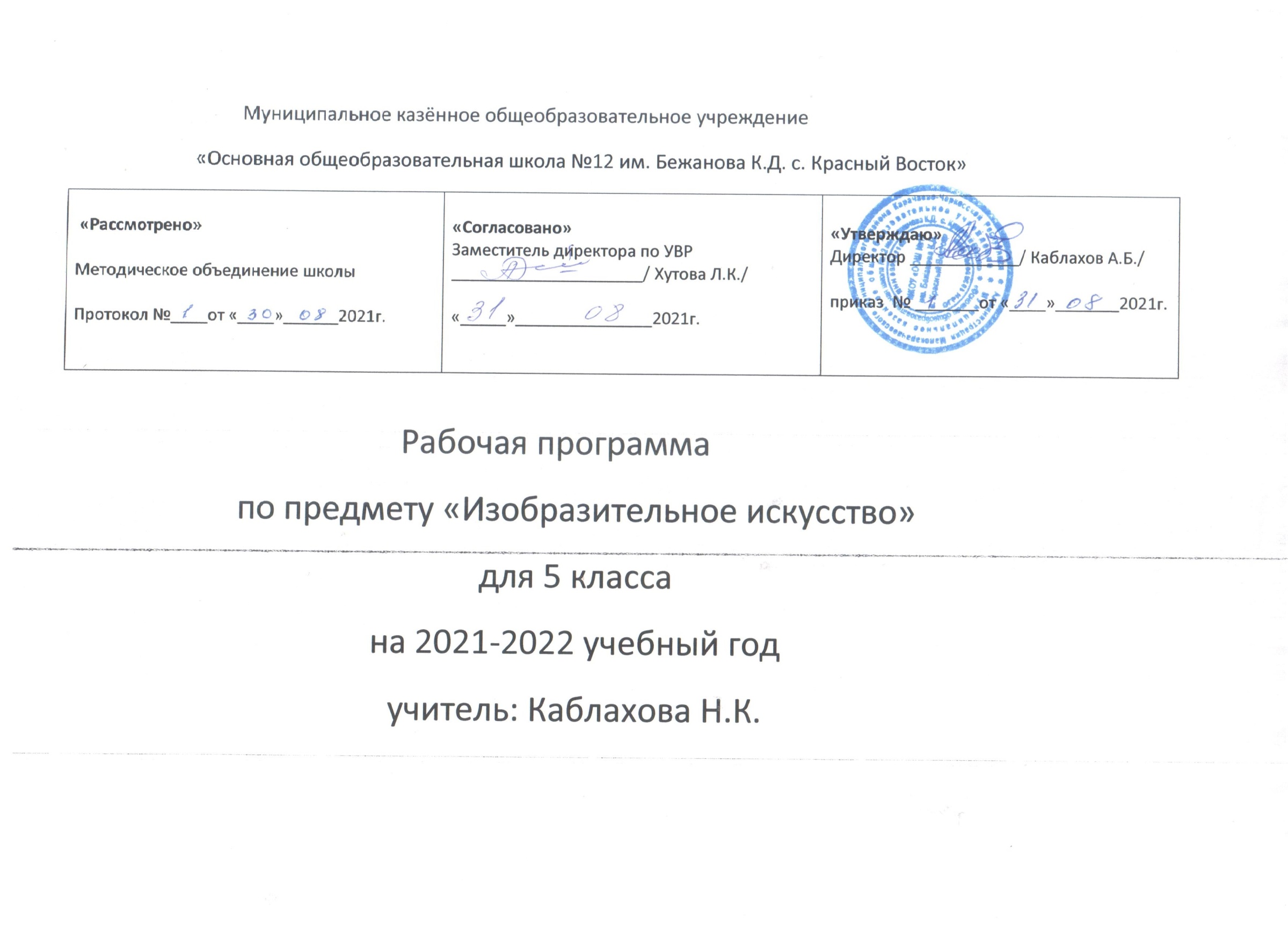 Пояснительная записка изобразительное искусство 5 классРабочая программа  по предмету «Изобразительное искусство» для 5 классов  составлена на основе Фундаментального ядра содержания общего образования и требований к результатам освоения основной общеобразовательной программы основного общего образования, представленных в Федеральном государственном образовательном стандарте общего образования второго поколения.Данная рабочая программа составлена на основе следующих нормативных документах:Закон «Об образовании» № 273-ФЗ от 29 декабря 2012 г. (http://www.rg.ru/2012/12/30/obrazovanie-dok.html) Федеральный Государственный образовательный стандарт основного об его образования (приказ Министерства Образования и Науки РФ от 17.12.10 №1897)(http://www.garant.ru/products/ipo/prime/doc/55070507/Примерная программа по предметам «Изобразительное искусство» для учащихся 5-9 классов, М.: Просвещение, 2018 год (стандарты второго поколения);-Авторская программа М.Б. Неменского и др. «Изобразительное искусство» (Программы для общеобразовательных учреждений Москва, издательство «Дрофа» 2018 год)- Федеральный перечень рекомендованных учебников (допущенных) к использованию в образовательном процессе в образовательных учреждениях, реализующих программы общего образования, приказ министерства образования и науки РФ № 2080 от 24.12.2018Целью курса формирование у учащихся эстетического отношения к миру на основе визуальных художественных образов, реализации художественно-творческого потенциалаЗадачи курса:- развитие образного восприятие визуального мира и освоение способов художественного, творческого самовыражения личности;- гармонизацию эмоционального, духовного и интеллектуального развития личности как основу формирования целостного представления о мире;- на подготовку обучающегося к основному выбору индивидуальной образовательной или профессиональной траектории.   Изучение изобразительного искусства направлено на формирование морально-нравственных ценностей, представление о реальной художественной картине мира, и предполагает развитие и становление эмоционально - образного, художественного типа мышления, что наряду с рационально - логическим типом   мышления преобладающим в других предметах учебной программы, обеспечивает становление целостного мышления учащихся.   Ведущими подходами являются деятельностный и проблемный.Общая характеристика учебного предметаИзменение социокультурных условий требует совершенствования структуры и содержания образования в школе, что в свою очередь ведет к поиску новых подходов к преподаванию искусств, позволяющих целенаправленно решать современные задачи художественного образования, эстетического воспитания и развития личности. Связи искусства с жизнью человека, роль искусства в повседневном его бытии, роли искусства в жизни общества – главный смысловой стержень программы. Она строится так, чтобы дать школьникам представления о значении искусства в их личном становлении. Предусматривается широкое привлечение их жизненного опыта, примеров из окружающей действительности. Работа на основе наблюдения и эстетического переживания окружающей реальности является важным условием освоения программного материала. Стремление к выражению своего отношения к действительности должно служить источником развития образного мышления учащихся. На протяжении всего курса обучения школьники знакомятся с выдающимися произведениями архитектуры, скульптуры, живописи, графики, декоративно-прикладного искусства, дизайна, синтетических искусств, изучают классическое и народное искусство разных стран и эпох. Огромное значение имеет познание художественной культуры своего народа, а также знакомство с новыми видами и сложным многоголосием современного искусства.Разнообразные формы выражения: изображения на плоскости и в объеме с натуры, по памяти и представлению, объемно-пространственное моделирование, проектно-конструктивная деятельность, декоративная работа в различных материалах.Тематическая цельность и последовательность развития программы помогает обеспечить прочные эмоциональные контакты с искусством на каждом этапе обучения, не допуская механических повторов, поднимаясь год за годом, урок за уроком по ступенькам познания личных человеческих связей со всем художественно-эмоционнальным миром.Систематизирующим методом является выделение 3-ех основных видов художественной деятельности пространственных искусств: конструктивной, изобразительной и декоративной. Что в свою очередь является основанием для деления визуально-пространственных искусств на изобразительные, конструктивные и декоративные. Выделение принципа художественной деятельности акцентирует на переносе внимания не только на произведение искусства, но и на деятельность человека, на выявление его связей и искусством в процессе ежедневной жизни.Описание  учебного предмета, курса в учебном планеПятый класс посвящен группе декоративных искусств, в которых сохраняется наглядный для детей практический смысл, связь с фольклором и сказкой, с национальными и народными корнями искусства. Здесь в наибольшей степени раскрывается присущий детству наивно-декоративный язык изображения и непосредственной образности, игровой атмосферы, ограниченной как народными формами, так и декоративными функциям искусства в современной жизни. Особенности методики преподавания ИЗО в 5 классахДополнительные занятия по изобразительному искусству, развивающие способность ребенка к выражению собственного мировосприятия окружающего мира и возможность применения фантазии в своем творчестве. Выход на пленер (парк отдыха, поселковые зоны). С целью выполнения набросков с натуры: людей, строений, природы, животных, птиц.Отражать окружающую действительность в собственной художественно- творческой деятельности.Передавать в собственной творческой деятельности характерные черты разных стилейАнализировать и высказывать суждение о своей творческой работе и работе одноклассников.Осваивать художественную культуру как форму материального выражения духовных ценностей, выраженных в пространственных формах.Точное название авторской учебной программы по предметуРабочая программа по ИЗО для 5 классов.Курс рассчитан на 35 часов (1час в неделю)Планирование ориентировано на использование УМК по Б. М. Неменскому.Дополнительный учебно-методический комплекс по предметуГоряева Н. А., Островская О. В. Декоративно – прикладное искусство в жизни человека. Учебник для 5 класса общеобразовательных учреждений. Под редакцией Б. М. Неменского. Москва «Просвещение» 2018 годГ.Е. Гуров, А.С. Питерских. Дизайн и архитектура в жизни человека. Методическое пособие. М. «просвещение» 2018 г.Г.Е. Гуров, А.С. Питерских. Дизайн и архитектура в жизни человека. Учебник для общеобразовательных учреждений 7 – 8 кл. М. «Просвещение» 2017 г.Изобразительное искусство 5 -7 классы.  Поурочные планы по программе Б.М. Неменского. Волгоград, 2016 годИзобразительное искусство 5 -9 классы. Программно – методические материалы. Дрофа, Москва 2018 годПримерные программы по учебным предметам. Искусство 5-9 классы. Изобразительное искусство 5-7 классы. Москва «Просвещение» 2018.Обучение изобразительному искусству направлено на достижение комплекса следующих результатов УУД :Личностные результаты: в целостно – ориентационной сфере:- Формирование художественного вкуса как способности чувствовать и воспринимать пластические искусства во всем многообразии их видов и жанров;- Принятие мультикультурной картины мира;В трудовой сфере:- Формирование навыков самостоятельной работы при выполнении практических творческих работ;- Готовность к основному выбору дальнейшей образовательной траектории;В познавательной сфере:- Умение познавать мир через образы и формы изобразительного искусства.Метапредметные результаты:В развитии художественно - образного, эстетического типа мышления, формирование целостного восприятия мира;В развитии фантазии, изображения, художественной интуиции, памяти;В формировании критического мышления, в способности аргументировать свою точку зрения по отношению к различным произведениям изобразительного искусства;В получении опыта восприятия произведений искусства как основы формирования коммуникативных умений.Предметных результатов:В познавательной сфере:- Познавать мир через визуальный художественный образ, представлять место и роль изобразительного искусства в жизни человека и общества;- Осваивать основы изобразительной грамоты, особенности образно – выразительного языка разных видов изобразительного искусства;- Приобретать практические навыки и умения в изобразительной деятельности;- Различать изученные виды пластических искусств;- Описывать произведения изобразительного искусства и явления культуры, используя для этого специальную терминологию, давать определения изученных понятий;В целостно – ориентационной сфере:- Формировать эмоционально – целостное отношение к искусству и к жизни, осознавать систему общечеловеческих ценностей;- Развивать эстетических вкус как способность чувствовать и воспринимать пластические искусства во всем многообразии их видов и жанров, осваивать мультикультурную картину современного мира;- Понимать ценность художественной культуры разных народов мира и места в ней отечественного искусства;- Уважать культуру других народов; осваивать эмоционально – ценностное отношение к искусству и к жизни, духовно – нравственный потенциал,аккумулированный в произведениях искусства; ориентироваться в системе моральных норм и ценностей, представленных в произведениях искусства;В коммуникативной сфере:- Ориентироваться в социально – эстетических и информационных коммуникациях;- Организовывать диалоговые формы общения с произведениями искусства;В эстетической сфере:- Реализовывать творческий потенциал в собственной художественно – творческой деятельности, осуществлять самоопределение и самореализацию личности на эстетическом уровне;- Развивать художественное мышление, вкус, воображение и фантазию, формировать единство эмоционального и интеллектуального восприятия на материале пластических искусств;- Воспринимать эстетические ценности, высказывать мнение о достоинствах произведений высокого и массового изобразительного искусства, уметь выделять ассоциативные связи и осознавать их роль в творческой деятельности;- Проявлять устойчивый интерес к искусству, художественным традициям своего народа и достижениям массовой культуры; формировать эстетический кругозор;В трудовой сфере:- Применять различные выразительные средства, художественные материалы техники в своей творческой деятельности.Содержание учебного предмета, курса:Всего:  рабочая программа - 35 часовI четверть, ДРЕВНИЕ КОРНИ НАРОДНОГО ИСКУССТВАТемы уроков«Древние образы в народном искусстве»«Убранство русской избы»«Внутренний мир русской избы»«Конструкция и декор предметов народного быта»«Русская народная вышивка»«Народный праздничный костюм»«Народные праздничные обряды» (обобщение темы)Обучение в I четверти предполагает необходимость достижения личностных, метапредметных и предметных результатов, суть и содержание которых отражает содержание данной четверти.Личностные результаты:• воспитание патриотических чувств, чувства гордости за свою Родину, многонациональный народ России, освоение древних корней искусства своего народа; воспитание бережного отношения к рукотворным памятникам старины, к поликультурному наследию нашей страны, осознание себя гражданами России, ответственными за сохранение народных художественных традиций, спасение культурных ценностей;• формирование уважительного и доброжелательного отношения к традициям, культуре другого народа, готовности достигать взаимопонимания при обсуждении спорных вопросов;• формирование ответственного отношения к обучению и познанию искусства, готовности и способности к саморазвитию и самообразованию;• развитие эстетической потребности в общении с народным декоративно-прикладным искусством, творческих способностей, наблюдательности, зрительной памяти, воображения и фантазии,  эмоционально-ценностного отношения к народным мастерам и их творениям, коммуникативных навыков в процессе совместной практической творческой деятельности.Метапредметные результаты:• умение осознавать народное (крестьянское) прикладное искусство как единый образ цельного и стройного мира, несущий упорядоченность космоса, постигать народные представления о красоте, мироздании, которые «были и мирочувствованием и самой жизнью» (М. А. Некрасова); понимание ценности памятников крестьянского искусства для зрителя XXI в.;• умение ориентироваться в традиционном крестьянском бытовом искусстве, в вопросах поликультурного характера, отражающих единство и многообразие культур народов России; умение сравнивать, объяснять, в чём отличие, например, жилища, одежды народов Русского Севера и Закавказья, иных регионов России;• умение самостоятельно определять цели и задачи в учёбе, планировать пути достижения цели, приобретать основы умения учиться, развивать интерес к познавательной деятельности, например, через более глубокое освоение программного материала (возможная тематика: «Традиционные образы народного искусства — солнце, древо, птица, конь — в картинах, народных сказках и песнях», «Искусства, которые объединяют образ народного праздника» и т. д.), умение выявлять родство, близость орнамента народной вышивки с памятниками устно-поэтического творчества (народные песни, былины), выстраивание связей между смежными предметными областями (литература, история, география);• умение осознанно выбирать наиболее эффективные способы решения творческих и познавательных задач (ученик сам выбирает художественный материал для создания декоративного изображения; организует самостоятельный поиск художественно-познавательного материала по конкретной тематике, используя для этого журналы, книги по искусству, Интернет; готовит выступление-презентацию совместно со сверстниками, организует выставку изделий народного творчества, реализует себя в качестве экскурсовода);• умение определять способы действия в рамках необходимых требований, оценивать результат — художественный «ответ» — на поставленную учебную задачу, его соответствие задаче, умение адекватно воспринимать оценку учителя и сверстников.Предметные результаты:• осознание древних корней, места и значения уникального народного (крестьянского) прикладного искусства в жизни отдельного человека и сообщества людей, территориально связанных между собой;• знание и понимание специфики образного языка народного (крестьянского) прикладного искусства, семантического значения традиционных образов (древо жизни, мать-земля, конь, птица, солярные знаки);• умение выявлять в произведениях крестьянского прикладного искусства тесную связь утилитарно-функционального и художественно-образного начал, конструктивного, декоративного и изобразительного элементов, формы и декора, использовать эти знания в практической деятельности;• освоение в практических формах работы образного языка произведений крестьянского прикладного искусства, его специфики, а также приобретение опыта выполнения условного, лаконичного декоративно-обобщённого изображения в опоре на существующие народные традиции;• приобретение опыта выполнения декоративной работы, творческих проектов, эскизов (деревянная утварь, надомная резьба, орнамент вышивки, украшение женского праздничного костюма и т. д.) на основе народной традиции в различных художественных материалах и техниках;• приобретение опыта совместной поисковой деятельности, связанной с изучением древних корней и особенностей крестьянского прикладного искусства.В течение I четверти учащиеся знакомятся с народным (крестьянским) искусством, закладывающим фундамент для осознания специфики декоративно-прикладного искусства, истоков его образного языка и содержания. В процессе знакомства с достаточно разнообразными предметами крестьянского быта пятиклассники должны осознать, почему у декоративно-прикладного искусства именно такой способ выражения (т. е. язык знака, символизирующего некую идею), совершенно непохожий на способы выражения в других видах искусства.Отсюда форма изображения (обобщённо-лаконичная, условно выразительная, являющаяся элементом народного орнамента) и цвет (декоративно-плоскостное пятно) как символические знаки в языке народного искусства.Приобщение учащихся к народному (крестьянскому) искусству желательно осуществлять в системе Природа — Человек— Культура (Искусство), исходя из того, что народное искусство — это и сама природа, и историческая память народа, его отношение к миру. Такой подход даёт возможность рассматривать произведения крестьянского искусства с точки зрения отражения в них поэтических представлений человека о мире родной природы и большом мире Вселенной, сущностных сил мастера-земледельца, всей полноты его художественного дарования, а также во взаимосвязи с памятниками устно-поэтического, музыкального народного творчества.Восприятие произведений крестьянского искусства в системе Природа — Человек — Культура помогает увидеть и понять общность и различие между аналогичными предметами искусства своего родного края и других регионов.Исключительно важное значение для понимания учащимися содержательной глубины крестьянского прикладного искусства имеет раскрытие идеи целостности мира, выраженной через символическую трехчастность (космос — небо, земля, подземно-подводный мир). На уроках школьники осознают, что каждый художественно оформленный предмет включён в высокий порядок мира природы и космоса и тоже отмечен или трёхчастной структурой (костюм, изба, наличник окна-ока и т. п.), или символическими знаками трёхчастности.Педагог должен понимать, что крестьянское искусство не может быть глубоко прочувствовано, понято учащимися при формальном подходе к раскрытию его специфики, не учитывающем духовно-ценностное содержание, выраженное всем богатством строя вещи-образа.Знакомство с памятниками крестьянского прикладного искусства происходит через рассматривание изображений резного декора деревенского дома, деревянной фигурной посуды, пряничных досок, прялок, вальков, рубелей, орнаментов народной вышивки, народного праздничного костюма, а также, конечно, подлинных вещей, позволяющих говорить о нерасторжимом единстве конструкции и декора, о богатстве художественных трактовок традиционных образов и мотивов, их «природности», изобразительной условности, символизации. Одновременно зрительный материал формирует насмотренность учащихся.В формировании познавательного интереса, эмоционально-ценностного отношения учащихся к крестьянскому искусству огромное значение имеет слово учителя. Оно становится не только носителем художественной информации, но, организованное по законам искусства, может быть столь же эффективным, что и зрительный образ. Более того, комплексное воздействие слова (образного, ёмкого, содержательного) и зрительного образа даст возможность раскрыть глубину и многоплановость произведений народного искусства, развивая от урока к уроку у учащихся потребность видеть высшее в повседневном и привычном, воспитывая чувство сопричастности к материально-духовному наследию наших предков.II четверть. СВЯЗЬ ВРЕМЁН В НАРОДНОМ ИСКУССТВЕТемы уроков«Древние образы в современных народных игрушках»«Искусство Гжели»«Городецкая роспись»«Хохлома»«Жостово. Роспись по металлу»«Щепа. Роспись по лубу и дереву. Тиснение и резьба по бересте»«Роль народных художественных промыслов в современной жизни» (обобщение темы)Обучение во II четверти предполагает необходимость достижения личностных, метапредметных и предметных результатов, суть и содержание которых отражает содержание данной четверти.Личностные результаты:• воспитание российской гражданской идентичности, чувства гордости за традиционное искусство своего народа и других народов России, усвоение традиционных ценностей многонационального народа России; приобретение представлений об особенностях ведущих центров народных художественных промыслов России, их значении в современной жизни;• формирование готовности и способности учащихся к обучению, самообразованию на основе мотивации (участие в поисковой работе по сбору и классификации материала по народным художественным промыслам, не включённого для изучения на уроке);• формирование целостного взгляда на мир народного искусства: крестьянское бытовое искусство и современные народные промыслы, которые объединяет верность традиции как незыблемому закону народного творчества;• формирование умения вести диалог, обсуждать вопросы, связанные с современными народными промыслами разных регионов России и ближайшего зарубежья, достигая взаимопонимания со сверстниками — представителями других национальностей, сохраняя уважительное отношение друг к другу;• формирование эстетического сознания (эстетические потребности, эстетический вкус, эстетические чувства, эстетический идеал) через освоение особенностей современных художественных промыслов как формы народного творчества, воспроизводящего единство человека с природой, необходимые человечеству ценности.Метапредметные результаты:• умение оценивать искусство современных народных художественных промыслов как часть культуры народа, как самобытную предметно-преобразовательную творческую деятельность,  связанную  с  традициями;  умение  сознавать народные художественные промыслы как прошлое в настоящем, обращенном в будущее и осуществляющем связь времён;• умение осознанно действовать в соответствии с планируемыми результатами, определять способы действий, осуществлять контроль своей деятельности в процессе достижения результата, давать ей оценку;• умение на основе сравнительного анализа произведений делать обобщения, классифицировать их по принадлежности к тому или иному современному традиционному промыслу;• умение творчески сотрудничать со сверстниками в процессе выполнения коллективных творческих работ и исследовательских проектов, строить продуктивное общение, межличностные  отношения,  распределять роли  в  соответствии с индивидуальными особенностями учеников, разрешать конфликты и т. д.;• умение ориентироваться в современных художественных промыслах России, не включённых в программное содержание, отмечать в них характерные особенности, черты национального своеобразия, единство с природой, связь элементов орнамента с местными народными традициями;• умение реализовать себя в разных направлениях внеурочной деятельности (экскурсии, школьные олимпиады по декоративно-прикладному искусству, диспуты, беседы и т. д.), применять полученные на уроках навыки декоративного творчества в жизни школы.Предметные результаты:• осознание места и значения современных народных художественных промыслов в современной жизни, формирование эмоционально-ценностного отношения к произведениям ведущих центров художественных промыслов России;• знание ведущих центров художественных промыслов России, их особенностей; умение распознавать, сопоставлять, анализировать произведения разных художественных промыслов, обнаруживать в них общее (верность народной традиции, природное начало) и особенное (особенность росписи, цветового строя, элементов орнамента, их выстраивания в изобразительно-декоративную композицию), умение выявлять в произведениях традиционных промыслов единство материала, формы и декора, элементов декоративности, конструктивности и орнаментальное™ как принципа изобразительной композиции;• приобретение опыта выполнения эскизов или моделей игрушки в соответствии с традициями различных народных промыслов глиняной игрушки, передача особенностей формы, традиционной орнаментики и колористики;• приобретение элементарных навыков декоративной росписи в опоре на существующие традиции в процессе восприятия и практического освоения отдельных элементов, их неповторимого своеобразия, последовательности выполнения росписи, её цветового строя;• приобретение опыта проектной деятельности по углублённому изучению современных народных художественных промыслов, не входящих в содержание уроков.Во II четверти учащиеся продолжают знакомство с народным искусством на примере традиционных народных художественных промыслов России (филимоновская, дымковская, каргопольская народная игрушка; Гжель, Городец, Хохлома, Жостово и др.).На уроках необходимо дать пятиклассникам понимание того, что изделия традиционных промыслов — это творения ныне живущих мастеров и потому в них многое от нашего времени: и более высокий уровень профессионального мастерства, и обогащенные временем приёмы исполнения, и использование машинной техники параллельно с ручным трудом — рукотворчеством, и несколько иные мировосприятие и сам образ мастера, и более яркое проявление его индивидуальности.Но наряду с этим современные народные промыслы сохраняют верность традиции, воспроизводя её через излюбленные образы и мотивы и их разнообразные варианты, через наследственную культуру народного мастерства, укрепляющую духовные связи между прошлым и настоящим. Настоящее, несущее в себе прошлое и обращенное в будущее, осуществляет живую связь веков. Эта мысль должна пройти красной нитью через все уроки II четверти.Важно, чтобы на уроках учащиеся научились понимать общую природу всех традиционных художественных промыслов и в то же время различия между ними. При решении этой задачи ведущим является метод сравнения, который даёт возможность смотреть на вещь-образ, на отдельные элементы орнамента одного промысла через призму другого, находить родственные и отличительные признаки, выявляя черты неповторимого своеобразия. Так, например, через сравнение цветового строя элементов растительного орнамента в хохломской, городецкой, полхов-майданской росписях учащиеся начинают острее ощущать своеобразие и уникальность каждой из них.Приобщению учащихся к искусству народных художественных промыслов, «расширению» их духовного опыта способствует особая эмоциональная атмосфера урока, которая создаётся показом слайдов произведений искусства и природы, подлинных изделий, включённостью в художественную ткань урока музыкальных произведений (народных и классических), поэтического, научно-популярного, очеркового материалов, раскрывающих сутьевые моменты содержания урока.Ill четверть.  ДЕКОР — ЧЕЛОВЕК, ОБЩЕСТВО, ВРЕМЯТемы уроков«Зачем людям украшения»«Роль декоративного искусства в жизни древнего общества»«Одежда говорит о человеке»«О чём рассказывают нам гербы и эмблемы»«Роль декоративного искусства в жизни человека и общества» (обобщение темы)Обучение в III четверти предполагает необходимость достижения личностных, метапредметных и предметных результатов, суть и содержание которых отражает содержание данной четверти.Личностные результаты:• воспитание уважения и интереса к художественной культуре других стран и народов, в частности к классическому декоративно-прикладному искусству — сокровищнице мировой цивилизации;• формирование целостного, социально ориентированного видения предметного мира классического декоративно-прикладного искусства, позволяющего Воспринимать предметы, вещи, их эстетические достоинства не обособленно, а в контексте своего времени;• формирование активного и заинтересованного отношения к познанию, а также готовности и способности обучающихся к самообразованию на основе мотивации и осознания творчества как созидательной, преобразующий мир деятельности человека;• развитие эстетического сознания через освоение художественного наследия народов мира и практическую художественно-творческую деятельность;• формирование коммуникативных навыков в процессе сотрудничества с учителем и сверстниками при выполнении коллективных работ, организации итоговой выставки детского творчества, подготовке совместного театрализованного праздника-спектакля.Метапредметные результаты:• умение ориентироваться в широком зрительном материале — в произведениях классического профессионального декоративно-прикладного искусства разных стран, эпох, отмечать в форме и декоре предметов, в украшениях интерьера, костюмах особенности социального положения людей; проявлять заинтересованное отношение к знаково-символическому языку геральдики; интегрировать полученные знания и представления в смежных предметных областях (история, география);• приобретение основы для адекватного восприятия декоративной формы вещи в её содержательно-смысловой наполненности, умение реализовать приобретённые знания, умения и навыки во внеурочной деятельности (посещение выставок, организация и проведение выставок творческих работ по теме данного раздела для младших школьников, родителей, участие в разнообразных формах обсуждений по данной тематике, например, «Чем значимы и интересны произведения декоративно-прикладного искусства других стран и эпох для современного человека?» и т. д.);• умение принимать необходимые решения, осуществлять осознанный выбор объектов изображения, художественных материалов, направлений поисковой деятельности, содержательного искусствоведческого и познавательного материала, проливающего свет на предмет изучения классического декоративно-прикладного искусства, умение классифицировать произведения, определяя их родство по художественно-стилистическим и социальным признакам, осуществлять контроль своей деятельности, адекватно оценивать результат;• умение организовывать учебное сотрудничество и совместную деятельность с учителем и сверстниками; умение работать индивидуально и в коллективе (выполнение коллективной работы «Бал во дворце»), находить общее решение на основе согласования позиций, отражающих индивидуальные интересы учащихся.Предметные результаты:• осознание роли декоративно-прикладного искусства разных стран и времён в жизни человека и общества, его социальных функций;• расширение представлений о многообразии форм и декора в произведениях классического декоративно-прикладного искусства, художественно-познавательного, культурного кругозора;• умение выявлять образно-смысловую, социальную окрашенность в образном строе произведений декоративно-прикладного искусства (костюм, украшения, предметы быта) в процессе восприятия, соотносить образный строй костюма как социального знака с положением его хозяина (владельца) в обществе, понимать символический характер языка герба как отличительного знака, символическое значение изобразительных элементов и цвета в искусстве геральдики;• умение распознавать по стилистическим особенностям образного строя произведения декоративно-прикладного искусства Древнего Египта, Древней Греции, Китая, Западной Европы XVII в., систематизировать зрительный материал по художественно-стилистическим и социальным признакам;• приобретение опыта работы над совместным творческим проектом (создание декоративно-живописной композиции «Бал во дворце»); умение осознанно применять выразительные средства (форма, линия, цвет, ритм и т. д.) в коллективной работе;• приобретение опыта совместной поисковой деятельности, проектной деятельности по изучению темы данного раздела.Вводя учащихся на уроках этой четверти в область классического профессионального декоративно-прикладного искусства разных времён и народов, следует акцентировать внимание на социальной функции этого искусства, обостряя представления о его роли в организации жизни общества, в формировании и регулировании человеческих отношений, в различении людей по социальной и профессиональной принадлежности.Одновременно с этим затрагивается ещё один важный аспект — взаимосвязь мировоззрения людей конкретной эпохи и образного строя произведений декоративно-прикладного искусства.Художественный образ предмета должен восприниматься в соотнесённости с мировосприятием людей, обществом, определяющими идеями того или иного времени. Это даёт возможность увидеть, как идеи воплощаются в материальной ткани вещи-образа, в её декоративных элементах.С помощью слайдов, репродукций памятников архитектуры, скульптуры, произведений живописи, а также музыкального и литературного материала учитель может, знакомя учащихся с образцами классического декоративно-прикладного искусства, создать ощущение эпохи, её обобщённо-чувственный образ. Это поможет острее увидеть в произведениях разных видов искусства проявление общих стилевых признаков, осознать стилевое единство предметов декоративного искусства в рамках конкретной эпохи.IV  четверть.  ДЕКОРАТИВНОЕ ИСКУССТВО В СОВРЕМЕННОМ МИРЕТемы уроков«Современное выставочное искусство»«Ты сам мастер»Обучение в IV четверти предполагает необходимость достижения личностных, метапредметных и предметных результатов, суть и содержание которых отражает содержание данной четверти.Личностные результаты:• воспитание эмоционально-ценностного, эстетического отношения к современному декоративно-прикладному искусству, уважения к творчеству профессиональных художников, интереса и потребности в общении с произведениями современного искусства и к декоративному творчеству;• развитие образно-ассоциативного мышления как формы освоения мира, творческих способностей, эстетических чувств, зрительной памяти, фантазии и воображения;• формирование целостной картины мира средствами декоративно-прикладного искусства во всём многообразии его проявлений (художественное стекло, художественный металл, керамика, гобелен, роспись по тканям и т. д.);• развитие самостоятельности и навыков сотрудничества (коммуникативной компетентности) в процессе осуществления коллективных форм деятельности, связанных с созданием общественно значимого художественного продукта для украшения школьных интерьеров.Метапредметные результаты:• умение ориентироваться в многообразии проявлений образного языка современного декоративно-прикладного искусства; умение отмечать смелые образные решения в разных видах декоративного творчества; формирование понимания красоты современными мастерами декоративно-прикладного искусства; умения видеть жизнь произведений во взаимодействии с архитектурно-пространственной средой;• выработка сознательного критического отношения к низким образцам массовой культуры, т. е. к китчу;• осознание своей роли и возможностей в преображении окружающего мира, овладение базовыми знаниями и умениями, алгоритмом операциональных действий при выполнении работы в материале (для украшения своей школы, дома ит. д.);• умение оценивать свой творческий результат, свои творческие возможности в соотнесении с другими участниками художественной деятельности.Предметные результаты:• понимание места и значения современного декоративного искусства в жизни человека и общества, знание разнообразных видов современного декоративного творчества, материалов, техник (художественное стекло, керамика, ковка, литьё, гобелен, роспись по ткани и т. д.); расширение общекультурного художественно-познавательного кругозора;• осознание богатых возможностей современного пластического языка, а также различий в творчестве художника, работающего в области современного декоративного искусства и в области традиционного декоративно-прикладного искусства;• умение выявлять в процессе восприятия произведений современного выставочного декоративно-прикладного искусства единство материала, формы и декора, а также средства, используемые художником для выражения своего замысла в конкретном виде декоративного творчества; умение осознанно использовать образные средства в работе над декоративной композицией (панно) в конкретном материале;• приобретение опыта работы над декоративной композицией (панно), связанной с украшением школьных интерьеров: освоение практических навыков выполнения эскизов, подготовительного рисунка в натуральную величину (картона), экспериментирование с материалом, цветом, фактурой; умение осуществлять работу в определённой последовательности, используя знание языка декоративного искусства (декоративная обобщённость изображения, локальность цветовых пятен, выразительная пластика ритмически организованных линий в изображении, красота и разнообразие фактур).Тема года логически завершается современным декоративно-прикладным искусством, знакомство с которым выводит учащихся на новую ступень восприятия и осмысления его художественно-образного языка, адекватного требованиям времени. Это позволяет увидеть разнообразие новых, неожиданных образно-пластических решений в различных материалах и техниках декоративного искусства (керамика, художественное стекло, металл, гобелен, роспись по ткани и др.).В современном мире наблюдаются взаимопроникновение и взаимообогащение видов искусств. Эта тенденция со всей очевидностью просматривается в области декоративных искусств.Художник-прикладник, создавая художественный образ, обогащает его средствами других пластических искусств: живописи, графики, скульптуры, архитектуры. Вместе с тем он стремится к созданию произведений, вступающих во взаимодействие, синтез с другими предметами и архитектурным пространством. Желательно, чтобы эти проблемы в доступной для ребят данного возраста форме были освещены в ходе беседы, которая должна сопровождаться ярким наглядным материалом.Знакомясь на уроках с богатством разновидностей керамики, художественного стекла, металла и т.д., всматриваясь в образный строй произведений, учащиеся воспринимают их с точки зрения единства формы (способ существования содержания, его конкретное воплощение и выражение) и содержания («функция» и «идея», здесь функция может быть не только утилитарно-практической, но и эстетической), выявляют средства, используемые художником в процессе воплощения замысла (умение превратить мысленный образ в плоть, в «тело» предмета).Педагогу следует учитывать то обстоятельство, что содержательный материал по данной теме представлен в учебнике для V класса «Изобразительное искусство. Декоративно-прикладное искусство в жизни человека» достаточно широко и развёрнуто. Его постижение предполагается не только на уроке, но и в процессе самостоятельной работы дома, удельный вес которой в этой четверти значительно возрастает.Такое соотношение художественно-познавательной деятельности на уроке и дома обусловлено необходимостью вовлечения учащихся в настоящую творческую деятельность, в которой реализуются полученные в течение года знания, умения в области композиции формы, цвета и т. п. Проектная деятельность осуществляется в любом доступном материале в групповых и коллективных формах и предусматривает объединение совместных усилий учащихся и педагога.Предлагаемое программой содержание IV четверти предоставляет учителю определённую свободу: так, при знакомстве с разновидностями современного декоративного искусства, особенностями образного строя его произведений учитель, в условиях ограниченности часов, отведённых на освоение данной темы, может выстраивать любую логику её раскрытия, привлекая для этого имеющийся у него в наличии иллюстративный материал. Точно так же в практической части урока за учителем сохраняется право выбора содержания, характера творческих заданий, связанных прежде всего с интересами школы, материала, который дети могут освоить на уроке.При подготовке к уроку, посвященному изучению современного выставочного декоративного искусства, развивающегося совершенно по другим законам в отличие от народного, педагогу поможет литературный материал, который он может использовать в адаптированном виде в беседе с учащимися.Учебно-методический комплекс по предмету Программа - Буланова И. В. – Рабочая программа по изобразительному искусству 5-7 классы. Под редакцией Б. М. Неменского. Москва «Планета» 2018 годУчебник - «Декоративно – прикладное искусство в жизни человека». Учебник для 5 класса общеобразовательных учреждений. Под редакцией Б. М. Неменского. Москва «Просвещение» 2018 годМетодическое пособие для учителя - Горяева Н. А., Островская О. В. Декоративно – прикладное искусство в жизни человека. Учебник для 5 класса общеобразовательных учреждений. Под редакцией Б. М. Неменского. Москва «Просвещение» 2018 год;Изобразительное искусство 5 -7 классы.  Поурочные планы по программе Б.М. Неменского. Волгоград, 2018 год;Изобразительное искусство 5 -9 классы. Программно – методические материалы. Дрофа, Москва 2018 годСодержание курсаДревние корни народного искусстваДревние образы в народном искусстве.Убранство русской избы.Внутренний мир русской избы.Конструкция, декор предметов народного быта.Русская народная вышивка.Народный праздничный костюм.Народные праздничные обряды.1 тема. Древние образы в народном искусствеТрадиционные образы народного (крестьянского) прикладного искусства — солярные знаки, конь, птица, мать-земля, древо жизни — как выражение мифопоэтических представлений человека о мире, как память народа. Декоративные изображения как обозначение жизненно важных для человека смыслов, их условно-символический характер.Задание: выполнение рисунка на тему древних образов в узорах вышивки, росписи, резьбе по дереву (древо жизни, мать-земля, птица, конь, солнце).Материалы: гуашь, кисть или восковые мелки, акварель или уголь, сангина, бумага.2-3 тема. Убранство русской избыДом – мир, обжитой человеком, образ освоенного пространства. Избы севера и средней полосы России. Единство конструкции и декора в традиционном русском жилище. Отражение картины мира в трехчастной структуре и в декоре крестьянского дома (крыша, фронтон - небо, рубленая клеть - земля, подклеть (подпол) - подземно-водный мир).Декоративное убранство (наряд) крестьянского дома: охлупень, полотенце, причелина, лобовая доска, наличники, ставни.Задание: создание эскиза декоративного убранства избы: украшение деталей дома  (полотенце, причелина, лобовая доска, наличники и т.д.) солярными знаками, растительными и зооморфными мотивами, геометрическими элементами, выстраивание их в орнаментальную композицию.Материалы: сангина и уголь или восковые мелки и акварель, кисть, бумага.4 тема. Внутренний мир русской избыДеревенский мудро устроенный быт. Устройство внутреннего пространства крестьянского дома, его символика  (потолок — небо,   пол — земля,   подпол — подземный мир, окна — очи, свет и т. д.). Жизненно важные центры в крестьянском доме: печное пространство, красный угол, круг предметов быта, труда и включение их в пространство дома. Единство пользы и красоты.Задание: изображение внутреннего убранства русской избы с включением деталей крестьянского интерьера (печь, лавки, стол, предметы быта и труда)Материалы: карандаш или восковые мелки, акварель, кисти, бумага.5 тема. Конструкция, декор предметов народного быта Русские прялки, деревянная резная и расписная посуда, предметы труда — область конструктивной фантазии, умелого владения материалом. Единство пользы и красоты, конструкции и декора. Подробное рассмотрение различных предметов народного быта, выявление символического значения декоративных элементов.Задание: выполнение эскиза декоративного убранства предметов крестьянского быта (ковш, прялка и т.д.).Материалы: смешанная техника (рисунок восковыми мелками и акварельная заливка или сангиной разных оттенков), кисть, бумага.6 тема. Русская народная вышивкаКрестьянская вышивка — хранительница древнейших образов и мотивов, их устойчивости и вариативности. Условность языка орнамента, его символическое значение. Особенности орнаментальных построений в вышивках на полотенце.Задание: создание эскиза вышитого полотенца по мотивам народной вышивки; украшение своего полотенца вырезанными из тонкой бумаги кружевами.Материалы: гуашь или восковые мелки, акварель, тонкая кисть, фломастеры, бумага ножницы..7-8 тема. Народный праздничный костюмНародный праздничный костюм — целостный художественный образ. Северорусский и южнорусский комплекс одежды. Разнообразие форм и украшений народного праздничного костюма в различных республиках и регионах России.Свадебный костюм. Форма и декор женских головных уборов. Выражение идеи целостности мира, нерасторжимой связи земного и небесного в образном строе народной праздничной одежды.Задание: создание эскизов народного праздничного костюма (женского или мужского) северных и южных районов России в одном из вариантов: а) украшение съемных деталей одежды для картонной игрушки –куклы; б) украшение крупных форм крестьянской одежды (рубаха, душегрея, сарафан) нарядным орнаментом.Материалы: бумага, ножницы, клей, ткань, гуашь, кисти, мелки, пастель.9 тема. Народные праздничные обряды (обобщение темы)Календарные народные праздники — это способ участия человека, связанного с землей, в событиях природы (будь то посев или созревание колоса), это коллективное ощущение целостности мира. Обрядовые действия народного праздника, их символическое значение.Активная беседа по данной проблематике сопровождается просмотром слайдов, репродукций. Урок можно построить как выступление поисковых групп по проблемам народного искусства или как праздничное импровизационно-игровое действо в заранее подготовленном интерьере народного жилища. 	 «Связь времен в народном искусстве» Древние образы в современных народных игрушках.Искусство Гжели.Городецкая роспись.Хохлома.Жостово. Роспись по металлу.Щепа. Роспись по лубу и дереву. Тиснение и резьба по бересте.Роль народных художественных промыслов в современной жизни.10 тема. Древние образы в современных народных игрушкахМагическая роль глиняной игрушки в глубокой древности. Традиционные древние образы (конь, птица, баба). Особенности пластической формы глиняных игрушек, принадлежащих различным художественным промыслам. Единство формы и декора в игрушке. Цветовой строй и основные элементы росписи филимоновской, дымковской, каргопольской и других местных форм игрушек.Задание: создание игрушки (пластилин или глина) своего образа и украшение ее декоративными элементами в соответствии с традицией одного из промыслов.Материалы: пластилин или глина, стеки, подставка для лепки, водоэмульсионная краска для грунтовки, гуашь и тонкие кисти для росписи.                                                     11 тема. Искусство ГжелиКраткие сведения из истории развития гжельской керамики, слияние промысла с художественной промышленностью. Разнообразие и скульптурность посудных форм, единство формы и декора.Особенности гжельской росписи: сочетание синего и белого, игра тонов, тоновые контрасты, виртуозный круговой мазок с растяжением, дополненный изящной линией.Задание: изображение выразительной посудной формы с характерными деталями (носик, ручка, крышечка) на листе бумаги нарядной гжельской росписью. Материал: белая бумага, ножницы, клей, акварель, большие и маленькие кисти.12 тема. Городецкая роспись.Краткие сведения из истории развития городецкой росписи. Изделия Городца – национальное достояние отечественной культуры. Своеобразие городецкой росписи, единство предметной формы и декора. Бутоны, розаны и купавки — традиционные элементы городецкой росписи. Птицы и конь – традиционные мотивы городецкой росписи. Основные приемы городецкой росписи.Задание: выполнение эскиза одного из предметов быта (доска для резки хлеба, подставка под чайник, коробочка, лопасть прялки и др.)  украшение его традиционными элементами и мотивами городецкой росписи.Материалы: гуашь, большие и маленькие кисти, тонированная под дерево бумага.13-14 тема. Хохлома. Краткие сведения из  истории развития хохломского промысла. Своеобразие хохломской росписи. Травный узор, Существует два типа письма: верховое и фоновое. Классическим примером «верхового» письма может служить «травка» Для «фоновой» росписи было характерно применение чёрного или красного фона, тогда как сам рисунок оставался золотым.Задание: выполнение фрагмента росписи по мотивам хохломской росписи с использованием элементов «травная» роспись, роспись «под листок» или «под ягодку», роспись «пряник» или «рыжик, «Травная роспись».Материалы: гуашь, акварель, большие и маленькие кисти, формочки под роспись.Зрительный ряд: слайды и репродукции с изображением произведений хохломского промысла, подлинные образцы Хохломы.15  тема Искусство Жостова. Истоки и современное развитие промыслаКраткие сведения из истории художественного промысла. Разнообразие форм подносов, фонов и вариантов построения цветочных композиций, сочетание в росписи крупных, средних и мелких форм цветов.  Основные приемы жостовского письма, формирующие букет: замалевок, тенежка, прокладка, бликовка, чертежка, привязка. Задание: выполнение фрагмента по мотивам жостовской росписи, включающего крупные, мелкие и средние формы цветов; составление на подносе большого размера общей цветочной композиции. Материалы: гуашь, большие и маленькие кисти, белая бумага16 тема  . Щепа. Роспись по лубу и дереву. Тиснение и резьба по бересте.Краткие сведения из истории возникновения росписи. Природные мотивы в изделиях мастеров.  Материалы: береста17 тема. Роль народных художественных промыслов в современной жизни (обобщение темы)Выставка работ и беседа на темы «Традиционные народные промыслы – гордость и достояние национальной отечественной культуры». «Промыслы как искусство художественного сувенира». «Место произведений традиционных народных промыслов в современной жизни и быту».Декор – человек, общество, время. Зачем людям украшения. Роль декоративного искусства в жизни древнего общества.Одежда «говорит» о человеке.О чём рассказывают нам гербы и эмблемы.Роль декоративного искусства в жизни человека и общества (обобщение темы).18 тема.  Зачем людям украшения. Предметы декоративного искусства несут на себе печать определенных человеческих отношений. Украсить - значит наполнить вещь общественно значимым смыслом, определить социальную роль ее хозяина. Эта роль сказывается на всем образном строе вещи: характере деталей, рисунке орнамента, цветовом строе, композиции. Особенности украшений воинов, древних охотников, вождя племени, царя и т. д. Задание: рассмотрение и обсуждение (анализ) разнообразного зрительного ряда, подобранного по теме; роль украшения в жизни современного человека; выполнение объемного украшения в соответствии с современными модными тенденциями.Материалы: картон, фломастеры, клей, цветная бумага, ножницы.19-20 тема. Роль декоративного искусства в жизни древнего общества.Роль декоративно-прикладного искусства в Древнем Египте. Подчеркивание власти, могущества, знатности египетских фараонов с помощью декоративно-прикладного искусства.Символика элементов декора в произведениях Древнего Египта, их связь с мировоззрением египтян (изображение лотоса, жука-скарабея, ладьи вечности и др.).Различие одежд людей высших и низших сословий. Символика цвета в украшениях. Задание: 1. Выполнение эскиза украшения (солнечного ожерелья, подвески, нагрудного украшения-пекторали, браслета и др.), в котором используются характерные знаки-символы.2. Выполнение эскиза костюма древних египтян высших и низших сословий общества.Материалы: цветные мелки, гуашь теплых оттенков, кисти.21-22-23 тема. Одежда «говорит» о человеке.Декоративно-прикладное искусство Древней Греции. Древнего Рима и Древнего Китая. Строгая регламентация в одежде у людей разных сословий. Символы правителей и императоров. Знаки отличия в одежде высших чиновников. Одежды знатных горожанок, их украшения. Декоративно-прикладное искусство Западной Европы   (эпоха барокко), которое было совершенно не похоже на древнеегипетское, древнегреческое и древнекитайское своими формами, орнаментикой, цветовой гаммой. Однако суть декора (украшений) остается та же выявлять роль людей, их отношения в обществе, а также выявлять и подчеркивать определенные общности людей по классовому, сословному и профессиональному признакам. Черты торжественности, парадности, чрезмерной декоративности в декоративно-прикладном искусстве. Причудливость формы, пышная декоративная отделка интерьеров, мебели, предметов быта. Костюм придворной знати, акцент в костюме на привилегированное положение человека в обществе. Одежда буржуазии, простых горожан. Задание: 1. Выполнение эскиза костюма Древней Греции или Древнего Рима с учетом отличий в одежде у людей разных сословий.2. Моделирование одежды императора Древнего Китая или знатной китаянки. Составление коллективной композиции.3. Выполнение эскиза костюма Западной Европы  у  высших и низших сословий общества в технике «коллаж».Материалы: гуашь, кисти, бумага, салфетки, ножницы, нитки, клей, цветная бумага, восковые мелки.24-25-26 тема. О чём рассказывают нам гербы и эмблемы.Декоративность, орнаментальность, изобразительная условность гербов и городов. История создания гербов. Преемственность цветового и символического значения элементов гербов 17 века и современности.Задания: Создание по образцу гербов(коллективная работа).Материалы: картон, цветная бумага, клей, ножницы.27  тема. Роль декоративного искусства в жизни человека и общества .Итоговая игра-викторина с привлечением учебно-творческих работ, произведений декоративно- прикладного искусства разных времен, художественных открыток, репродукций и слайдов, собранных поисковыми группами. Задания: выполнение различных аналитически - творческих заданий, например, рассмотреть костюмы и определить их владельцев, увидеть неточности, которые допустил художник при изображении костюма, или систематизировать зрительный материал (предмета быта, костюм, архитектура) по стилистическому признаку..Декоративное искусство в современном мире. Современное выставочное искусство.Ты сам - мастер декоративно-прикладного искусства (Витраж)Ты сам - мастер декоративно-прикладного искусства ( мозаичное панно)Создание декоративной композиции «Здравствуй, лето!».28-29 тема. Современное выставочное искусство.Многообразие материалов и техник современного декоративно-прикладного искусства (художественная керамика, стекло, металл, гобелен, роспись по ткани, моделирование одежды). Современное понимание красоты профессиональными художниками мастерами декоративно-прикладного искусства. Насыщенность произведений яркой образностью, причудливой игрой фантазии и воображения. Пластический язык материала, его роль в создании художественного образа. Творческая интерпретация древних образов народного искусства в работах современных художников. Задание: восприятие (рассматривание) различных произведений современного декоративного искусства; рассуждение, участие в диалоге, связанном с выявлением отличий современного декоративного искусства от народного традиционного, с осознанием роли выразительных средств в создании декоративного образа в конкретном материале, с пониманием выражения «произведение говорит языком материала» на примере экспозиции музея, создание дневника экскурсии.30-31 тема. Ты сам - мастер декоративно-прикладного искусства (Витраж)Коллективная реализация в конкретном материале разнообразных творческих замыслов. Технология работы, постепенное, поэтапное выполнение задуманного витража. Выполнение эскиза будущей работы в натуральную величину. Деление общей композиции на фрагменты. Соединение готовых фрагментов в более крупные блоки. Их монтаж в общее декоративное панно. Задания: 1. Выполнение творческой работы, в разных материалах и техниках.2. Участие в отчетной выставке работ по декоративно-прикладному искусству на тему «Украсим кабинет своими руками». Материалы: бумага, кисти, гуашевые краски, фломастеры.32-33 тема. Ты сам - мастер декоративно-прикладного искусства (мозаичное панно)Коллективная реализация в конкретном материале разнообразных творческих замыслов. Технология работы с бумагой, постепенное, поэтапное выполнение задуманного панно. Выполнение эскиза будущей работы в натуральную величину. Деление общей композиции на фрагменты. Соединение готовых фрагментов в более крупные блоки. Их монтаж в общее декоративное панно. Задания: 1. Выполнение творческой работы, используя огромное разнообразие видов бумаги 2. Участие в отчетной выставке работ по декоративно-прикладному искусству на тему «Украсим  кабинет своими руками». Материалы: материалы для аппликации: цветная, бархатная, гофрированная, салфеточная, оберточная, жатая бумага,.34-35 тема. Создание декоративной композиции «Здравствуй, лето!».Роль выразительных средств (форма, линия, пятно, цвет, ритм, фактура) в построении декоративной композиции. Реализация разнообразных творческих замыслов, учетом свойств  тканных и нетканых материалов.Технология работы с нетрадиционными материалами. Постепенное, поэтапное выполнение задуманного панно. Выполнение эскиза будущей работы в натуральную величину.  Оформление школьной выставки по итогам годаЗадания: 1. Выполнение творческой работы, используя огромное разнообразие видов тканных и нетканых материалов.2. Участие в отчетной выставке работ по декоративно-прикладному искусству на тему «Украсим кабинет своими руками». Материалы: материалы для аппликации: ткань цветная и однотонная, рогожка, сезаль, веревки, ленты, тесьма и т. д.Календарно – тематическое планирование по предмету «Изобразительное искусство»   5  класс    1 час в неделю -  34 часа  в год.:Программа  Буланова И. В. – Рабочая программа по изобразительному искусству 5-7 классы. Под редакцией Б. М. Неменского. Москва «Планета» 2018 годУчебник«Декоративно – прикладное искусство в жизни человека». Учебник для 5 класса общеобразовательных учреждений. Под редакцией Б. М. Неменского. Москва «Просвещение» 2018 год№Название темы разделаСодержание учебного разделаКоличество часов1Древние корни народного искусстваИзучение декоративно - прикладного народного искусства82Связь времен в народном искусствеИстория развития слияния промыслов с художественной промышленностью93Декор – человек, общество, времяСоциальная роль декоративно-прикладного искусства84Декоративное искусство в современном миреРоль взаимосвязи материала, формы и содержания при создании произведения   декоративно-прикладного искусства10№урокаТема урокаТема урокаТема урокаКол-во часТип урокаТип урокаЭлементы содержания,  деятельность учащихсяЭлементы содержания,  деятельность учащихсяЭлементы содержания,  деятельность учащихсяЭлементы содержания,  деятельность учащихсяПланируемые результатыПланируемые результатыПланируемые результатыПланируемые результатыПланируемые результатыПланируемые результатыДата Дата №урокаТема урокаТема урокаТема урокаКол-во часТип урокаТип урокаЭлементы содержания,  деятельность учащихсяЭлементы содержания,  деятельность учащихсяЭлементы содержания,  деятельность учащихсяЭлементы содержания,  деятельность учащихсяПредметныеПредметныеПредметныеМетапредметные Метапредметные Личностныепланфакт1222344555566677810111Древние образы в народном искусстве.Древние образы в народном искусстве.Древние образы в народном искусстве.1(урок получения новых знаний)(урок получения новых знаний)Традиционные образы в народном искусстве, которые следует раскрывать как память народа. Специфика образного языка народного (крестьянского) прикладного искусства, семантического значения традиционных образов (древо жизни, мать-земля, конь, птица, солярные знаки).Задание: найти к предложенным реальным изображениям декоративно-обобщенные решения в нескольких вариантах Традиционные образы в народном искусстве, которые следует раскрывать как память народа. Специфика образного языка народного (крестьянского) прикладного искусства, семантического значения традиционных образов (древо жизни, мать-земля, конь, птица, солярные знаки).Задание: найти к предложенным реальным изображениям декоративно-обобщенные решения в нескольких вариантах Традиционные образы в народном искусстве, которые следует раскрывать как память народа. Специфика образного языка народного (крестьянского) прикладного искусства, семантического значения традиционных образов (древо жизни, мать-земля, конь, птица, солярные знаки).Задание: найти к предложенным реальным изображениям декоративно-обобщенные решения в нескольких вариантах Традиционные образы в народном искусстве, которые следует раскрывать как память народа. Специфика образного языка народного (крестьянского) прикладного искусства, семантического значения традиционных образов (древо жизни, мать-земля, конь, птица, солярные знаки).Задание: найти к предложенным реальным изображениям декоративно-обобщенные решения в нескольких вариантах • осознание древних корней, места и значения уникального народного (крестьянского) прикладного искусства в жизни отдельного человека и сообщества людей, территориально связанных между собой;• знание и понимание специфики образного языка народного (крестьянского) прикладного искусства, семантического значения традиционных образов (древо жизни, мать-земля, конь, птица, солярные знаки);• умение выявлять в произведениях крестьянского прикладного искусства тесную связь утилитарно-функционального и художественно-образного начал, конструктивного, декоративного и изобразительного элементов, формы и декора, использовать эти знания в практической деятельности;• освоение в практических формах работы образного языка произведений крестьянского прикладного искусства, его специфики, а также приобретение опыта выполнения условного, лаконичного декоративно-обобщённого изображения в опоре на существующие народные традиции;• приобретение опыта выполнения декоративной работы, творческих проектов, эскизов (деревянная утварь, надомная резьба, орнамент вышивки, украшение женского праздничного костюма и т. д.) на основе народной традиции в различных художественных материалах и техниках;• приобретение опыта совместной поисковой деятельности, связанной с изучением древних корней и особенностей крестьянского прикладного искусства.• осознание древних корней, места и значения уникального народного (крестьянского) прикладного искусства в жизни отдельного человека и сообщества людей, территориально связанных между собой;• знание и понимание специфики образного языка народного (крестьянского) прикладного искусства, семантического значения традиционных образов (древо жизни, мать-земля, конь, птица, солярные знаки);• умение выявлять в произведениях крестьянского прикладного искусства тесную связь утилитарно-функционального и художественно-образного начал, конструктивного, декоративного и изобразительного элементов, формы и декора, использовать эти знания в практической деятельности;• освоение в практических формах работы образного языка произведений крестьянского прикладного искусства, его специфики, а также приобретение опыта выполнения условного, лаконичного декоративно-обобщённого изображения в опоре на существующие народные традиции;• приобретение опыта выполнения декоративной работы, творческих проектов, эскизов (деревянная утварь, надомная резьба, орнамент вышивки, украшение женского праздничного костюма и т. д.) на основе народной традиции в различных художественных материалах и техниках;• приобретение опыта совместной поисковой деятельности, связанной с изучением древних корней и особенностей крестьянского прикладного искусства.• осознание древних корней, места и значения уникального народного (крестьянского) прикладного искусства в жизни отдельного человека и сообщества людей, территориально связанных между собой;• знание и понимание специфики образного языка народного (крестьянского) прикладного искусства, семантического значения традиционных образов (древо жизни, мать-земля, конь, птица, солярные знаки);• умение выявлять в произведениях крестьянского прикладного искусства тесную связь утилитарно-функционального и художественно-образного начал, конструктивного, декоративного и изобразительного элементов, формы и декора, использовать эти знания в практической деятельности;• освоение в практических формах работы образного языка произведений крестьянского прикладного искусства, его специфики, а также приобретение опыта выполнения условного, лаконичного декоративно-обобщённого изображения в опоре на существующие народные традиции;• приобретение опыта выполнения декоративной работы, творческих проектов, эскизов (деревянная утварь, надомная резьба, орнамент вышивки, украшение женского праздничного костюма и т. д.) на основе народной традиции в различных художественных материалах и техниках;• приобретение опыта совместной поисковой деятельности, связанной с изучением древних корней и особенностей крестьянского прикладного искусства.• умение осознавать народное (крестьянское) прикладное искусство как единый образ цельного и стройного мира, несущий упорядоченность космоса, постигать народные представления о красоте, мироздании, которые «были и мирочувствованием и самой жизнью»  (М. А. Некрасова); понимание ценности памятников крестьянского искусства для зрителя XXI века• умение ориентироваться  в традиционном крестьянском бытовом искусстве, в вопросах поликультурного характера, отражающих единство и многообразие культур народов России; умение сравнивать, объяснять, в чём отличие, жилища, одежды народов Русского Севера и Закавказья, иных регионов России;• умение самостоятельно определять цели и задачи  в учёбе, планировать  пути достижения цели, приобретать основы умения учиться, развивать интерес к познавательной деятельности, например, через более глубокое освоение программного материала (возможная тематика: «Традиционные образы народного искусства — солнце, древо, птица, конь — в картинах, народных сказках и песнях», «Искусства, которые объединяют образ народного праздника» и т. д.), умение выявлять родство, близость орнамента народной вышивки с памятниками устно-поэтического творчества (народные песни, былины), выстраивание связей между смежными предметными  областями (литература, история, география);• умение осознанно выбирать наиболее эффективные способы решения творческих и познавательных задач (ученик сам выбирает художественный материал для создания декоративного изображения; организует самостоятельный поиск художественно-познавательного материала по конкретной тематике, используя для этого журналы, книги по искусству, Интернет; готовит выступление-презентацию совместно со сверстниками, организует выставку изделий народного творчества, реализует себя в качестве экскурсовода);• умение определять способы действия в рамках необходимых требований, оценивать результат — художест-венный ответ» — на поставленную учебную задачу, его соответствие задаче, умение адекватно воспринимать оценку учителя и сверстников.• умение осознавать народное (крестьянское) прикладное искусство как единый образ цельного и стройного мира, несущий упорядоченность космоса, постигать народные представления о красоте, мироздании, которые «были и мирочувствованием и самой жизнью»  (М. А. Некрасова); понимание ценности памятников крестьянского искусства для зрителя XXI века• умение ориентироваться  в традиционном крестьянском бытовом искусстве, в вопросах поликультурного характера, отражающих единство и многообразие культур народов России; умение сравнивать, объяснять, в чём отличие, жилища, одежды народов Русского Севера и Закавказья, иных регионов России;• умение самостоятельно определять цели и задачи  в учёбе, планировать  пути достижения цели, приобретать основы умения учиться, развивать интерес к познавательной деятельности, например, через более глубокое освоение программного материала (возможная тематика: «Традиционные образы народного искусства — солнце, древо, птица, конь — в картинах, народных сказках и песнях», «Искусства, которые объединяют образ народного праздника» и т. д.), умение выявлять родство, близость орнамента народной вышивки с памятниками устно-поэтического творчества (народные песни, былины), выстраивание связей между смежными предметными  областями (литература, история, география);• умение осознанно выбирать наиболее эффективные способы решения творческих и познавательных задач (ученик сам выбирает художественный материал для создания декоративного изображения; организует самостоятельный поиск художественно-познавательного материала по конкретной тематике, используя для этого журналы, книги по искусству, Интернет; готовит выступление-презентацию совместно со сверстниками, организует выставку изделий народного творчества, реализует себя в качестве экскурсовода);• умение определять способы действия в рамках необходимых требований, оценивать результат — художест-венный ответ» — на поставленную учебную задачу, его соответствие задаче, умение адекватно воспринимать оценку учителя и сверстников.•  воспитание патриотических чувств, чувства гордости за свою Родину, многонациональный народ России, освоение древних корней искусства своего народа; воспитание бережного отношения к рукотворным памятникам старины, к поликультурному наследию нашей страны, осознание себя гражданами России, ответственными за сохранение народных художественных традиций, спасение культурных ценностей;• формирование уважительного и доброжелательного отношения к традициям, культуре другого народа, готовности достигать взаимопонимания при обсуждении спорных вопросов;• формирование ответственного отношения к обучению и познанию искусства, готовности и способности к саморазвитию и самообразованию;• развитие эстетической потребности в общении с народным декоративно-прикладным искусством, творческих способностей, наблюдательности, зрительной памяти, воображения и фантазии,  эмоционально-ценностного отношения к народным мастерам и их творениям, коммуникативных навыков в процессе совместной практической творческой деятельности.2Убранство русской избы.Убранство русской избы.Убранство русской избы.1(урок получения новых знаний)(урок получения новых знаний)Крестьянский дом как художественный образ, отражающий взаимосвязь большого космоса (макрокосма) и мира человека.Задание: Украшение готовых элементов декоративного убранства избы (причелины, фронтон, наличники) традиционными образами, мотивами, которые затем собираются в целостную композицию «Русская изба». Вариант задания: Украшение  деталей наличника, которые можно использовать как декоративные элементы оформления праздника (индивидуально или в группах).Крестьянский дом как художественный образ, отражающий взаимосвязь большого космоса (макрокосма) и мира человека.Задание: Украшение готовых элементов декоративного убранства избы (причелины, фронтон, наличники) традиционными образами, мотивами, которые затем собираются в целостную композицию «Русская изба». Вариант задания: Украшение  деталей наличника, которые можно использовать как декоративные элементы оформления праздника (индивидуально или в группах).Крестьянский дом как художественный образ, отражающий взаимосвязь большого космоса (макрокосма) и мира человека.Задание: Украшение готовых элементов декоративного убранства избы (причелины, фронтон, наличники) традиционными образами, мотивами, которые затем собираются в целостную композицию «Русская изба». Вариант задания: Украшение  деталей наличника, которые можно использовать как декоративные элементы оформления праздника (индивидуально или в группах).Крестьянский дом как художественный образ, отражающий взаимосвязь большого космоса (макрокосма) и мира человека.Задание: Украшение готовых элементов декоративного убранства избы (причелины, фронтон, наличники) традиционными образами, мотивами, которые затем собираются в целостную композицию «Русская изба». Вариант задания: Украшение  деталей наличника, которые можно использовать как декоративные элементы оформления праздника (индивидуально или в группах).• осознание древних корней, места и значения уникального народного (крестьянского) прикладного искусства в жизни отдельного человека и сообщества людей, территориально связанных между собой;• знание и понимание специфики образного языка народного (крестьянского) прикладного искусства, семантического значения традиционных образов (древо жизни, мать-земля, конь, птица, солярные знаки);• умение выявлять в произведениях крестьянского прикладного искусства тесную связь утилитарно-функционального и художественно-образного начал, конструктивного, декоративного и изобразительного элементов, формы и декора, использовать эти знания в практической деятельности;• освоение в практических формах работы образного языка произведений крестьянского прикладного искусства, его специфики, а также приобретение опыта выполнения условного, лаконичного декоративно-обобщённого изображения в опоре на существующие народные традиции;• приобретение опыта выполнения декоративной работы, творческих проектов, эскизов (деревянная утварь, надомная резьба, орнамент вышивки, украшение женского праздничного костюма и т. д.) на основе народной традиции в различных художественных материалах и техниках;• приобретение опыта совместной поисковой деятельности, связанной с изучением древних корней и особенностей крестьянского прикладного искусства.• осознание древних корней, места и значения уникального народного (крестьянского) прикладного искусства в жизни отдельного человека и сообщества людей, территориально связанных между собой;• знание и понимание специфики образного языка народного (крестьянского) прикладного искусства, семантического значения традиционных образов (древо жизни, мать-земля, конь, птица, солярные знаки);• умение выявлять в произведениях крестьянского прикладного искусства тесную связь утилитарно-функционального и художественно-образного начал, конструктивного, декоративного и изобразительного элементов, формы и декора, использовать эти знания в практической деятельности;• освоение в практических формах работы образного языка произведений крестьянского прикладного искусства, его специфики, а также приобретение опыта выполнения условного, лаконичного декоративно-обобщённого изображения в опоре на существующие народные традиции;• приобретение опыта выполнения декоративной работы, творческих проектов, эскизов (деревянная утварь, надомная резьба, орнамент вышивки, украшение женского праздничного костюма и т. д.) на основе народной традиции в различных художественных материалах и техниках;• приобретение опыта совместной поисковой деятельности, связанной с изучением древних корней и особенностей крестьянского прикладного искусства.• осознание древних корней, места и значения уникального народного (крестьянского) прикладного искусства в жизни отдельного человека и сообщества людей, территориально связанных между собой;• знание и понимание специфики образного языка народного (крестьянского) прикладного искусства, семантического значения традиционных образов (древо жизни, мать-земля, конь, птица, солярные знаки);• умение выявлять в произведениях крестьянского прикладного искусства тесную связь утилитарно-функционального и художественно-образного начал, конструктивного, декоративного и изобразительного элементов, формы и декора, использовать эти знания в практической деятельности;• освоение в практических формах работы образного языка произведений крестьянского прикладного искусства, его специфики, а также приобретение опыта выполнения условного, лаконичного декоративно-обобщённого изображения в опоре на существующие народные традиции;• приобретение опыта выполнения декоративной работы, творческих проектов, эскизов (деревянная утварь, надомная резьба, орнамент вышивки, украшение женского праздничного костюма и т. д.) на основе народной традиции в различных художественных материалах и техниках;• приобретение опыта совместной поисковой деятельности, связанной с изучением древних корней и особенностей крестьянского прикладного искусства.• умение осознавать народное (крестьянское) прикладное искусство как единый образ цельного и стройного мира, несущий упорядоченность космоса, постигать народные представления о красоте, мироздании, которые «были и мирочувствованием и самой жизнью»  (М. А. Некрасова); понимание ценности памятников крестьянского искусства для зрителя XXI века• умение ориентироваться  в традиционном крестьянском бытовом искусстве, в вопросах поликультурного характера, отражающих единство и многообразие культур народов России; умение сравнивать, объяснять, в чём отличие, жилища, одежды народов Русского Севера и Закавказья, иных регионов России;• умение самостоятельно определять цели и задачи  в учёбе, планировать  пути достижения цели, приобретать основы умения учиться, развивать интерес к познавательной деятельности, например, через более глубокое освоение программного материала (возможная тематика: «Традиционные образы народного искусства — солнце, древо, птица, конь — в картинах, народных сказках и песнях», «Искусства, которые объединяют образ народного праздника» и т. д.), умение выявлять родство, близость орнамента народной вышивки с памятниками устно-поэтического творчества (народные песни, былины), выстраивание связей между смежными предметными  областями (литература, история, география);• умение осознанно выбирать наиболее эффективные способы решения творческих и познавательных задач (ученик сам выбирает художественный материал для создания декоративного изображения; организует самостоятельный поиск художественно-познавательного материала по конкретной тематике, используя для этого журналы, книги по искусству, Интернет; готовит выступление-презентацию совместно со сверстниками, организует выставку изделий народного творчества, реализует себя в качестве экскурсовода);• умение определять способы действия в рамках необходимых требований, оценивать результат — художест-венный ответ» — на поставленную учебную задачу, его соответствие задаче, умение адекватно воспринимать оценку учителя и сверстников.• умение осознавать народное (крестьянское) прикладное искусство как единый образ цельного и стройного мира, несущий упорядоченность космоса, постигать народные представления о красоте, мироздании, которые «были и мирочувствованием и самой жизнью»  (М. А. Некрасова); понимание ценности памятников крестьянского искусства для зрителя XXI века• умение ориентироваться  в традиционном крестьянском бытовом искусстве, в вопросах поликультурного характера, отражающих единство и многообразие культур народов России; умение сравнивать, объяснять, в чём отличие, жилища, одежды народов Русского Севера и Закавказья, иных регионов России;• умение самостоятельно определять цели и задачи  в учёбе, планировать  пути достижения цели, приобретать основы умения учиться, развивать интерес к познавательной деятельности, например, через более глубокое освоение программного материала (возможная тематика: «Традиционные образы народного искусства — солнце, древо, птица, конь — в картинах, народных сказках и песнях», «Искусства, которые объединяют образ народного праздника» и т. д.), умение выявлять родство, близость орнамента народной вышивки с памятниками устно-поэтического творчества (народные песни, былины), выстраивание связей между смежными предметными  областями (литература, история, география);• умение осознанно выбирать наиболее эффективные способы решения творческих и познавательных задач (ученик сам выбирает художественный материал для создания декоративного изображения; организует самостоятельный поиск художественно-познавательного материала по конкретной тематике, используя для этого журналы, книги по искусству, Интернет; готовит выступление-презентацию совместно со сверстниками, организует выставку изделий народного творчества, реализует себя в качестве экскурсовода);• умение определять способы действия в рамках необходимых требований, оценивать результат — художест-венный ответ» — на поставленную учебную задачу, его соответствие задаче, умение адекватно воспринимать оценку учителя и сверстников.•  воспитание патриотических чувств, чувства гордости за свою Родину, многонациональный народ России, освоение древних корней искусства своего народа; воспитание бережного отношения к рукотворным памятникам старины, к поликультурному наследию нашей страны, осознание себя гражданами России, ответственными за сохранение народных художественных традиций, спасение культурных ценностей;• формирование уважительного и доброжелательного отношения к традициям, культуре другого народа, готовности достигать взаимопонимания при обсуждении спорных вопросов;• формирование ответственного отношения к обучению и познанию искусства, готовности и способности к саморазвитию и самообразованию;• развитие эстетической потребности в общении с народным декоративно-прикладным искусством, творческих способностей, наблюдательности, зрительной памяти, воображения и фантазии,  эмоционально-ценностного отношения к народным мастерам и их творениям, коммуникативных навыков в процессе совместной практической творческой деятельности.3Внутренний мир русской избы.Внутренний мир русской избы.Внутренний мир русской избы.1(урок получения новых знаний)(урок получения новых знаний)Организация, мудрое устроение человеком внутреннего пространства избы.Задание: Обобщенное изображение крестьянского интерьера.Организация, мудрое устроение человеком внутреннего пространства избы.Задание: Обобщенное изображение крестьянского интерьера.Организация, мудрое устроение человеком внутреннего пространства избы.Задание: Обобщенное изображение крестьянского интерьера.Организация, мудрое устроение человеком внутреннего пространства избы.Задание: Обобщенное изображение крестьянского интерьера.• осознание древних корней, места и значения уникального народного (крестьянского) прикладного искусства в жизни отдельного человека и сообщества людей, территориально связанных между собой;• знание и понимание специфики образного языка народного (крестьянского) прикладного искусства, семантического значения традиционных образов (древо жизни, мать-земля, конь, птица, солярные знаки);• умение выявлять в произведениях крестьянского прикладного искусства тесную связь утилитарно-функционального и художественно-образного начал, конструктивного, декоративного и изобразительного элементов, формы и декора, использовать эти знания в практической деятельности;• освоение в практических формах работы образного языка произведений крестьянского прикладного искусства, его специфики, а также приобретение опыта выполнения условного, лаконичного декоративно-обобщённого изображения в опоре на существующие народные традиции;• приобретение опыта выполнения декоративной работы, творческих проектов, эскизов (деревянная утварь, надомная резьба, орнамент вышивки, украшение женского праздничного костюма и т. д.) на основе народной традиции в различных художественных материалах и техниках;• приобретение опыта совместной поисковой деятельности, связанной с изучением древних корней и особенностей крестьянского прикладного искусства.• осознание древних корней, места и значения уникального народного (крестьянского) прикладного искусства в жизни отдельного человека и сообщества людей, территориально связанных между собой;• знание и понимание специфики образного языка народного (крестьянского) прикладного искусства, семантического значения традиционных образов (древо жизни, мать-земля, конь, птица, солярные знаки);• умение выявлять в произведениях крестьянского прикладного искусства тесную связь утилитарно-функционального и художественно-образного начал, конструктивного, декоративного и изобразительного элементов, формы и декора, использовать эти знания в практической деятельности;• освоение в практических формах работы образного языка произведений крестьянского прикладного искусства, его специфики, а также приобретение опыта выполнения условного, лаконичного декоративно-обобщённого изображения в опоре на существующие народные традиции;• приобретение опыта выполнения декоративной работы, творческих проектов, эскизов (деревянная утварь, надомная резьба, орнамент вышивки, украшение женского праздничного костюма и т. д.) на основе народной традиции в различных художественных материалах и техниках;• приобретение опыта совместной поисковой деятельности, связанной с изучением древних корней и особенностей крестьянского прикладного искусства.• осознание древних корней, места и значения уникального народного (крестьянского) прикладного искусства в жизни отдельного человека и сообщества людей, территориально связанных между собой;• знание и понимание специфики образного языка народного (крестьянского) прикладного искусства, семантического значения традиционных образов (древо жизни, мать-земля, конь, птица, солярные знаки);• умение выявлять в произведениях крестьянского прикладного искусства тесную связь утилитарно-функционального и художественно-образного начал, конструктивного, декоративного и изобразительного элементов, формы и декора, использовать эти знания в практической деятельности;• освоение в практических формах работы образного языка произведений крестьянского прикладного искусства, его специфики, а также приобретение опыта выполнения условного, лаконичного декоративно-обобщённого изображения в опоре на существующие народные традиции;• приобретение опыта выполнения декоративной работы, творческих проектов, эскизов (деревянная утварь, надомная резьба, орнамент вышивки, украшение женского праздничного костюма и т. д.) на основе народной традиции в различных художественных материалах и техниках;• приобретение опыта совместной поисковой деятельности, связанной с изучением древних корней и особенностей крестьянского прикладного искусства.• умение осознавать народное (крестьянское) прикладное искусство как единый образ цельного и стройного мира, несущий упорядоченность космоса, постигать народные представления о красоте, мироздании, которые «были и мирочувствованием и самой жизнью»  (М. А. Некрасова); понимание ценности памятников крестьянского искусства для зрителя XXI века• умение ориентироваться  в традиционном крестьянском бытовом искусстве, в вопросах поликультурного характера, отражающих единство и многообразие культур народов России; умение сравнивать, объяснять, в чём отличие, жилища, одежды народов Русского Севера и Закавказья, иных регионов России;• умение самостоятельно определять цели и задачи  в учёбе, планировать  пути достижения цели, приобретать основы умения учиться, развивать интерес к познавательной деятельности, например, через более глубокое освоение программного материала (возможная тематика: «Традиционные образы народного искусства — солнце, древо, птица, конь — в картинах, народных сказках и песнях», «Искусства, которые объединяют образ народного праздника» и т. д.), умение выявлять родство, близость орнамента народной вышивки с памятниками устно-поэтического творчества (народные песни, былины), выстраивание связей между смежными предметными  областями (литература, история, география);• умение осознанно выбирать наиболее эффективные способы решения творческих и познавательных задач (ученик сам выбирает художественный материал для создания декоративного изображения; организует самостоятельный поиск художественно-познавательного материала по конкретной тематике, используя для этого журналы, книги по искусству, Интернет; готовит выступление-презентацию совместно со сверстниками, организует выставку изделий народного творчества, реализует себя в качестве экскурсовода);• умение определять способы действия в рамках необходимых требований, оценивать результат — художест-венный ответ» — на поставленную учебную задачу, его соответствие задаче, умение адекватно воспринимать оценку учителя и сверстников.• умение осознавать народное (крестьянское) прикладное искусство как единый образ цельного и стройного мира, несущий упорядоченность космоса, постигать народные представления о красоте, мироздании, которые «были и мирочувствованием и самой жизнью»  (М. А. Некрасова); понимание ценности памятников крестьянского искусства для зрителя XXI века• умение ориентироваться  в традиционном крестьянском бытовом искусстве, в вопросах поликультурного характера, отражающих единство и многообразие культур народов России; умение сравнивать, объяснять, в чём отличие, жилища, одежды народов Русского Севера и Закавказья, иных регионов России;• умение самостоятельно определять цели и задачи  в учёбе, планировать  пути достижения цели, приобретать основы умения учиться, развивать интерес к познавательной деятельности, например, через более глубокое освоение программного материала (возможная тематика: «Традиционные образы народного искусства — солнце, древо, птица, конь — в картинах, народных сказках и песнях», «Искусства, которые объединяют образ народного праздника» и т. д.), умение выявлять родство, близость орнамента народной вышивки с памятниками устно-поэтического творчества (народные песни, былины), выстраивание связей между смежными предметными  областями (литература, история, география);• умение осознанно выбирать наиболее эффективные способы решения творческих и познавательных задач (ученик сам выбирает художественный материал для создания декоративного изображения; организует самостоятельный поиск художественно-познавательного материала по конкретной тематике, используя для этого журналы, книги по искусству, Интернет; готовит выступление-презентацию совместно со сверстниками, организует выставку изделий народного творчества, реализует себя в качестве экскурсовода);• умение определять способы действия в рамках необходимых требований, оценивать результат — художест-венный ответ» — на поставленную учебную задачу, его соответствие задаче, умение адекватно воспринимать оценку учителя и сверстников.•  воспитание патриотических чувств, чувства гордости за свою Родину, многонациональный народ России, освоение древних корней искусства своего народа; воспитание бережного отношения к рукотворным памятникам старины, к поликультурному наследию нашей страны, осознание себя гражданами России, ответственными за сохранение народных художественных традиций, спасение культурных ценностей;• формирование уважительного и доброжелательного отношения к традициям, культуре другого народа, готовности достигать взаимопонимания при обсуждении спорных вопросов;• формирование ответственного отношения к обучению и познанию искусства, готовности и способности к саморазвитию и самообразованию;• развитие эстетической потребности в общении с народным декоративно-прикладным искусством, творческих способностей, наблюдательности, зрительной памяти, воображения и фантазии,  эмоционально-ценностного отношения к народным мастерам и их творениям, коммуникативных навыков в процессе совместной практической творческой деятельности.4Конструкция и декор предметов народного быта.Конструкция и декор предметов народного быта.Конструкция и декор предметов народного быта.1(урок получения новых знаний)(урок получения новых знаний)Знакомство с крестьянским бытовым искусством, которое необыкновенное обогащало жизненный уклад русского крестьянина-земледельца. Предметы крестьянского быта и труда. Древние знаки-символы в декоре. Деревянная посуда. Особенности пластической формы, её «скульптурность», единство конструктивного, декоративного и изобразительного элементов в образном строе вещи. Задание: Эскиз украшения предмета крестьянского быта (прялка, ковш).Знакомство с крестьянским бытовым искусством, которое необыкновенное обогащало жизненный уклад русского крестьянина-земледельца. Предметы крестьянского быта и труда. Древние знаки-символы в декоре. Деревянная посуда. Особенности пластической формы, её «скульптурность», единство конструктивного, декоративного и изобразительного элементов в образном строе вещи. Задание: Эскиз украшения предмета крестьянского быта (прялка, ковш).Знакомство с крестьянским бытовым искусством, которое необыкновенное обогащало жизненный уклад русского крестьянина-земледельца. Предметы крестьянского быта и труда. Древние знаки-символы в декоре. Деревянная посуда. Особенности пластической формы, её «скульптурность», единство конструктивного, декоративного и изобразительного элементов в образном строе вещи. Задание: Эскиз украшения предмета крестьянского быта (прялка, ковш).Знакомство с крестьянским бытовым искусством, которое необыкновенное обогащало жизненный уклад русского крестьянина-земледельца. Предметы крестьянского быта и труда. Древние знаки-символы в декоре. Деревянная посуда. Особенности пластической формы, её «скульптурность», единство конструктивного, декоративного и изобразительного элементов в образном строе вещи. Задание: Эскиз украшения предмета крестьянского быта (прялка, ковш).• осознание древних корней, места и значения уникального народного (крестьянского) прикладного искусства в жизни отдельного человека и сообщества людей, территориально связанных между собой;• знание и понимание специфики образного языка народного (крестьянского) прикладного искусства, семантического значения традиционных образов (древо жизни, мать-земля, конь, птица, солярные знаки);• умение выявлять в произведениях крестьянского прикладного искусства тесную связь утилитарно-функционального и художественно-образного начал, конструктивного, декоративного и изобразительного элементов, формы и декора, использовать эти знания в практической деятельности;• освоение в практических формах работы образного языка произведений крестьянского прикладного искусства, его специфики, а также приобретение опыта выполнения условного, лаконичного декоративно-обобщённого изображения в опоре на существующие народные традиции;• приобретение опыта выполнения декоративной работы, творческих проектов, эскизов (деревянная утварь, надомная резьба, орнамент вышивки, украшение женского праздничного костюма и т. д.) на основе народной традиции в различных художественных материалах и техниках;• приобретение опыта совместной поисковой деятельности, связанной с изучением древних корней и особенностей крестьянского прикладного искусства.• осознание древних корней, места и значения уникального народного (крестьянского) прикладного искусства в жизни отдельного человека и сообщества людей, территориально связанных между собой;• знание и понимание специфики образного языка народного (крестьянского) прикладного искусства, семантического значения традиционных образов (древо жизни, мать-земля, конь, птица, солярные знаки);• умение выявлять в произведениях крестьянского прикладного искусства тесную связь утилитарно-функционального и художественно-образного начал, конструктивного, декоративного и изобразительного элементов, формы и декора, использовать эти знания в практической деятельности;• освоение в практических формах работы образного языка произведений крестьянского прикладного искусства, его специфики, а также приобретение опыта выполнения условного, лаконичного декоративно-обобщённого изображения в опоре на существующие народные традиции;• приобретение опыта выполнения декоративной работы, творческих проектов, эскизов (деревянная утварь, надомная резьба, орнамент вышивки, украшение женского праздничного костюма и т. д.) на основе народной традиции в различных художественных материалах и техниках;• приобретение опыта совместной поисковой деятельности, связанной с изучением древних корней и особенностей крестьянского прикладного искусства.• осознание древних корней, места и значения уникального народного (крестьянского) прикладного искусства в жизни отдельного человека и сообщества людей, территориально связанных между собой;• знание и понимание специфики образного языка народного (крестьянского) прикладного искусства, семантического значения традиционных образов (древо жизни, мать-земля, конь, птица, солярные знаки);• умение выявлять в произведениях крестьянского прикладного искусства тесную связь утилитарно-функционального и художественно-образного начал, конструктивного, декоративного и изобразительного элементов, формы и декора, использовать эти знания в практической деятельности;• освоение в практических формах работы образного языка произведений крестьянского прикладного искусства, его специфики, а также приобретение опыта выполнения условного, лаконичного декоративно-обобщённого изображения в опоре на существующие народные традиции;• приобретение опыта выполнения декоративной работы, творческих проектов, эскизов (деревянная утварь, надомная резьба, орнамент вышивки, украшение женского праздничного костюма и т. д.) на основе народной традиции в различных художественных материалах и техниках;• приобретение опыта совместной поисковой деятельности, связанной с изучением древних корней и особенностей крестьянского прикладного искусства.• умение осознавать народное (крестьянское) прикладное искусство как единый образ цельного и стройного мира, несущий упорядоченность космоса, постигать народные представления о красоте, мироздании, которые «были и мирочувствованием и самой жизнью»  (М. А. Некрасова); понимание ценности памятников крестьянского искусства для зрителя XXI века• умение ориентироваться  в традиционном крестьянском бытовом искусстве, в вопросах поликультурного характера, отражающих единство и многообразие культур народов России; умение сравнивать, объяснять, в чём отличие, жилища, одежды народов Русского Севера и Закавказья, иных регионов России;• умение самостоятельно определять цели и задачи  в учёбе, планировать  пути достижения цели, приобретать основы умения учиться, развивать интерес к познавательной деятельности, например, через более глубокое освоение программного материала (возможная тематика: «Традиционные образы народного искусства — солнце, древо, птица, конь — в картинах, народных сказках и песнях», «Искусства, которые объединяют образ народного праздника» и т. д.), умение выявлять родство, близость орнамента народной вышивки с памятниками устно-поэтического творчества (народные песни, былины), выстраивание связей между смежными предметными  областями (литература, история, география);• умение осознанно выбирать наиболее эффективные способы решения творческих и познавательных задач (ученик сам выбирает художественный материал для создания декоративного изображения; организует самостоятельный поиск художественно-познавательного материала по конкретной тематике, используя для этого журналы, книги по искусству, Интернет; готовит выступление-презентацию совместно со сверстниками, организует выставку изделий народного творчества, реализует себя в качестве экскурсовода);• умение определять способы действия в рамках необходимых требований, оценивать результат — художест-венный ответ» — на поставленную учебную задачу, его соответствие задаче, умение адекватно воспринимать оценку учителя и сверстников.• умение осознавать народное (крестьянское) прикладное искусство как единый образ цельного и стройного мира, несущий упорядоченность космоса, постигать народные представления о красоте, мироздании, которые «были и мирочувствованием и самой жизнью»  (М. А. Некрасова); понимание ценности памятников крестьянского искусства для зрителя XXI века• умение ориентироваться  в традиционном крестьянском бытовом искусстве, в вопросах поликультурного характера, отражающих единство и многообразие культур народов России; умение сравнивать, объяснять, в чём отличие, жилища, одежды народов Русского Севера и Закавказья, иных регионов России;• умение самостоятельно определять цели и задачи  в учёбе, планировать  пути достижения цели, приобретать основы умения учиться, развивать интерес к познавательной деятельности, например, через более глубокое освоение программного материала (возможная тематика: «Традиционные образы народного искусства — солнце, древо, птица, конь — в картинах, народных сказках и песнях», «Искусства, которые объединяют образ народного праздника» и т. д.), умение выявлять родство, близость орнамента народной вышивки с памятниками устно-поэтического творчества (народные песни, былины), выстраивание связей между смежными предметными  областями (литература, история, география);• умение осознанно выбирать наиболее эффективные способы решения творческих и познавательных задач (ученик сам выбирает художественный материал для создания декоративного изображения; организует самостоятельный поиск художественно-познавательного материала по конкретной тематике, используя для этого журналы, книги по искусству, Интернет; готовит выступление-презентацию совместно со сверстниками, организует выставку изделий народного творчества, реализует себя в качестве экскурсовода);• умение определять способы действия в рамках необходимых требований, оценивать результат — художест-венный ответ» — на поставленную учебную задачу, его соответствие задаче, умение адекватно воспринимать оценку учителя и сверстников.•  воспитание патриотических чувств, чувства гордости за свою Родину, многонациональный народ России, освоение древних корней искусства своего народа; воспитание бережного отношения к рукотворным памятникам старины, к поликультурному наследию нашей страны, осознание себя гражданами России, ответственными за сохранение народных художественных традиций, спасение культурных ценностей;• формирование уважительного и доброжелательного отношения к традициям, культуре другого народа, готовности достигать взаимопонимания при обсуждении спорных вопросов;• формирование ответственного отношения к обучению и познанию искусства, готовности и способности к саморазвитию и самообразованию;• развитие эстетической потребности в общении с народным декоративно-прикладным искусством, творческих способностей, наблюдательности, зрительной памяти, воображения и фантазии,  эмоционально-ценностного отношения к народным мастерам и их творениям, коммуникативных навыков в процессе совместной практической творческой деятельности.5-6Конструкция и декор предметов народного быта. Русская народная вышивка.Конструкция и декор предметов народного быта. Русская народная вышивка.Конструкция и декор предметов народного быта. Русская народная вышивка.2(урок получения новых знаний)(урок получения новых знаний)Древние знаки-символы в декоре.Особенность русского орнамента и его построения. Символика формы и цвета в орнаменте русской вышивки.Задание: Выполнить эскиз орнамента вышивки на полотенце.Древние знаки-символы в декоре.Особенность русского орнамента и его построения. Символика формы и цвета в орнаменте русской вышивки.Задание: Выполнить эскиз орнамента вышивки на полотенце.Древние знаки-символы в декоре.Особенность русского орнамента и его построения. Символика формы и цвета в орнаменте русской вышивки.Задание: Выполнить эскиз орнамента вышивки на полотенце.Древние знаки-символы в декоре.Особенность русского орнамента и его построения. Символика формы и цвета в орнаменте русской вышивки.Задание: Выполнить эскиз орнамента вышивки на полотенце.• осознание древних корней, места и значения уникального народного (крестьянского) прикладного искусства в жизни отдельного человека и сообщества людей, территориально связанных между собой;• знание и понимание специфики образного языка народного (крестьянского) прикладного искусства, семантического значения традиционных образов (древо жизни, мать-земля, конь, птица, солярные знаки);• умение выявлять в произведениях крестьянского прикладного искусства тесную связь утилитарно-функционального и художественно-образного начал, конструктивного, декоративного и изобразительного элементов, формы и декора, использовать эти знания в практической деятельности;• освоение в практических формах работы образного языка произведений крестьянского прикладного искусства, его специфики, а также приобретение опыта выполнения условного, лаконичного декоративно-обобщённого изображения в опоре на существующие народные традиции;• приобретение опыта выполнения декоративной работы, творческих проектов, эскизов (деревянная утварь, надомная резьба, орнамент вышивки, украшение женского праздничного костюма и т. д.) на основе народной традиции в различных художественных материалах и техниках;• приобретение опыта совместной поисковой деятельности, связанной с изучением древних корней и особенностей крестьянского прикладного искусства.• осознание древних корней, места и значения уникального народного (крестьянского) прикладного искусства в жизни отдельного человека и сообщества людей, территориально связанных между собой;• знание и понимание специфики образного языка народного (крестьянского) прикладного искусства, семантического значения традиционных образов (древо жизни, мать-земля, конь, птица, солярные знаки);• умение выявлять в произведениях крестьянского прикладного искусства тесную связь утилитарно-функционального и художественно-образного начал, конструктивного, декоративного и изобразительного элементов, формы и декора, использовать эти знания в практической деятельности;• освоение в практических формах работы образного языка произведений крестьянского прикладного искусства, его специфики, а также приобретение опыта выполнения условного, лаконичного декоративно-обобщённого изображения в опоре на существующие народные традиции;• приобретение опыта выполнения декоративной работы, творческих проектов, эскизов (деревянная утварь, надомная резьба, орнамент вышивки, украшение женского праздничного костюма и т. д.) на основе народной традиции в различных художественных материалах и техниках;• приобретение опыта совместной поисковой деятельности, связанной с изучением древних корней и особенностей крестьянского прикладного искусства.• осознание древних корней, места и значения уникального народного (крестьянского) прикладного искусства в жизни отдельного человека и сообщества людей, территориально связанных между собой;• знание и понимание специфики образного языка народного (крестьянского) прикладного искусства, семантического значения традиционных образов (древо жизни, мать-земля, конь, птица, солярные знаки);• умение выявлять в произведениях крестьянского прикладного искусства тесную связь утилитарно-функционального и художественно-образного начал, конструктивного, декоративного и изобразительного элементов, формы и декора, использовать эти знания в практической деятельности;• освоение в практических формах работы образного языка произведений крестьянского прикладного искусства, его специфики, а также приобретение опыта выполнения условного, лаконичного декоративно-обобщённого изображения в опоре на существующие народные традиции;• приобретение опыта выполнения декоративной работы, творческих проектов, эскизов (деревянная утварь, надомная резьба, орнамент вышивки, украшение женского праздничного костюма и т. д.) на основе народной традиции в различных художественных материалах и техниках;• приобретение опыта совместной поисковой деятельности, связанной с изучением древних корней и особенностей крестьянского прикладного искусства.• умение осознавать народное (крестьянское) прикладное искусство как единый образ цельного и стройного мира, несущий упорядоченность космоса, постигать народные представления о красоте, мироздании, которые «были и мирочувствованием и самой жизнью»  (М. А. Некрасова); понимание ценности памятников крестьянского искусства для зрителя XXI века• умение ориентироваться  в традиционном крестьянском бытовом искусстве, в вопросах поликультурного характера, отражающих единство и многообразие культур народов России; умение сравнивать, объяснять, в чём отличие, жилища, одежды народов Русского Севера и Закавказья, иных регионов России;• умение самостоятельно определять цели и задачи  в учёбе, планировать  пути достижения цели, приобретать основы умения учиться, развивать интерес к познавательной деятельности, например, через более глубокое освоение программного материала (возможная тематика: «Традиционные образы народного искусства — солнце, древо, птица, конь — в картинах, народных сказках и песнях», «Искусства, которые объединяют образ народного праздника» и т. д.), умение выявлять родство, близость орнамента народной вышивки с памятниками устно-поэтического творчества (народные песни, былины), выстраивание связей между смежными предметными  областями (литература, история, география);• умение осознанно выбирать наиболее эффективные способы решения творческих и познавательных задач (ученик сам выбирает художественный материал для создания декоративного изображения; организует самостоятельный поиск художественно-познавательного материала по конкретной тематике, используя для этого журналы, книги по искусству, Интернет; готовит выступление-презентацию совместно со сверстниками, организует выставку изделий народного творчества, реализует себя в качестве экскурсовода);• умение определять способы действия в рамках необходимых требований, оценивать результат — художест-венный ответ» — на поставленную учебную задачу, его соответствие задаче, умение адекватно воспринимать оценку учителя и сверстников.• умение осознавать народное (крестьянское) прикладное искусство как единый образ цельного и стройного мира, несущий упорядоченность космоса, постигать народные представления о красоте, мироздании, которые «были и мирочувствованием и самой жизнью»  (М. А. Некрасова); понимание ценности памятников крестьянского искусства для зрителя XXI века• умение ориентироваться  в традиционном крестьянском бытовом искусстве, в вопросах поликультурного характера, отражающих единство и многообразие культур народов России; умение сравнивать, объяснять, в чём отличие, жилища, одежды народов Русского Севера и Закавказья, иных регионов России;• умение самостоятельно определять цели и задачи  в учёбе, планировать  пути достижения цели, приобретать основы умения учиться, развивать интерес к познавательной деятельности, например, через более глубокое освоение программного материала (возможная тематика: «Традиционные образы народного искусства — солнце, древо, птица, конь — в картинах, народных сказках и песнях», «Искусства, которые объединяют образ народного праздника» и т. д.), умение выявлять родство, близость орнамента народной вышивки с памятниками устно-поэтического творчества (народные песни, былины), выстраивание связей между смежными предметными  областями (литература, история, география);• умение осознанно выбирать наиболее эффективные способы решения творческих и познавательных задач (ученик сам выбирает художественный материал для создания декоративного изображения; организует самостоятельный поиск художественно-познавательного материала по конкретной тематике, используя для этого журналы, книги по искусству, Интернет; готовит выступление-презентацию совместно со сверстниками, организует выставку изделий народного творчества, реализует себя в качестве экскурсовода);• умение определять способы действия в рамках необходимых требований, оценивать результат — художест-венный ответ» — на поставленную учебную задачу, его соответствие задаче, умение адекватно воспринимать оценку учителя и сверстников.•  воспитание патриотических чувств, чувства гордости за свою Родину, многонациональный народ России, освоение древних корней искусства своего народа; воспитание бережного отношения к рукотворным памятникам старины, к поликультурному наследию нашей страны, осознание себя гражданами России, ответственными за сохранение народных художественных традиций, спасение культурных ценностей;• формирование уважительного и доброжелательного отношения к традициям, культуре другого народа, готовности достигать взаимопонимания при обсуждении спорных вопросов;• формирование ответственного отношения к обучению и познанию искусства, готовности и способности к саморазвитию и самообразованию;• развитие эстетической потребности в общении с народным декоративно-прикладным искусством, творческих способностей, наблюдательности, зрительной памяти, воображения и фантазии,  эмоционально-ценностного отношения к народным мастерам и их творениям, коммуникативных навыков в процессе совместной практической творческой деятельности.7Народный праздничный костюм.Народный праздничный костюм.Народный праздничный костюм.1(урок получения новых знаний)(урок получения новых знаний)Традиционная одежда разных народов. Черты национального своеобразия. Одежда как функциональная вещь и как выражение народных представлений о красоте. Идеал женской красоты на Руси. Народная праздничная одежда разных губерний России. Северорусский и южнорусский комплекс одежды. Крестьянский костюм – образная модель мира, мироздания.Задание: Выполнение эскиза народного праздничного костюма районов России.Традиционная одежда разных народов. Черты национального своеобразия. Одежда как функциональная вещь и как выражение народных представлений о красоте. Идеал женской красоты на Руси. Народная праздничная одежда разных губерний России. Северорусский и южнорусский комплекс одежды. Крестьянский костюм – образная модель мира, мироздания.Задание: Выполнение эскиза народного праздничного костюма районов России.Традиционная одежда разных народов. Черты национального своеобразия. Одежда как функциональная вещь и как выражение народных представлений о красоте. Идеал женской красоты на Руси. Народная праздничная одежда разных губерний России. Северорусский и южнорусский комплекс одежды. Крестьянский костюм – образная модель мира, мироздания.Задание: Выполнение эскиза народного праздничного костюма районов России.Традиционная одежда разных народов. Черты национального своеобразия. Одежда как функциональная вещь и как выражение народных представлений о красоте. Идеал женской красоты на Руси. Народная праздничная одежда разных губерний России. Северорусский и южнорусский комплекс одежды. Крестьянский костюм – образная модель мира, мироздания.Задание: Выполнение эскиза народного праздничного костюма районов России.• осознание древних корней, места и значения уникального народного (крестьянского) прикладного искусства в жизни отдельного человека и сообщества людей, территориально связанных между собой;• знание и понимание специфики образного языка народного (крестьянского) прикладного искусства, семантического значения традиционных образов (древо жизни, мать-земля, конь, птица, солярные знаки);• умение выявлять в произведениях крестьянского прикладного искусства тесную связь утилитарно-функционального и художественно-образного начал, конструктивного, декоративного и изобразительного элементов, формы и декора, использовать эти знания в практической деятельности;• освоение в практических формах работы образного языка произведений крестьянского прикладного искусства, его специфики, а также приобретение опыта выполнения условного, лаконичного декоративно-обобщённого изображения в опоре на существующие народные традиции;• приобретение опыта выполнения декоративной работы, творческих проектов, эскизов (деревянная утварь, надомная резьба, орнамент вышивки, украшение женского праздничного костюма и т. д.) на основе народной традиции в различных художественных материалах и техниках;• приобретение опыта совместной поисковой деятельности, связанной с изучением древних корней и особенностей крестьянского прикладного искусства.• осознание древних корней, места и значения уникального народного (крестьянского) прикладного искусства в жизни отдельного человека и сообщества людей, территориально связанных между собой;• знание и понимание специфики образного языка народного (крестьянского) прикладного искусства, семантического значения традиционных образов (древо жизни, мать-земля, конь, птица, солярные знаки);• умение выявлять в произведениях крестьянского прикладного искусства тесную связь утилитарно-функционального и художественно-образного начал, конструктивного, декоративного и изобразительного элементов, формы и декора, использовать эти знания в практической деятельности;• освоение в практических формах работы образного языка произведений крестьянского прикладного искусства, его специфики, а также приобретение опыта выполнения условного, лаконичного декоративно-обобщённого изображения в опоре на существующие народные традиции;• приобретение опыта выполнения декоративной работы, творческих проектов, эскизов (деревянная утварь, надомная резьба, орнамент вышивки, украшение женского праздничного костюма и т. д.) на основе народной традиции в различных художественных материалах и техниках;• приобретение опыта совместной поисковой деятельности, связанной с изучением древних корней и особенностей крестьянского прикладного искусства.• осознание древних корней, места и значения уникального народного (крестьянского) прикладного искусства в жизни отдельного человека и сообщества людей, территориально связанных между собой;• знание и понимание специфики образного языка народного (крестьянского) прикладного искусства, семантического значения традиционных образов (древо жизни, мать-земля, конь, птица, солярные знаки);• умение выявлять в произведениях крестьянского прикладного искусства тесную связь утилитарно-функционального и художественно-образного начал, конструктивного, декоративного и изобразительного элементов, формы и декора, использовать эти знания в практической деятельности;• освоение в практических формах работы образного языка произведений крестьянского прикладного искусства, его специфики, а также приобретение опыта выполнения условного, лаконичного декоративно-обобщённого изображения в опоре на существующие народные традиции;• приобретение опыта выполнения декоративной работы, творческих проектов, эскизов (деревянная утварь, надомная резьба, орнамент вышивки, украшение женского праздничного костюма и т. д.) на основе народной традиции в различных художественных материалах и техниках;• приобретение опыта совместной поисковой деятельности, связанной с изучением древних корней и особенностей крестьянского прикладного искусства.• умение осознавать народное (крестьянское) прикладное искусство как единый образ цельного и стройного мира, несущий упорядоченность космоса, постигать народные представления о красоте, мироздании, которые «были и мирочувствованием и самой жизнью»  (М. А. Некрасова); понимание ценности памятников крестьянского искусства для зрителя XXI века• умение ориентироваться  в традиционном крестьянском бытовом искусстве, в вопросах поликультурного характера, отражающих единство и многообразие культур народов России; умение сравнивать, объяснять, в чём отличие, жилища, одежды народов Русского Севера и Закавказья, иных регионов России;• умение самостоятельно определять цели и задачи  в учёбе, планировать  пути достижения цели, приобретать основы умения учиться, развивать интерес к познавательной деятельности, например, через более глубокое освоение программного материала (возможная тематика: «Традиционные образы народного искусства — солнце, древо, птица, конь — в картинах, народных сказках и песнях», «Искусства, которые объединяют образ народного праздника» и т. д.), умение выявлять родство, близость орнамента народной вышивки с памятниками устно-поэтического творчества (народные песни, былины), выстраивание связей между смежными предметными  областями (литература, история, география);• умение осознанно выбирать наиболее эффективные способы решения творческих и познавательных задач (ученик сам выбирает художественный материал для создания декоративного изображения; организует самостоятельный поиск художественно-познавательного материала по конкретной тематике, используя для этого журналы, книги по искусству, Интернет; готовит выступление-презентацию совместно со сверстниками, организует выставку изделий народного творчества, реализует себя в качестве экскурсовода);• умение определять способы действия в рамках необходимых требований, оценивать результат — художест-венный ответ» — на поставленную учебную задачу, его соответствие задаче, умение адекватно воспринимать оценку учителя и сверстников.• умение осознавать народное (крестьянское) прикладное искусство как единый образ цельного и стройного мира, несущий упорядоченность космоса, постигать народные представления о красоте, мироздании, которые «были и мирочувствованием и самой жизнью»  (М. А. Некрасова); понимание ценности памятников крестьянского искусства для зрителя XXI века• умение ориентироваться  в традиционном крестьянском бытовом искусстве, в вопросах поликультурного характера, отражающих единство и многообразие культур народов России; умение сравнивать, объяснять, в чём отличие, жилища, одежды народов Русского Севера и Закавказья, иных регионов России;• умение самостоятельно определять цели и задачи  в учёбе, планировать  пути достижения цели, приобретать основы умения учиться, развивать интерес к познавательной деятельности, например, через более глубокое освоение программного материала (возможная тематика: «Традиционные образы народного искусства — солнце, древо, птица, конь — в картинах, народных сказках и песнях», «Искусства, которые объединяют образ народного праздника» и т. д.), умение выявлять родство, близость орнамента народной вышивки с памятниками устно-поэтического творчества (народные песни, былины), выстраивание связей между смежными предметными  областями (литература, история, география);• умение осознанно выбирать наиболее эффективные способы решения творческих и познавательных задач (ученик сам выбирает художественный материал для создания декоративного изображения; организует самостоятельный поиск художественно-познавательного материала по конкретной тематике, используя для этого журналы, книги по искусству, Интернет; готовит выступление-презентацию совместно со сверстниками, организует выставку изделий народного творчества, реализует себя в качестве экскурсовода);• умение определять способы действия в рамках необходимых требований, оценивать результат — художест-венный ответ» — на поставленную учебную задачу, его соответствие задаче, умение адекватно воспринимать оценку учителя и сверстников.•  воспитание патриотических чувств, чувства гордости за свою Родину, многонациональный народ России, освоение древних корней искусства своего народа; воспитание бережного отношения к рукотворным памятникам старины, к поликультурному наследию нашей страны, осознание себя гражданами России, ответственными за сохранение народных художественных традиций, спасение культурных ценностей;• формирование уважительного и доброжелательного отношения к традициям, культуре другого народа, готовности достигать взаимопонимания при обсуждении спорных вопросов;• формирование ответственного отношения к обучению и познанию искусства, готовности и способности к саморазвитию и самообразованию;• развитие эстетической потребности в общении с народным декоративно-прикладным искусством, творческих способностей, наблюдательности, зрительной памяти, воображения и фантазии,  эмоционально-ценностного отношения к народным мастерам и их творениям, коммуникативных навыков в процессе совместной практической творческой деятельности.8Народные праздничные обряды (обобщение темы).Народные праздничные обряды (обобщение темы).Народные праздничные обряды (обобщение темы).1Комбини-рованныйКомбини-рованныйСвоеобразие и уникальность языка, образного строя народного (крестьянского) прикладного искусства. Гармония человека с природой.Календарный народный праздник как некое событие в жизни людей, связанных с землёй, как способ участия человека в событиях природы.Задание: Беседа-обобщение.Своеобразие и уникальность языка, образного строя народного (крестьянского) прикладного искусства. Гармония человека с природой.Календарный народный праздник как некое событие в жизни людей, связанных с землёй, как способ участия человека в событиях природы.Задание: Беседа-обобщение.Своеобразие и уникальность языка, образного строя народного (крестьянского) прикладного искусства. Гармония человека с природой.Календарный народный праздник как некое событие в жизни людей, связанных с землёй, как способ участия человека в событиях природы.Задание: Беседа-обобщение.Своеобразие и уникальность языка, образного строя народного (крестьянского) прикладного искусства. Гармония человека с природой.Календарный народный праздник как некое событие в жизни людей, связанных с землёй, как способ участия человека в событиях природы.Задание: Беседа-обобщение.• осознание древних корней, места и значения уникального народного (крестьянского) прикладного искусства в жизни отдельного человека и сообщества людей, территориально связанных между собой;• знание и понимание специфики образного языка народного (крестьянского) прикладного искусства, семантического значения традиционных образов (древо жизни, мать-земля, конь, птица, солярные знаки);• умение выявлять в произведениях крестьянского прикладного искусства тесную связь утилитарно-функционального и художественно-образного начал, конструктивного, декоративного и изобразительного элементов, формы и декора, использовать эти знания в практической деятельности;• освоение в практических формах работы образного языка произведений крестьянского прикладного искусства, его специфики, а также приобретение опыта выполнения условного, лаконичного декоративно-обобщённого изображения в опоре на существующие народные традиции;• приобретение опыта выполнения декоративной работы, творческих проектов, эскизов (деревянная утварь, надомная резьба, орнамент вышивки, украшение женского праздничного костюма и т. д.) на основе народной традиции в различных художественных материалах и техниках;• приобретение опыта совместной поисковой деятельности, связанной с изучением древних корней и особенностей крестьянского прикладного искусства.• осознание древних корней, места и значения уникального народного (крестьянского) прикладного искусства в жизни отдельного человека и сообщества людей, территориально связанных между собой;• знание и понимание специфики образного языка народного (крестьянского) прикладного искусства, семантического значения традиционных образов (древо жизни, мать-земля, конь, птица, солярные знаки);• умение выявлять в произведениях крестьянского прикладного искусства тесную связь утилитарно-функционального и художественно-образного начал, конструктивного, декоративного и изобразительного элементов, формы и декора, использовать эти знания в практической деятельности;• освоение в практических формах работы образного языка произведений крестьянского прикладного искусства, его специфики, а также приобретение опыта выполнения условного, лаконичного декоративно-обобщённого изображения в опоре на существующие народные традиции;• приобретение опыта выполнения декоративной работы, творческих проектов, эскизов (деревянная утварь, надомная резьба, орнамент вышивки, украшение женского праздничного костюма и т. д.) на основе народной традиции в различных художественных материалах и техниках;• приобретение опыта совместной поисковой деятельности, связанной с изучением древних корней и особенностей крестьянского прикладного искусства.• осознание древних корней, места и значения уникального народного (крестьянского) прикладного искусства в жизни отдельного человека и сообщества людей, территориально связанных между собой;• знание и понимание специфики образного языка народного (крестьянского) прикладного искусства, семантического значения традиционных образов (древо жизни, мать-земля, конь, птица, солярные знаки);• умение выявлять в произведениях крестьянского прикладного искусства тесную связь утилитарно-функционального и художественно-образного начал, конструктивного, декоративного и изобразительного элементов, формы и декора, использовать эти знания в практической деятельности;• освоение в практических формах работы образного языка произведений крестьянского прикладного искусства, его специфики, а также приобретение опыта выполнения условного, лаконичного декоративно-обобщённого изображения в опоре на существующие народные традиции;• приобретение опыта выполнения декоративной работы, творческих проектов, эскизов (деревянная утварь, надомная резьба, орнамент вышивки, украшение женского праздничного костюма и т. д.) на основе народной традиции в различных художественных материалах и техниках;• приобретение опыта совместной поисковой деятельности, связанной с изучением древних корней и особенностей крестьянского прикладного искусства.• умение осознавать народное (крестьянское) прикладное искусство как единый образ цельного и стройного мира, несущий упорядоченность космоса, постигать народные представления о красоте, мироздании, которые «были и мирочувствованием и самой жизнью»  (М. А. Некрасова); понимание ценности памятников крестьянского искусства для зрителя XXI века• умение ориентироваться  в традиционном крестьянском бытовом искусстве, в вопросах поликультурного характера, отражающих единство и многообразие культур народов России; умение сравнивать, объяснять, в чём отличие, жилища, одежды народов Русского Севера и Закавказья, иных регионов России;• умение самостоятельно определять цели и задачи  в учёбе, планировать  пути достижения цели, приобретать основы умения учиться, развивать интерес к познавательной деятельности, например, через более глубокое освоение программного материала (возможная тематика: «Традиционные образы народного искусства — солнце, древо, птица, конь — в картинах, народных сказках и песнях», «Искусства, которые объединяют образ народного праздника» и т. д.), умение выявлять родство, близость орнамента народной вышивки с памятниками устно-поэтического творчества (народные песни, былины), выстраивание связей между смежными предметными  областями (литература, история, география);• умение осознанно выбирать наиболее эффективные способы решения творческих и познавательных задач (ученик сам выбирает художественный материал для создания декоративного изображения; организует самостоятельный поиск художественно-познавательного материала по конкретной тематике, используя для этого журналы, книги по искусству, Интернет; готовит выступление-презентацию совместно со сверстниками, организует выставку изделий народного творчества, реализует себя в качестве экскурсовода);• умение определять способы действия в рамках необходимых требований, оценивать результат — художест-венный ответ» — на поставленную учебную задачу, его соответствие задаче, умение адекватно воспринимать оценку учителя и сверстников.• умение осознавать народное (крестьянское) прикладное искусство как единый образ цельного и стройного мира, несущий упорядоченность космоса, постигать народные представления о красоте, мироздании, которые «были и мирочувствованием и самой жизнью»  (М. А. Некрасова); понимание ценности памятников крестьянского искусства для зрителя XXI века• умение ориентироваться  в традиционном крестьянском бытовом искусстве, в вопросах поликультурного характера, отражающих единство и многообразие культур народов России; умение сравнивать, объяснять, в чём отличие, жилища, одежды народов Русского Севера и Закавказья, иных регионов России;• умение самостоятельно определять цели и задачи  в учёбе, планировать  пути достижения цели, приобретать основы умения учиться, развивать интерес к познавательной деятельности, например, через более глубокое освоение программного материала (возможная тематика: «Традиционные образы народного искусства — солнце, древо, птица, конь — в картинах, народных сказках и песнях», «Искусства, которые объединяют образ народного праздника» и т. д.), умение выявлять родство, близость орнамента народной вышивки с памятниками устно-поэтического творчества (народные песни, былины), выстраивание связей между смежными предметными  областями (литература, история, география);• умение осознанно выбирать наиболее эффективные способы решения творческих и познавательных задач (ученик сам выбирает художественный материал для создания декоративного изображения; организует самостоятельный поиск художественно-познавательного материала по конкретной тематике, используя для этого журналы, книги по искусству, Интернет; готовит выступление-презентацию совместно со сверстниками, организует выставку изделий народного творчества, реализует себя в качестве экскурсовода);• умение определять способы действия в рамках необходимых требований, оценивать результат — художест-венный ответ» — на поставленную учебную задачу, его соответствие задаче, умение адекватно воспринимать оценку учителя и сверстников.•  воспитание патриотических чувств, чувства гордости за свою Родину, многонациональный народ России, освоение древних корней искусства своего народа; воспитание бережного отношения к рукотворным памятникам старины, к поликультурному наследию нашей страны, осознание себя гражданами России, ответственными за сохранение народных художественных традиций, спасение культурных ценностей;• формирование уважительного и доброжелательного отношения к традициям, культуре другого народа, готовности достигать взаимопонимания при обсуждении спорных вопросов;• формирование ответственного отношения к обучению и познанию искусства, готовности и способности к саморазвитию и самообразованию;• развитие эстетической потребности в общении с народным декоративно-прикладным искусством, творческих способностей, наблюдательности, зрительной памяти, воображения и фантазии,  эмоционально-ценностного отношения к народным мастерам и их творениям, коммуникативных навыков в процессе совместной практической творческой деятельности.9-10Древние образы в современных народных игрушках.Древние образы в современных народных игрушках.Древние образы в современных народных игрушках.2(урок получения новых знаний)(урок получения новых знаний)Повторение «История игрушки». Народная глиняная игрушка. Живучесть в ней древнейших образов: коня, птицы, бабы. Сравнительный анализ разнообразных по форме игрушек, принадлежащих разным промыслам (пластическое своеобразие).Приёмы работы, связанной с созданием выразительной пластической формы в традиции одного из промыслов. Образ народного мастера. Место и значение современных народных художественных промыслов в современной жизни.Задание (1 урок): Создать пластическую форму игрушки, не подражая, не копируя, а привнося в неё своё, новое.Задание (2 урок): Роспись игрушки (основные элементы геометрического орнамента, цветовое решение, композиционное решение).Повторение «История игрушки». Народная глиняная игрушка. Живучесть в ней древнейших образов: коня, птицы, бабы. Сравнительный анализ разнообразных по форме игрушек, принадлежащих разным промыслам (пластическое своеобразие).Приёмы работы, связанной с созданием выразительной пластической формы в традиции одного из промыслов. Образ народного мастера. Место и значение современных народных художественных промыслов в современной жизни.Задание (1 урок): Создать пластическую форму игрушки, не подражая, не копируя, а привнося в неё своё, новое.Задание (2 урок): Роспись игрушки (основные элементы геометрического орнамента, цветовое решение, композиционное решение).Повторение «История игрушки». Народная глиняная игрушка. Живучесть в ней древнейших образов: коня, птицы, бабы. Сравнительный анализ разнообразных по форме игрушек, принадлежащих разным промыслам (пластическое своеобразие).Приёмы работы, связанной с созданием выразительной пластической формы в традиции одного из промыслов. Образ народного мастера. Место и значение современных народных художественных промыслов в современной жизни.Задание (1 урок): Создать пластическую форму игрушки, не подражая, не копируя, а привнося в неё своё, новое.Задание (2 урок): Роспись игрушки (основные элементы геометрического орнамента, цветовое решение, композиционное решение).Повторение «История игрушки». Народная глиняная игрушка. Живучесть в ней древнейших образов: коня, птицы, бабы. Сравнительный анализ разнообразных по форме игрушек, принадлежащих разным промыслам (пластическое своеобразие).Приёмы работы, связанной с созданием выразительной пластической формы в традиции одного из промыслов. Образ народного мастера. Место и значение современных народных художественных промыслов в современной жизни.Задание (1 урок): Создать пластическую форму игрушки, не подражая, не копируя, а привнося в неё своё, новое.Задание (2 урок): Роспись игрушки (основные элементы геометрического орнамента, цветовое решение, композиционное решение).• осознание места и значения современных народных художественных промыслов в современной жизни, формирование эмоционально-ценностного отношения к произведениям ведущих центров художественных промыслов России;• знание ведущих центров художественных промыслов России, их особенностей; умение распознавать, сопоставлять, анализировать произведения разных художественных промыслов, обнаруживать в них общее (верность народной традиции, природное начало) и особенное (особенность росписи, цветового строя, элементов орнамента, их выстраивания в изобразительно-декоративную композицию), умение выявлять в произведениях традиционных промыслов единство материала, формы и декора, элементов декоративности, конструктивности и орнаментальное как принципа изобразительной композиции;• приобретение опыта выполнения эскизов или моделей игрушки в соответствии с традициями различных народных промыслов глиняной игрушки, передача особенностей формы, традиционной орнаментики и колористики;• приобретение элементарных навыков декоративной росписи в опоре на существующие традиции в процессе восприятия и практического освоения отдельных элементов, их неповторимого своеобразия, последовательности выполнения росписи, её цветового строя;• приобретение опыта проектной деятельности по углублённому изучению современных народных художественных промыслов, не входящих в содержание уроков.• осознание места и значения современных народных художественных промыслов в современной жизни, формирование эмоционально-ценностного отношения к произведениям ведущих центров художественных промыслов России;• знание ведущих центров художественных промыслов России, их особенностей; умение распознавать, сопоставлять, анализировать произведения разных художественных промыслов, обнаруживать в них общее (верность народной традиции, природное начало) и особенное (особенность росписи, цветового строя, элементов орнамента, их выстраивания в изобразительно-декоративную композицию), умение выявлять в произведениях традиционных промыслов единство материала, формы и декора, элементов декоративности, конструктивности и орнаментальное как принципа изобразительной композиции;• приобретение опыта выполнения эскизов или моделей игрушки в соответствии с традициями различных народных промыслов глиняной игрушки, передача особенностей формы, традиционной орнаментики и колористики;• приобретение элементарных навыков декоративной росписи в опоре на существующие традиции в процессе восприятия и практического освоения отдельных элементов, их неповторимого своеобразия, последовательности выполнения росписи, её цветового строя;• приобретение опыта проектной деятельности по углублённому изучению современных народных художественных промыслов, не входящих в содержание уроков.• осознание места и значения современных народных художественных промыслов в современной жизни, формирование эмоционально-ценностного отношения к произведениям ведущих центров художественных промыслов России;• знание ведущих центров художественных промыслов России, их особенностей; умение распознавать, сопоставлять, анализировать произведения разных художественных промыслов, обнаруживать в них общее (верность народной традиции, природное начало) и особенное (особенность росписи, цветового строя, элементов орнамента, их выстраивания в изобразительно-декоративную композицию), умение выявлять в произведениях традиционных промыслов единство материала, формы и декора, элементов декоративности, конструктивности и орнаментальное как принципа изобразительной композиции;• приобретение опыта выполнения эскизов или моделей игрушки в соответствии с традициями различных народных промыслов глиняной игрушки, передача особенностей формы, традиционной орнаментики и колористики;• приобретение элементарных навыков декоративной росписи в опоре на существующие традиции в процессе восприятия и практического освоения отдельных элементов, их неповторимого своеобразия, последовательности выполнения росписи, её цветового строя;• приобретение опыта проектной деятельности по углублённому изучению современных народных художественных промыслов, не входящих в содержание уроков.• умение оценивать искусство современных народных художественных промыслов как часть культуры народа, как самобытную предметно-преобразовательную творческую деятельность,  связанную  с  традициями;  умение  сознавать народные художественные промыслы как прошлое в настоящем, обращенном в будущее и осуществляющем связь времён;• умение осознанно действовать в соответствии с планируемыми результатами, определять способы действий, осуществлять контроль своей деятельности в процессе достижения результата, давать ей оценку;• умение на основе сравнительного анализа произведений делать обобщения, классифицировать их по принадлежности к тому или иному современному традиционному промыслу;• умение творчески сотрудничать со сверстниками в процессе выполнения коллективных творческих работ и исследовательских проектов, строить продуктивное общение, межличностные  отношения,  распределять роли  в  соответствии с индивидуальными особенностями учеников, разрешать конфликты и т. д.;• умение ориентироваться в современных художественных промыслах России, не включённых в программное содержание, отмечать в них характерные особенности, черты национального своеобразия, единство с природой, связь элементов орнамента с местными народными традициями;• умение реализовать себя в разных направлениях внеурочной деятельности (экскурсии, школьные олимпиады по декоративно-прикладному искусству, диспуты, беседы и т. д.), применять полученные на уроках навыки декоративного творчества в жизни школы.• умение оценивать искусство современных народных художественных промыслов как часть культуры народа, как самобытную предметно-преобразовательную творческую деятельность,  связанную  с  традициями;  умение  сознавать народные художественные промыслы как прошлое в настоящем, обращенном в будущее и осуществляющем связь времён;• умение осознанно действовать в соответствии с планируемыми результатами, определять способы действий, осуществлять контроль своей деятельности в процессе достижения результата, давать ей оценку;• умение на основе сравнительного анализа произведений делать обобщения, классифицировать их по принадлежности к тому или иному современному традиционному промыслу;• умение творчески сотрудничать со сверстниками в процессе выполнения коллективных творческих работ и исследовательских проектов, строить продуктивное общение, межличностные  отношения,  распределять роли  в  соответствии с индивидуальными особенностями учеников, разрешать конфликты и т. д.;• умение ориентироваться в современных художественных промыслах России, не включённых в программное содержание, отмечать в них характерные особенности, черты национального своеобразия, единство с природой, связь элементов орнамента с местными народными традициями;• умение реализовать себя в разных направлениях внеурочной деятельности (экскурсии, школьные олимпиады по декоративно-прикладному искусству, диспуты, беседы и т. д.), применять полученные на уроках навыки декоративного творчества в жизни школы.• воспитание российской гражданской идентичности, чувства гордости за традиционное искусство своего народа и других народов России, усвоение традиционных ценностей многонационального народа России; приобретение представлений об особенностях ведущих центров народных художественных промыслов России, их значении в современной жизни;• формирование готовности и способности учащихся к обучению, самообразованию на основе мотивации (участие в поисковой работе по сбору и классификации материала по народным художественным промыслам, не включённого для изучения на уроке);• формирование целостного взгляда на мир народного искусства: крестьянское бытовое искусство и современные народные промыслы, которые объединяет верность традиции как незыблемому закону народного творчества;• формирование умения вести диалог, обсуждать вопросы, связанные с современными народными промыслами разных регионов России и ближайшего зарубежья, достигая взаимопонимания со сверстниками — представителями других национальностей, сохраняя уважительное отношение друг к другу;• формирование эстетического сознания (эстетические потребности, эстетический вкус, эстетические чувства, эстетический идеал) через освоение особенностей современных художественных промыслов как формы народного творчества, воспроизводящего единство человека с природой, необходимые человечеству ценности.11Искусство Гжели.Искусство Гжели.Искусство Гжели.1(урок получения новых знаний)(урок получения новых знаний)Искусство Гжели, истоки и современное развитие промысла. Элегантно-изысканная красота сочетания синего и белого. Соотнесение изображения произведений народных мастеров, отдельных фрагментов росписи с образами природы (соотнесение гжельской росписи с изображением весеннего цветения на фоне синего неба, пронзительно-синих теней на снежном покрове земли, голубовато-синих изломов льда с белизной отсветов на нём или с красотой белых силуэтов птиц в синеве небес).Разнообразие скульптурных форм посуды, мелкой пластики. Единство формы и декора. Орнаментальные и декоративно-сюжетные композиции росписи. Техника росписи. Задание: Кратковременные упражнения на основе гжельского кистевого мазка.Роспись посудной формы под Гжель.Искусство Гжели, истоки и современное развитие промысла. Элегантно-изысканная красота сочетания синего и белого. Соотнесение изображения произведений народных мастеров, отдельных фрагментов росписи с образами природы (соотнесение гжельской росписи с изображением весеннего цветения на фоне синего неба, пронзительно-синих теней на снежном покрове земли, голубовато-синих изломов льда с белизной отсветов на нём или с красотой белых силуэтов птиц в синеве небес).Разнообразие скульптурных форм посуды, мелкой пластики. Единство формы и декора. Орнаментальные и декоративно-сюжетные композиции росписи. Техника росписи. Задание: Кратковременные упражнения на основе гжельского кистевого мазка.Роспись посудной формы под Гжель.Искусство Гжели, истоки и современное развитие промысла. Элегантно-изысканная красота сочетания синего и белого. Соотнесение изображения произведений народных мастеров, отдельных фрагментов росписи с образами природы (соотнесение гжельской росписи с изображением весеннего цветения на фоне синего неба, пронзительно-синих теней на снежном покрове земли, голубовато-синих изломов льда с белизной отсветов на нём или с красотой белых силуэтов птиц в синеве небес).Разнообразие скульптурных форм посуды, мелкой пластики. Единство формы и декора. Орнаментальные и декоративно-сюжетные композиции росписи. Техника росписи. Задание: Кратковременные упражнения на основе гжельского кистевого мазка.Роспись посудной формы под Гжель.Искусство Гжели, истоки и современное развитие промысла. Элегантно-изысканная красота сочетания синего и белого. Соотнесение изображения произведений народных мастеров, отдельных фрагментов росписи с образами природы (соотнесение гжельской росписи с изображением весеннего цветения на фоне синего неба, пронзительно-синих теней на снежном покрове земли, голубовато-синих изломов льда с белизной отсветов на нём или с красотой белых силуэтов птиц в синеве небес).Разнообразие скульптурных форм посуды, мелкой пластики. Единство формы и декора. Орнаментальные и декоративно-сюжетные композиции росписи. Техника росписи. Задание: Кратковременные упражнения на основе гжельского кистевого мазка.Роспись посудной формы под Гжель.• осознание места и значения современных народных художественных промыслов в современной жизни, формирование эмоционально-ценностного отношения к произведениям ведущих центров художественных промыслов России;• знание ведущих центров художественных промыслов России, их особенностей; умение распознавать, сопоставлять, анализировать произведения разных художественных промыслов, обнаруживать в них общее (верность народной традиции, природное начало) и особенное (особенность росписи, цветового строя, элементов орнамента, их выстраивания в изобразительно-декоративную композицию), умение выявлять в произведениях традиционных промыслов единство материала, формы и декора, элементов декоративности, конструктивности и орнаментальное как принципа изобразительной композиции;• приобретение опыта выполнения эскизов или моделей игрушки в соответствии с традициями различных народных промыслов глиняной игрушки, передача особенностей формы, традиционной орнаментики и колористики;• приобретение элементарных навыков декоративной росписи в опоре на существующие традиции в процессе восприятия и практического освоения отдельных элементов, их неповторимого своеобразия, последовательности выполнения росписи, её цветового строя;• приобретение опыта проектной деятельности по углублённому изучению современных народных художественных промыслов, не входящих в содержание уроков.• осознание места и значения современных народных художественных промыслов в современной жизни, формирование эмоционально-ценностного отношения к произведениям ведущих центров художественных промыслов России;• знание ведущих центров художественных промыслов России, их особенностей; умение распознавать, сопоставлять, анализировать произведения разных художественных промыслов, обнаруживать в них общее (верность народной традиции, природное начало) и особенное (особенность росписи, цветового строя, элементов орнамента, их выстраивания в изобразительно-декоративную композицию), умение выявлять в произведениях традиционных промыслов единство материала, формы и декора, элементов декоративности, конструктивности и орнаментальное как принципа изобразительной композиции;• приобретение опыта выполнения эскизов или моделей игрушки в соответствии с традициями различных народных промыслов глиняной игрушки, передача особенностей формы, традиционной орнаментики и колористики;• приобретение элементарных навыков декоративной росписи в опоре на существующие традиции в процессе восприятия и практического освоения отдельных элементов, их неповторимого своеобразия, последовательности выполнения росписи, её цветового строя;• приобретение опыта проектной деятельности по углублённому изучению современных народных художественных промыслов, не входящих в содержание уроков.• осознание места и значения современных народных художественных промыслов в современной жизни, формирование эмоционально-ценностного отношения к произведениям ведущих центров художественных промыслов России;• знание ведущих центров художественных промыслов России, их особенностей; умение распознавать, сопоставлять, анализировать произведения разных художественных промыслов, обнаруживать в них общее (верность народной традиции, природное начало) и особенное (особенность росписи, цветового строя, элементов орнамента, их выстраивания в изобразительно-декоративную композицию), умение выявлять в произведениях традиционных промыслов единство материала, формы и декора, элементов декоративности, конструктивности и орнаментальное как принципа изобразительной композиции;• приобретение опыта выполнения эскизов или моделей игрушки в соответствии с традициями различных народных промыслов глиняной игрушки, передача особенностей формы, традиционной орнаментики и колористики;• приобретение элементарных навыков декоративной росписи в опоре на существующие традиции в процессе восприятия и практического освоения отдельных элементов, их неповторимого своеобразия, последовательности выполнения росписи, её цветового строя;• приобретение опыта проектной деятельности по углублённому изучению современных народных художественных промыслов, не входящих в содержание уроков.• умение оценивать искусство современных народных художественных промыслов как часть культуры народа, как самобытную предметно-преобразовательную творческую деятельность,  связанную  с  традициями;  умение  сознавать народные художественные промыслы как прошлое в настоящем, обращенном в будущее и осуществляющем связь времён;• умение осознанно действовать в соответствии с планируемыми результатами, определять способы действий, осуществлять контроль своей деятельности в процессе достижения результата, давать ей оценку;• умение на основе сравнительного анализа произведений делать обобщения, классифицировать их по принадлежности к тому или иному современному традиционному промыслу;• умение творчески сотрудничать со сверстниками в процессе выполнения коллективных творческих работ и исследовательских проектов, строить продуктивное общение, межличностные  отношения,  распределять роли  в  соответствии с индивидуальными особенностями учеников, разрешать конфликты и т. д.;• умение ориентироваться в современных художественных промыслах России, не включённых в программное содержание, отмечать в них характерные особенности, черты национального своеобразия, единство с природой, связь элементов орнамента с местными народными традициями;• умение реализовать себя в разных направлениях внеурочной деятельности (экскурсии, школьные олимпиады по декоративно-прикладному искусству, диспуты, беседы и т. д.), применять полученные на уроках навыки декоративного творчества в жизни школы.• умение оценивать искусство современных народных художественных промыслов как часть культуры народа, как самобытную предметно-преобразовательную творческую деятельность,  связанную  с  традициями;  умение  сознавать народные художественные промыслы как прошлое в настоящем, обращенном в будущее и осуществляющем связь времён;• умение осознанно действовать в соответствии с планируемыми результатами, определять способы действий, осуществлять контроль своей деятельности в процессе достижения результата, давать ей оценку;• умение на основе сравнительного анализа произведений делать обобщения, классифицировать их по принадлежности к тому или иному современному традиционному промыслу;• умение творчески сотрудничать со сверстниками в процессе выполнения коллективных творческих работ и исследовательских проектов, строить продуктивное общение, межличностные  отношения,  распределять роли  в  соответствии с индивидуальными особенностями учеников, разрешать конфликты и т. д.;• умение ориентироваться в современных художественных промыслах России, не включённых в программное содержание, отмечать в них характерные особенности, черты национального своеобразия, единство с природой, связь элементов орнамента с местными народными традициями;• умение реализовать себя в разных направлениях внеурочной деятельности (экскурсии, школьные олимпиады по декоративно-прикладному искусству, диспуты, беседы и т. д.), применять полученные на уроках навыки декоративного творчества в жизни школы.• воспитание российской гражданской идентичности, чувства гордости за традиционное искусство своего народа и других народов России, усвоение традиционных ценностей многонационального народа России; приобретение представлений об особенностях ведущих центров народных художественных промыслов России, их значении в современной жизни;• формирование готовности и способности учащихся к обучению, самообразованию на основе мотивации (участие в поисковой работе по сбору и классификации материала по народным художественным промыслам, не включённого для изучения на уроке);• формирование целостного взгляда на мир народного искусства: крестьянское бытовое искусство и современные народные промыслы, которые объединяет верность традиции как незыблемому закону народного творчества;• формирование умения вести диалог, обсуждать вопросы, связанные с современными народными промыслами разных регионов России и ближайшего зарубежья, достигая взаимопонимания со сверстниками — представителями других национальностей, сохраняя уважительное отношение друг к другу;• формирование эстетического сознания (эстетические потребности, эстетический вкус, эстетические чувства, эстетический идеал) через освоение особенностей современных художественных промыслов как формы народного творчества, воспроизводящего единство человека с природой, необходимые человечеству ценности.12Городецкая роспись.Городецкая роспись.Городецкая роспись.1(урок получения новых знаний)(урок получения новых знаний)Искусство Городца, истоки и современное развитие промысла. Наиболее распространённые мотивы росписи (городецкие цветы – розы, купавки с симметричными листьями; конь, птица). Характерная цветовая гамма. Грфически-живописные приёмы письма. Взаимосвязь конструктивного, изобразительного и декоративного элементов в изделиях городецких мастеров.Задание: Создание эскиза предмета и его украшение по мотивам городецкой росписи. Задание в рабочей тетради (стр.15).Искусство Городца, истоки и современное развитие промысла. Наиболее распространённые мотивы росписи (городецкие цветы – розы, купавки с симметричными листьями; конь, птица). Характерная цветовая гамма. Грфически-живописные приёмы письма. Взаимосвязь конструктивного, изобразительного и декоративного элементов в изделиях городецких мастеров.Задание: Создание эскиза предмета и его украшение по мотивам городецкой росписи. Задание в рабочей тетради (стр.15).Искусство Городца, истоки и современное развитие промысла. Наиболее распространённые мотивы росписи (городецкие цветы – розы, купавки с симметричными листьями; конь, птица). Характерная цветовая гамма. Грфически-живописные приёмы письма. Взаимосвязь конструктивного, изобразительного и декоративного элементов в изделиях городецких мастеров.Задание: Создание эскиза предмета и его украшение по мотивам городецкой росписи. Задание в рабочей тетради (стр.15).Искусство Городца, истоки и современное развитие промысла. Наиболее распространённые мотивы росписи (городецкие цветы – розы, купавки с симметричными листьями; конь, птица). Характерная цветовая гамма. Грфически-живописные приёмы письма. Взаимосвязь конструктивного, изобразительного и декоративного элементов в изделиях городецких мастеров.Задание: Создание эскиза предмета и его украшение по мотивам городецкой росписи. Задание в рабочей тетради (стр.15).• осознание места и значения современных народных художественных промыслов в современной жизни, формирование эмоционально-ценностного отношения к произведениям ведущих центров художественных промыслов России;• знание ведущих центров художественных промыслов России, их особенностей; умение распознавать, сопоставлять, анализировать произведения разных художественных промыслов, обнаруживать в них общее (верность народной традиции, природное начало) и особенное (особенность росписи, цветового строя, элементов орнамента, их выстраивания в изобразительно-декоративную композицию), умение выявлять в произведениях традиционных промыслов единство материала, формы и декора, элементов декоративности, конструктивности и орнаментальное как принципа изобразительной композиции;• приобретение опыта выполнения эскизов или моделей игрушки в соответствии с традициями различных народных промыслов глиняной игрушки, передача особенностей формы, традиционной орнаментики и колористики;• приобретение элементарных навыков декоративной росписи в опоре на существующие традиции в процессе восприятия и практического освоения отдельных элементов, их неповторимого своеобразия, последовательности выполнения росписи, её цветового строя;• приобретение опыта проектной деятельности по углублённому изучению современных народных художественных промыслов, не входящих в содержание уроков.• осознание места и значения современных народных художественных промыслов в современной жизни, формирование эмоционально-ценностного отношения к произведениям ведущих центров художественных промыслов России;• знание ведущих центров художественных промыслов России, их особенностей; умение распознавать, сопоставлять, анализировать произведения разных художественных промыслов, обнаруживать в них общее (верность народной традиции, природное начало) и особенное (особенность росписи, цветового строя, элементов орнамента, их выстраивания в изобразительно-декоративную композицию), умение выявлять в произведениях традиционных промыслов единство материала, формы и декора, элементов декоративности, конструктивности и орнаментальное как принципа изобразительной композиции;• приобретение опыта выполнения эскизов или моделей игрушки в соответствии с традициями различных народных промыслов глиняной игрушки, передача особенностей формы, традиционной орнаментики и колористики;• приобретение элементарных навыков декоративной росписи в опоре на существующие традиции в процессе восприятия и практического освоения отдельных элементов, их неповторимого своеобразия, последовательности выполнения росписи, её цветового строя;• приобретение опыта проектной деятельности по углублённому изучению современных народных художественных промыслов, не входящих в содержание уроков.• осознание места и значения современных народных художественных промыслов в современной жизни, формирование эмоционально-ценностного отношения к произведениям ведущих центров художественных промыслов России;• знание ведущих центров художественных промыслов России, их особенностей; умение распознавать, сопоставлять, анализировать произведения разных художественных промыслов, обнаруживать в них общее (верность народной традиции, природное начало) и особенное (особенность росписи, цветового строя, элементов орнамента, их выстраивания в изобразительно-декоративную композицию), умение выявлять в произведениях традиционных промыслов единство материала, формы и декора, элементов декоративности, конструктивности и орнаментальное как принципа изобразительной композиции;• приобретение опыта выполнения эскизов или моделей игрушки в соответствии с традициями различных народных промыслов глиняной игрушки, передача особенностей формы, традиционной орнаментики и колористики;• приобретение элементарных навыков декоративной росписи в опоре на существующие традиции в процессе восприятия и практического освоения отдельных элементов, их неповторимого своеобразия, последовательности выполнения росписи, её цветового строя;• приобретение опыта проектной деятельности по углублённому изучению современных народных художественных промыслов, не входящих в содержание уроков.• умение оценивать искусство современных народных художественных промыслов как часть культуры народа, как самобытную предметно-преобразовательную творческую деятельность,  связанную  с  традициями;  умение  сознавать народные художественные промыслы как прошлое в настоящем, обращенном в будущее и осуществляющем связь времён;• умение осознанно действовать в соответствии с планируемыми результатами, определять способы действий, осуществлять контроль своей деятельности в процессе достижения результата, давать ей оценку;• умение на основе сравнительного анализа произведений делать обобщения, классифицировать их по принадлежности к тому или иному современному традиционному промыслу;• умение творчески сотрудничать со сверстниками в процессе выполнения коллективных творческих работ и исследовательских проектов, строить продуктивное общение, межличностные  отношения,  распределять роли  в  соответствии с индивидуальными особенностями учеников, разрешать конфликты и т. д.;• умение ориентироваться в современных художественных промыслах России, не включённых в программное содержание, отмечать в них характерные особенности, черты национального своеобразия, единство с природой, связь элементов орнамента с местными народными традициями;• умение реализовать себя в разных направлениях внеурочной деятельности (экскурсии, школьные олимпиады по декоративно-прикладному искусству, диспуты, беседы и т. д.), применять полученные на уроках навыки декоративного творчества в жизни школы.• умение оценивать искусство современных народных художественных промыслов как часть культуры народа, как самобытную предметно-преобразовательную творческую деятельность,  связанную  с  традициями;  умение  сознавать народные художественные промыслы как прошлое в настоящем, обращенном в будущее и осуществляющем связь времён;• умение осознанно действовать в соответствии с планируемыми результатами, определять способы действий, осуществлять контроль своей деятельности в процессе достижения результата, давать ей оценку;• умение на основе сравнительного анализа произведений делать обобщения, классифицировать их по принадлежности к тому или иному современному традиционному промыслу;• умение творчески сотрудничать со сверстниками в процессе выполнения коллективных творческих работ и исследовательских проектов, строить продуктивное общение, межличностные  отношения,  распределять роли  в  соответствии с индивидуальными особенностями учеников, разрешать конфликты и т. д.;• умение ориентироваться в современных художественных промыслах России, не включённых в программное содержание, отмечать в них характерные особенности, черты национального своеобразия, единство с природой, связь элементов орнамента с местными народными традициями;• умение реализовать себя в разных направлениях внеурочной деятельности (экскурсии, школьные олимпиады по декоративно-прикладному искусству, диспуты, беседы и т. д.), применять полученные на уроках навыки декоративного творчества в жизни школы.• воспитание российской гражданской идентичности, чувства гордости за традиционное искусство своего народа и других народов России, усвоение традиционных ценностей многонационального народа России; приобретение представлений об особенностях ведущих центров народных художественных промыслов России, их значении в современной жизни;• формирование готовности и способности учащихся к обучению, самообразованию на основе мотивации (участие в поисковой работе по сбору и классификации материала по народным художественным промыслам, не включённого для изучения на уроке);• формирование целостного взгляда на мир народного искусства: крестьянское бытовое искусство и современные народные промыслы, которые объединяет верность традиции как незыблемому закону народного творчества;• формирование умения вести диалог, обсуждать вопросы, связанные с современными народными промыслами разных регионов России и ближайшего зарубежья, достигая взаимопонимания со сверстниками — представителями других национальностей, сохраняя уважительное отношение друг к другу;• формирование эстетического сознания (эстетические потребности, эстетический вкус, эстетические чувства, эстетический идеал) через освоение особенностей современных художественных промыслов как формы народного творчества, воспроизводящего единство человека с природой, необходимые человечеству ценности.13Хохлома.Хохлома.Хохлома.1(урок получения новых знаний)(урок получения новых знаний)Искусство Хохломы, истоки и современное развитие промысла.Разнообразие растительного орнамента, его связь с образом плодородной земли. Повторение (древние символы плодородия). Сохранение крестьянских традиций в творчестве современных мастеров, связь времен в народном искусстве. Главный мотив хохломской росписи- травка. Образы хохломских птиц и их травное узорочье.Задание: Мини-упражнения на освоение элементов травного узора.Роспись придуманной интересной формы на тонированной бумаге в живой импровизационной манере под хохлому.Искусство Хохломы, истоки и современное развитие промысла.Разнообразие растительного орнамента, его связь с образом плодородной земли. Повторение (древние символы плодородия). Сохранение крестьянских традиций в творчестве современных мастеров, связь времен в народном искусстве. Главный мотив хохломской росписи- травка. Образы хохломских птиц и их травное узорочье.Задание: Мини-упражнения на освоение элементов травного узора.Роспись придуманной интересной формы на тонированной бумаге в живой импровизационной манере под хохлому.Искусство Хохломы, истоки и современное развитие промысла.Разнообразие растительного орнамента, его связь с образом плодородной земли. Повторение (древние символы плодородия). Сохранение крестьянских традиций в творчестве современных мастеров, связь времен в народном искусстве. Главный мотив хохломской росписи- травка. Образы хохломских птиц и их травное узорочье.Задание: Мини-упражнения на освоение элементов травного узора.Роспись придуманной интересной формы на тонированной бумаге в живой импровизационной манере под хохлому.Искусство Хохломы, истоки и современное развитие промысла.Разнообразие растительного орнамента, его связь с образом плодородной земли. Повторение (древние символы плодородия). Сохранение крестьянских традиций в творчестве современных мастеров, связь времен в народном искусстве. Главный мотив хохломской росписи- травка. Образы хохломских птиц и их травное узорочье.Задание: Мини-упражнения на освоение элементов травного узора.Роспись придуманной интересной формы на тонированной бумаге в живой импровизационной манере под хохлому.• осознание места и значения современных народных художественных промыслов в современной жизни, формирование эмоционально-ценностного отношения к произведениям ведущих центров художественных промыслов России;• знание ведущих центров художественных промыслов России, их особенностей; умение распознавать, сопоставлять, анализировать произведения разных художественных промыслов, обнаруживать в них общее (верность народной традиции, природное начало) и особенное (особенность росписи, цветового строя, элементов орнамента, их выстраивания в изобразительно-декоративную композицию), умение выявлять в произведениях традиционных промыслов единство материала, формы и декора, элементов декоративности, конструктивности и орнаментальное как принципа изобразительной композиции;• приобретение опыта выполнения эскизов или моделей игрушки в соответствии с традициями различных народных промыслов глиняной игрушки, передача особенностей формы, традиционной орнаментики и колористики;• приобретение элементарных навыков декоративной росписи в опоре на существующие традиции в процессе восприятия и практического освоения отдельных элементов, их неповторимого своеобразия, последовательности выполнения росписи, её цветового строя;• приобретение опыта проектной деятельности по углублённому изучению современных народных художественных промыслов, не входящих в содержание уроков.• осознание места и значения современных народных художественных промыслов в современной жизни, формирование эмоционально-ценностного отношения к произведениям ведущих центров художественных промыслов России;• знание ведущих центров художественных промыслов России, их особенностей; умение распознавать, сопоставлять, анализировать произведения разных художественных промыслов, обнаруживать в них общее (верность народной традиции, природное начало) и особенное (особенность росписи, цветового строя, элементов орнамента, их выстраивания в изобразительно-декоративную композицию), умение выявлять в произведениях традиционных промыслов единство материала, формы и декора, элементов декоративности, конструктивности и орнаментальное как принципа изобразительной композиции;• приобретение опыта выполнения эскизов или моделей игрушки в соответствии с традициями различных народных промыслов глиняной игрушки, передача особенностей формы, традиционной орнаментики и колористики;• приобретение элементарных навыков декоративной росписи в опоре на существующие традиции в процессе восприятия и практического освоения отдельных элементов, их неповторимого своеобразия, последовательности выполнения росписи, её цветового строя;• приобретение опыта проектной деятельности по углублённому изучению современных народных художественных промыслов, не входящих в содержание уроков.• осознание места и значения современных народных художественных промыслов в современной жизни, формирование эмоционально-ценностного отношения к произведениям ведущих центров художественных промыслов России;• знание ведущих центров художественных промыслов России, их особенностей; умение распознавать, сопоставлять, анализировать произведения разных художественных промыслов, обнаруживать в них общее (верность народной традиции, природное начало) и особенное (особенность росписи, цветового строя, элементов орнамента, их выстраивания в изобразительно-декоративную композицию), умение выявлять в произведениях традиционных промыслов единство материала, формы и декора, элементов декоративности, конструктивности и орнаментальное как принципа изобразительной композиции;• приобретение опыта выполнения эскизов или моделей игрушки в соответствии с традициями различных народных промыслов глиняной игрушки, передача особенностей формы, традиционной орнаментики и колористики;• приобретение элементарных навыков декоративной росписи в опоре на существующие традиции в процессе восприятия и практического освоения отдельных элементов, их неповторимого своеобразия, последовательности выполнения росписи, её цветового строя;• приобретение опыта проектной деятельности по углублённому изучению современных народных художественных промыслов, не входящих в содержание уроков.• умение оценивать искусство современных народных художественных промыслов как часть культуры народа, как самобытную предметно-преобразовательную творческую деятельность,  связанную  с  традициями;  умение  сознавать народные художественные промыслы как прошлое в настоящем, обращенном в будущее и осуществляющем связь времён;• умение осознанно действовать в соответствии с планируемыми результатами, определять способы действий, осуществлять контроль своей деятельности в процессе достижения результата, давать ей оценку;• умение на основе сравнительного анализа произведений делать обобщения, классифицировать их по принадлежности к тому или иному современному традиционному промыслу;• умение творчески сотрудничать со сверстниками в процессе выполнения коллективных творческих работ и исследовательских проектов, строить продуктивное общение, межличностные  отношения,  распределять роли  в  соответствии с индивидуальными особенностями учеников, разрешать конфликты и т. д.;• умение ориентироваться в современных художественных промыслах России, не включённых в программное содержание, отмечать в них характерные особенности, черты национального своеобразия, единство с природой, связь элементов орнамента с местными народными традициями;• умение реализовать себя в разных направлениях внеурочной деятельности (экскурсии, школьные олимпиады по декоративно-прикладному искусству, диспуты, беседы и т. д.), применять полученные на уроках навыки декоративного творчества в жизни школы.• умение оценивать искусство современных народных художественных промыслов как часть культуры народа, как самобытную предметно-преобразовательную творческую деятельность,  связанную  с  традициями;  умение  сознавать народные художественные промыслы как прошлое в настоящем, обращенном в будущее и осуществляющем связь времён;• умение осознанно действовать в соответствии с планируемыми результатами, определять способы действий, осуществлять контроль своей деятельности в процессе достижения результата, давать ей оценку;• умение на основе сравнительного анализа произведений делать обобщения, классифицировать их по принадлежности к тому или иному современному традиционному промыслу;• умение творчески сотрудничать со сверстниками в процессе выполнения коллективных творческих работ и исследовательских проектов, строить продуктивное общение, межличностные  отношения,  распределять роли  в  соответствии с индивидуальными особенностями учеников, разрешать конфликты и т. д.;• умение ориентироваться в современных художественных промыслах России, не включённых в программное содержание, отмечать в них характерные особенности, черты национального своеобразия, единство с природой, связь элементов орнамента с местными народными традициями;• умение реализовать себя в разных направлениях внеурочной деятельности (экскурсии, школьные олимпиады по декоративно-прикладному искусству, диспуты, беседы и т. д.), применять полученные на уроках навыки декоративного творчества в жизни школы.• воспитание российской гражданской идентичности, чувства гордости за традиционное искусство своего народа и других народов России, усвоение традиционных ценностей многонационального народа России; приобретение представлений об особенностях ведущих центров народных художественных промыслов России, их значении в современной жизни;• формирование готовности и способности учащихся к обучению, самообразованию на основе мотивации (участие в поисковой работе по сбору и классификации материала по народным художественным промыслам, не включённого для изучения на уроке);• формирование целостного взгляда на мир народного искусства: крестьянское бытовое искусство и современные народные промыслы, которые объединяет верность традиции как незыблемому закону народного творчества;• формирование умения вести диалог, обсуждать вопросы, связанные с современными народными промыслами разных регионов России и ближайшего зарубежья, достигая взаимопонимания со сверстниками — представителями других национальностей, сохраняя уважительное отношение друг к другу;• формирование эстетического сознания (эстетические потребности, эстетический вкус, эстетические чувства, эстетический идеал) через освоение особенностей современных художественных промыслов как формы народного творчества, воспроизводящего единство человека с природой, необходимые человечеству ценности.14Жостово. Роспись по металлу.Жостово. Роспись по металлу.Жостово. Роспись по металлу.1(урок получения новых знаний)(урок получения новых знаний)Искусство Жостово, истоки и современное развитие промысла.Разнообразие форм и размеров подносов (прямоугольные, овальные, круглые, фигурные). Единство формы и композиции цветочной росписи. Цветовая гармония фона и изображения. Свободная живописно-импровизационная манера письма и особая красота жостовских цветов. Знакомство с приёмами жостовского письма.Задание: Выполнить фрагмент росписи подноса (2-3 крупных цветка, дополненные листьями и мелкими формами цветов).Искусство Жостово, истоки и современное развитие промысла.Разнообразие форм и размеров подносов (прямоугольные, овальные, круглые, фигурные). Единство формы и композиции цветочной росписи. Цветовая гармония фона и изображения. Свободная живописно-импровизационная манера письма и особая красота жостовских цветов. Знакомство с приёмами жостовского письма.Задание: Выполнить фрагмент росписи подноса (2-3 крупных цветка, дополненные листьями и мелкими формами цветов).Искусство Жостово, истоки и современное развитие промысла.Разнообразие форм и размеров подносов (прямоугольные, овальные, круглые, фигурные). Единство формы и композиции цветочной росписи. Цветовая гармония фона и изображения. Свободная живописно-импровизационная манера письма и особая красота жостовских цветов. Знакомство с приёмами жостовского письма.Задание: Выполнить фрагмент росписи подноса (2-3 крупных цветка, дополненные листьями и мелкими формами цветов).Искусство Жостово, истоки и современное развитие промысла.Разнообразие форм и размеров подносов (прямоугольные, овальные, круглые, фигурные). Единство формы и композиции цветочной росписи. Цветовая гармония фона и изображения. Свободная живописно-импровизационная манера письма и особая красота жостовских цветов. Знакомство с приёмами жостовского письма.Задание: Выполнить фрагмент росписи подноса (2-3 крупных цветка, дополненные листьями и мелкими формами цветов).• осознание места и значения современных народных художественных промыслов в современной жизни, формирование эмоционально-ценностного отношения к произведениям ведущих центров художественных промыслов России;• знание ведущих центров художественных промыслов России, их особенностей; умение распознавать, сопоставлять, анализировать произведения разных художественных промыслов, обнаруживать в них общее (верность народной традиции, природное начало) и особенное (особенность росписи, цветового строя, элементов орнамента, их выстраивания в изобразительно-декоративную композицию), умение выявлять в произведениях традиционных промыслов единство материала, формы и декора, элементов декоративности, конструктивности и орнаментальное как принципа изобразительной композиции;• приобретение опыта выполнения эскизов или моделей игрушки в соответствии с традициями различных народных промыслов глиняной игрушки, передача особенностей формы, традиционной орнаментики и колористики;• приобретение элементарных навыков декоративной росписи в опоре на существующие традиции в процессе восприятия и практического освоения отдельных элементов, их неповторимого своеобразия, последовательности выполнения росписи, её цветового строя;• приобретение опыта проектной деятельности по углублённому изучению современных народных художественных промыслов, не входящих в содержание уроков.• осознание места и значения современных народных художественных промыслов в современной жизни, формирование эмоционально-ценностного отношения к произведениям ведущих центров художественных промыслов России;• знание ведущих центров художественных промыслов России, их особенностей; умение распознавать, сопоставлять, анализировать произведения разных художественных промыслов, обнаруживать в них общее (верность народной традиции, природное начало) и особенное (особенность росписи, цветового строя, элементов орнамента, их выстраивания в изобразительно-декоративную композицию), умение выявлять в произведениях традиционных промыслов единство материала, формы и декора, элементов декоративности, конструктивности и орнаментальное как принципа изобразительной композиции;• приобретение опыта выполнения эскизов или моделей игрушки в соответствии с традициями различных народных промыслов глиняной игрушки, передача особенностей формы, традиционной орнаментики и колористики;• приобретение элементарных навыков декоративной росписи в опоре на существующие традиции в процессе восприятия и практического освоения отдельных элементов, их неповторимого своеобразия, последовательности выполнения росписи, её цветового строя;• приобретение опыта проектной деятельности по углублённому изучению современных народных художественных промыслов, не входящих в содержание уроков.• осознание места и значения современных народных художественных промыслов в современной жизни, формирование эмоционально-ценностного отношения к произведениям ведущих центров художественных промыслов России;• знание ведущих центров художественных промыслов России, их особенностей; умение распознавать, сопоставлять, анализировать произведения разных художественных промыслов, обнаруживать в них общее (верность народной традиции, природное начало) и особенное (особенность росписи, цветового строя, элементов орнамента, их выстраивания в изобразительно-декоративную композицию), умение выявлять в произведениях традиционных промыслов единство материала, формы и декора, элементов декоративности, конструктивности и орнаментальное как принципа изобразительной композиции;• приобретение опыта выполнения эскизов или моделей игрушки в соответствии с традициями различных народных промыслов глиняной игрушки, передача особенностей формы, традиционной орнаментики и колористики;• приобретение элементарных навыков декоративной росписи в опоре на существующие традиции в процессе восприятия и практического освоения отдельных элементов, их неповторимого своеобразия, последовательности выполнения росписи, её цветового строя;• приобретение опыта проектной деятельности по углублённому изучению современных народных художественных промыслов, не входящих в содержание уроков.• умение оценивать искусство современных народных художественных промыслов как часть культуры народа, как самобытную предметно-преобразовательную творческую деятельность,  связанную  с  традициями;  умение  сознавать народные художественные промыслы как прошлое в настоящем, обращенном в будущее и осуществляющем связь времён;• умение осознанно действовать в соответствии с планируемыми результатами, определять способы действий, осуществлять контроль своей деятельности в процессе достижения результата, давать ей оценку;• умение на основе сравнительного анализа произведений делать обобщения, классифицировать их по принадлежности к тому или иному современному традиционному промыслу;• умение творчески сотрудничать со сверстниками в процессе выполнения коллективных творческих работ и исследовательских проектов, строить продуктивное общение, межличностные  отношения,  распределять роли  в  соответствии с индивидуальными особенностями учеников, разрешать конфликты и т. д.;• умение ориентироваться в современных художественных промыслах России, не включённых в программное содержание, отмечать в них характерные особенности, черты национального своеобразия, единство с природой, связь элементов орнамента с местными народными традициями;• умение реализовать себя в разных направлениях внеурочной деятельности (экскурсии, школьные олимпиады по декоративно-прикладному искусству, диспуты, беседы и т. д.), применять полученные на уроках навыки декоративного творчества в жизни школы.• умение оценивать искусство современных народных художественных промыслов как часть культуры народа, как самобытную предметно-преобразовательную творческую деятельность,  связанную  с  традициями;  умение  сознавать народные художественные промыслы как прошлое в настоящем, обращенном в будущее и осуществляющем связь времён;• умение осознанно действовать в соответствии с планируемыми результатами, определять способы действий, осуществлять контроль своей деятельности в процессе достижения результата, давать ей оценку;• умение на основе сравнительного анализа произведений делать обобщения, классифицировать их по принадлежности к тому или иному современному традиционному промыслу;• умение творчески сотрудничать со сверстниками в процессе выполнения коллективных творческих работ и исследовательских проектов, строить продуктивное общение, межличностные  отношения,  распределять роли  в  соответствии с индивидуальными особенностями учеников, разрешать конфликты и т. д.;• умение ориентироваться в современных художественных промыслах России, не включённых в программное содержание, отмечать в них характерные особенности, черты национального своеобразия, единство с природой, связь элементов орнамента с местными народными традициями;• умение реализовать себя в разных направлениях внеурочной деятельности (экскурсии, школьные олимпиады по декоративно-прикладному искусству, диспуты, беседы и т. д.), применять полученные на уроках навыки декоративного творчества в жизни школы.• воспитание российской гражданской идентичности, чувства гордости за традиционное искусство своего народа и других народов России, усвоение традиционных ценностей многонационального народа России; приобретение представлений об особенностях ведущих центров народных художественных промыслов России, их значении в современной жизни;• формирование готовности и способности учащихся к обучению, самообразованию на основе мотивации (участие в поисковой работе по сбору и классификации материала по народным художественным промыслам, не включённого для изучения на уроке);• формирование целостного взгляда на мир народного искусства: крестьянское бытовое искусство и современные народные промыслы, которые объединяет верность традиции как незыблемому закону народного творчества;• формирование умения вести диалог, обсуждать вопросы, связанные с современными народными промыслами разных регионов России и ближайшего зарубежья, достигая взаимопонимания со сверстниками — представителями других национальностей, сохраняя уважительное отношение друг к другу;• формирование эстетического сознания (эстетические потребности, эстетический вкус, эстетические чувства, эстетический идеал) через освоение особенностей современных художественных промыслов как формы народного творчества, воспроизводящего единство человека с природой, необходимые человечеству ценности.15Щепа. Роспись по лубу и дереву. Тиснение и резьба по бересте.Щепа. Роспись по лубу и дереву. Тиснение и резьба по бересте.Щепа. Роспись по лубу и дереву. Тиснение и резьба по бересте.1(урок получения новых знаний)(урок получения новых знаний)Щепа. Роспись по лубу и дереву. Тиснение и резьба по бересте.                                                                                                                                                                                                                                                                                Задание: Создать фрагмент Лубочной картинки или птицу из бумаги (Р/т стр.18).Щепа. Роспись по лубу и дереву. Тиснение и резьба по бересте.                                                                                                                                                                                                                                                                                Задание: Создать фрагмент Лубочной картинки или птицу из бумаги (Р/т стр.18).Щепа. Роспись по лубу и дереву. Тиснение и резьба по бересте.                                                                                                                                                                                                                                                                                Задание: Создать фрагмент Лубочной картинки или птицу из бумаги (Р/т стр.18).Щепа. Роспись по лубу и дереву. Тиснение и резьба по бересте.                                                                                                                                                                                                                                                                                Задание: Создать фрагмент Лубочной картинки или птицу из бумаги (Р/т стр.18).• осознание места и значения современных народных художественных промыслов в современной жизни, формирование эмоционально-ценностного отношения к произведениям ведущих центров художественных промыслов России;• знание ведущих центров художественных промыслов России, их особенностей; умение распознавать, сопоставлять, анализировать произведения разных художественных промыслов, обнаруживать в них общее (верность народной традиции, природное начало) и особенное (особенность росписи, цветового строя, элементов орнамента, их выстраивания в изобразительно-декоративную композицию), умение выявлять в произведениях традиционных промыслов единство материала, формы и декора, элементов декоративности, конструктивности и орнаментальное как принципа изобразительной композиции;• приобретение опыта выполнения эскизов или моделей игрушки в соответствии с традициями различных народных промыслов глиняной игрушки, передача особенностей формы, традиционной орнаментики и колористики;• приобретение элементарных навыков декоративной росписи в опоре на существующие традиции в процессе восприятия и практического освоения отдельных элементов, их неповторимого своеобразия, последовательности выполнения росписи, её цветового строя;• приобретение опыта проектной деятельности по углублённому изучению современных народных художественных промыслов, не входящих в содержание уроков.• осознание места и значения современных народных художественных промыслов в современной жизни, формирование эмоционально-ценностного отношения к произведениям ведущих центров художественных промыслов России;• знание ведущих центров художественных промыслов России, их особенностей; умение распознавать, сопоставлять, анализировать произведения разных художественных промыслов, обнаруживать в них общее (верность народной традиции, природное начало) и особенное (особенность росписи, цветового строя, элементов орнамента, их выстраивания в изобразительно-декоративную композицию), умение выявлять в произведениях традиционных промыслов единство материала, формы и декора, элементов декоративности, конструктивности и орнаментальное как принципа изобразительной композиции;• приобретение опыта выполнения эскизов или моделей игрушки в соответствии с традициями различных народных промыслов глиняной игрушки, передача особенностей формы, традиционной орнаментики и колористики;• приобретение элементарных навыков декоративной росписи в опоре на существующие традиции в процессе восприятия и практического освоения отдельных элементов, их неповторимого своеобразия, последовательности выполнения росписи, её цветового строя;• приобретение опыта проектной деятельности по углублённому изучению современных народных художественных промыслов, не входящих в содержание уроков.• осознание места и значения современных народных художественных промыслов в современной жизни, формирование эмоционально-ценностного отношения к произведениям ведущих центров художественных промыслов России;• знание ведущих центров художественных промыслов России, их особенностей; умение распознавать, сопоставлять, анализировать произведения разных художественных промыслов, обнаруживать в них общее (верность народной традиции, природное начало) и особенное (особенность росписи, цветового строя, элементов орнамента, их выстраивания в изобразительно-декоративную композицию), умение выявлять в произведениях традиционных промыслов единство материала, формы и декора, элементов декоративности, конструктивности и орнаментальное как принципа изобразительной композиции;• приобретение опыта выполнения эскизов или моделей игрушки в соответствии с традициями различных народных промыслов глиняной игрушки, передача особенностей формы, традиционной орнаментики и колористики;• приобретение элементарных навыков декоративной росписи в опоре на существующие традиции в процессе восприятия и практического освоения отдельных элементов, их неповторимого своеобразия, последовательности выполнения росписи, её цветового строя;• приобретение опыта проектной деятельности по углублённому изучению современных народных художественных промыслов, не входящих в содержание уроков.• умение оценивать искусство современных народных художественных промыслов как часть культуры народа, как самобытную предметно-преобразовательную творческую деятельность,  связанную  с  традициями;  умение  сознавать народные художественные промыслы как прошлое в настоящем, обращенном в будущее и осуществляющем связь времён;• умение осознанно действовать в соответствии с планируемыми результатами, определять способы действий, осуществлять контроль своей деятельности в процессе достижения результата, давать ей оценку;• умение на основе сравнительного анализа произведений делать обобщения, классифицировать их по принадлежности к тому или иному современному традиционному промыслу;• умение творчески сотрудничать со сверстниками в процессе выполнения коллективных творческих работ и исследовательских проектов, строить продуктивное общение, межличностные  отношения,  распределять роли  в  соответствии с индивидуальными особенностями учеников, разрешать конфликты и т. д.;• умение ориентироваться в современных художественных промыслах России, не включённых в программное содержание, отмечать в них характерные особенности, черты национального своеобразия, единство с природой, связь элементов орнамента с местными народными традициями;• умение реализовать себя в разных направлениях внеурочной деятельности (экскурсии, школьные олимпиады по декоративно-прикладному искусству, диспуты, беседы и т. д.), применять полученные на уроках навыки декоративного творчества в жизни школы.• умение оценивать искусство современных народных художественных промыслов как часть культуры народа, как самобытную предметно-преобразовательную творческую деятельность,  связанную  с  традициями;  умение  сознавать народные художественные промыслы как прошлое в настоящем, обращенном в будущее и осуществляющем связь времён;• умение осознанно действовать в соответствии с планируемыми результатами, определять способы действий, осуществлять контроль своей деятельности в процессе достижения результата, давать ей оценку;• умение на основе сравнительного анализа произведений делать обобщения, классифицировать их по принадлежности к тому или иному современному традиционному промыслу;• умение творчески сотрудничать со сверстниками в процессе выполнения коллективных творческих работ и исследовательских проектов, строить продуктивное общение, межличностные  отношения,  распределять роли  в  соответствии с индивидуальными особенностями учеников, разрешать конфликты и т. д.;• умение ориентироваться в современных художественных промыслах России, не включённых в программное содержание, отмечать в них характерные особенности, черты национального своеобразия, единство с природой, связь элементов орнамента с местными народными традициями;• умение реализовать себя в разных направлениях внеурочной деятельности (экскурсии, школьные олимпиады по декоративно-прикладному искусству, диспуты, беседы и т. д.), применять полученные на уроках навыки декоративного творчества в жизни школы.• воспитание российской гражданской идентичности, чувства гордости за традиционное искусство своего народа и других народов России, усвоение традиционных ценностей многонационального народа России; приобретение представлений об особенностях ведущих центров народных художественных промыслов России, их значении в современной жизни;• формирование готовности и способности учащихся к обучению, самообразованию на основе мотивации (участие в поисковой работе по сбору и классификации материала по народным художественным промыслам, не включённого для изучения на уроке);• формирование целостного взгляда на мир народного искусства: крестьянское бытовое искусство и современные народные промыслы, которые объединяет верность традиции как незыблемому закону народного творчества;• формирование умения вести диалог, обсуждать вопросы, связанные с современными народными промыслами разных регионов России и ближайшего зарубежья, достигая взаимопонимания со сверстниками — представителями других национальностей, сохраняя уважительное отношение друг к другу;• формирование эстетического сознания (эстетические потребности, эстетический вкус, эстетические чувства, эстетический идеал) через освоение особенностей современных художественных промыслов как формы народного творчества, воспроизводящего единство человека с природой, необходимые человечеству ценности.16Роль народных художественных промыслов в современной жизни (обобщение темы)Роль народных художественных промыслов в современной жизни (обобщение темы)Роль народных художественных промыслов в современной жизни (обобщение темы)1Обобщения и систематизации знанийОбобщения и систематизации знанийОбобщение представлений, полученных в процессе всего знакомства с народным искусством.Обобщение представлений, полученных в процессе всего знакомства с народным искусством.Обобщение представлений, полученных в процессе всего знакомства с народным искусством.Обобщение представлений, полученных в процессе всего знакомства с народным искусством.• осознание места и значения современных народных художественных промыслов в современной жизни, формирование эмоционально-ценностного отношения к произведениям ведущих центров художественных промыслов России;• знание ведущих центров художественных промыслов России, их особенностей; умение распознавать, сопоставлять, анализировать произведения разных художественных промыслов, обнаруживать в них общее (верность народной традиции, природное начало) и особенное (особенность росписи, цветового строя, элементов орнамента, их выстраивания в изобразительно-декоративную композицию), умение выявлять в произведениях традиционных промыслов единство материала, формы и декора, элементов декоративности, конструктивности и орнаментальное как принципа изобразительной композиции;• приобретение опыта выполнения эскизов или моделей игрушки в соответствии с традициями различных народных промыслов глиняной игрушки, передача особенностей формы, традиционной орнаментики и колористики;• приобретение элементарных навыков декоративной росписи в опоре на существующие традиции в процессе восприятия и практического освоения отдельных элементов, их неповторимого своеобразия, последовательности выполнения росписи, её цветового строя;• приобретение опыта проектной деятельности по углублённому изучению современных народных художественных промыслов, не входящих в содержание уроков.• осознание места и значения современных народных художественных промыслов в современной жизни, формирование эмоционально-ценностного отношения к произведениям ведущих центров художественных промыслов России;• знание ведущих центров художественных промыслов России, их особенностей; умение распознавать, сопоставлять, анализировать произведения разных художественных промыслов, обнаруживать в них общее (верность народной традиции, природное начало) и особенное (особенность росписи, цветового строя, элементов орнамента, их выстраивания в изобразительно-декоративную композицию), умение выявлять в произведениях традиционных промыслов единство материала, формы и декора, элементов декоративности, конструктивности и орнаментальное как принципа изобразительной композиции;• приобретение опыта выполнения эскизов или моделей игрушки в соответствии с традициями различных народных промыслов глиняной игрушки, передача особенностей формы, традиционной орнаментики и колористики;• приобретение элементарных навыков декоративной росписи в опоре на существующие традиции в процессе восприятия и практического освоения отдельных элементов, их неповторимого своеобразия, последовательности выполнения росписи, её цветового строя;• приобретение опыта проектной деятельности по углублённому изучению современных народных художественных промыслов, не входящих в содержание уроков.• осознание места и значения современных народных художественных промыслов в современной жизни, формирование эмоционально-ценностного отношения к произведениям ведущих центров художественных промыслов России;• знание ведущих центров художественных промыслов России, их особенностей; умение распознавать, сопоставлять, анализировать произведения разных художественных промыслов, обнаруживать в них общее (верность народной традиции, природное начало) и особенное (особенность росписи, цветового строя, элементов орнамента, их выстраивания в изобразительно-декоративную композицию), умение выявлять в произведениях традиционных промыслов единство материала, формы и декора, элементов декоративности, конструктивности и орнаментальное как принципа изобразительной композиции;• приобретение опыта выполнения эскизов или моделей игрушки в соответствии с традициями различных народных промыслов глиняной игрушки, передача особенностей формы, традиционной орнаментики и колористики;• приобретение элементарных навыков декоративной росписи в опоре на существующие традиции в процессе восприятия и практического освоения отдельных элементов, их неповторимого своеобразия, последовательности выполнения росписи, её цветового строя;• приобретение опыта проектной деятельности по углублённому изучению современных народных художественных промыслов, не входящих в содержание уроков.• умение оценивать искусство современных народных художественных промыслов как часть культуры народа, как самобытную предметно-преобразовательную творческую деятельность,  связанную  с  традициями;  умение  сознавать народные художественные промыслы как прошлое в настоящем, обращенном в будущее и осуществляющем связь времён;• умение осознанно действовать в соответствии с планируемыми результатами, определять способы действий, осуществлять контроль своей деятельности в процессе достижения результата, давать ей оценку;• умение на основе сравнительного анализа произведений делать обобщения, классифицировать их по принадлежности к тому или иному современному традиционному промыслу;• умение творчески сотрудничать со сверстниками в процессе выполнения коллективных творческих работ и исследовательских проектов, строить продуктивное общение, межличностные  отношения,  распределять роли  в  соответствии с индивидуальными особенностями учеников, разрешать конфликты и т. д.;• умение ориентироваться в современных художественных промыслах России, не включённых в программное содержание, отмечать в них характерные особенности, черты национального своеобразия, единство с природой, связь элементов орнамента с местными народными традициями;• умение реализовать себя в разных направлениях внеурочной деятельности (экскурсии, школьные олимпиады по декоративно-прикладному искусству, диспуты, беседы и т. д.), применять полученные на уроках навыки декоративного творчества в жизни школы.• умение оценивать искусство современных народных художественных промыслов как часть культуры народа, как самобытную предметно-преобразовательную творческую деятельность,  связанную  с  традициями;  умение  сознавать народные художественные промыслы как прошлое в настоящем, обращенном в будущее и осуществляющем связь времён;• умение осознанно действовать в соответствии с планируемыми результатами, определять способы действий, осуществлять контроль своей деятельности в процессе достижения результата, давать ей оценку;• умение на основе сравнительного анализа произведений делать обобщения, классифицировать их по принадлежности к тому или иному современному традиционному промыслу;• умение творчески сотрудничать со сверстниками в процессе выполнения коллективных творческих работ и исследовательских проектов, строить продуктивное общение, межличностные  отношения,  распределять роли  в  соответствии с индивидуальными особенностями учеников, разрешать конфликты и т. д.;• умение ориентироваться в современных художественных промыслах России, не включённых в программное содержание, отмечать в них характерные особенности, черты национального своеобразия, единство с природой, связь элементов орнамента с местными народными традициями;• умение реализовать себя в разных направлениях внеурочной деятельности (экскурсии, школьные олимпиады по декоративно-прикладному искусству, диспуты, беседы и т. д.), применять полученные на уроках навыки декоративного творчества в жизни школы.• воспитание российской гражданской идентичности, чувства гордости за традиционное искусство своего народа и других народов России, усвоение традиционных ценностей многонационального народа России; приобретение представлений об особенностях ведущих центров народных художественных промыслов России, их значении в современной жизни;• формирование готовности и способности учащихся к обучению, самообразованию на основе мотивации (участие в поисковой работе по сбору и классификации материала по народным художественным промыслам, не включённого для изучения на уроке);• формирование целостного взгляда на мир народного искусства: крестьянское бытовое искусство и современные народные промыслы, которые объединяет верность традиции как незыблемому закону народного творчества;• формирование умения вести диалог, обсуждать вопросы, связанные с современными народными промыслами разных регионов России и ближайшего зарубежья, достигая взаимопонимания со сверстниками — представителями других национальностей, сохраняя уважительное отношение друг к другу;• формирование эстетического сознания (эстетические потребности, эстетический вкус, эстетические чувства, эстетический идеал) через освоение особенностей современных художественных промыслов как формы народного творчества, воспроизводящего единство человека с природой, необходимые человечеству ценности.24.12.1524.12.1517Зачем людям украшения.Зачем людям украшения.Зачем людям украшения.1(урок получения новых знаний)(урок получения новых знаний)Место и роль декоративно-прикладного искусства в жизни человека и общества, его социальные функции. Многообразие форм и декора в произведениях классического декоративно-прикладного искусства. Задание: Беседа.Место и роль декоративно-прикладного искусства в жизни человека и общества, его социальные функции. Многообразие форм и декора в произведениях классического декоративно-прикладного искусства. Задание: Беседа.Место и роль декоративно-прикладного искусства в жизни человека и общества, его социальные функции. Многообразие форм и декора в произведениях классического декоративно-прикладного искусства. Задание: Беседа.Место и роль декоративно-прикладного искусства в жизни человека и общества, его социальные функции. Многообразие форм и декора в произведениях классического декоративно-прикладного искусства. Задание: Беседа.• осознание роли декоративно-прикладного искусства разных стран и времён в жизни человека и общества, его социальных функций;• расширение представлений о многообразии форм и декора в произведениях классического декоративно-прикладного искусства, художественно-познавательного, культурного кругозора;• умение выявлять образно-смысловую, социальную окрашенность в образном строе произведений декоративно-прикладного искусства (костюм, украшения, предметы быта) в процессе восприятия, соотносить образный строй костюма как социального знака с положением его хозяина (владельца) в обществе, понимать символический характер языка герба как отличительного знака, символическое значение изобразительных элементов и цвета в искусстве геральдики;• умение распознавать по стилистическим особенностям образного строя произведения декоративно-прикладного искусства Древнего Египта, Древней Греции, Китая, Западной Европы XVII в., систематизировать зрительный материал по художественно-стилистическим и социальным признакам;• приобретение опыта работы над совместным творческим проектом (создание декоративно-живописной композиции «Бал во дворце»); умение осознанно применять выразительные средства (форма, линия, цвет, ритм и т. д.) в коллективной работе;• приобретение опыта совместной поисковой деятельности, проектной деятельности по изучению темы данного раздела.• осознание роли декоративно-прикладного искусства разных стран и времён в жизни человека и общества, его социальных функций;• расширение представлений о многообразии форм и декора в произведениях классического декоративно-прикладного искусства, художественно-познавательного, культурного кругозора;• умение выявлять образно-смысловую, социальную окрашенность в образном строе произведений декоративно-прикладного искусства (костюм, украшения, предметы быта) в процессе восприятия, соотносить образный строй костюма как социального знака с положением его хозяина (владельца) в обществе, понимать символический характер языка герба как отличительного знака, символическое значение изобразительных элементов и цвета в искусстве геральдики;• умение распознавать по стилистическим особенностям образного строя произведения декоративно-прикладного искусства Древнего Египта, Древней Греции, Китая, Западной Европы XVII в., систематизировать зрительный материал по художественно-стилистическим и социальным признакам;• приобретение опыта работы над совместным творческим проектом (создание декоративно-живописной композиции «Бал во дворце»); умение осознанно применять выразительные средства (форма, линия, цвет, ритм и т. д.) в коллективной работе;• приобретение опыта совместной поисковой деятельности, проектной деятельности по изучению темы данного раздела.• осознание роли декоративно-прикладного искусства разных стран и времён в жизни человека и общества, его социальных функций;• расширение представлений о многообразии форм и декора в произведениях классического декоративно-прикладного искусства, художественно-познавательного, культурного кругозора;• умение выявлять образно-смысловую, социальную окрашенность в образном строе произведений декоративно-прикладного искусства (костюм, украшения, предметы быта) в процессе восприятия, соотносить образный строй костюма как социального знака с положением его хозяина (владельца) в обществе, понимать символический характер языка герба как отличительного знака, символическое значение изобразительных элементов и цвета в искусстве геральдики;• умение распознавать по стилистическим особенностям образного строя произведения декоративно-прикладного искусства Древнего Египта, Древней Греции, Китая, Западной Европы XVII в., систематизировать зрительный материал по художественно-стилистическим и социальным признакам;• приобретение опыта работы над совместным творческим проектом (создание декоративно-живописной композиции «Бал во дворце»); умение осознанно применять выразительные средства (форма, линия, цвет, ритм и т. д.) в коллективной работе;• приобретение опыта совместной поисковой деятельности, проектной деятельности по изучению темы данного раздела.• умение ориентироваться в широком зрительном материале — в произведениях классического профессионального декоративно-прикладного искусства разных стран, эпох, отмечать в форме и декоре предметов, в украшениях интерьера, костюмах особенности социального положения людей; проявлять заинтересованное отношение к знаково-символическому языку геральдики; интегрировать полученные знания и представления в смежных предметных областях (история, география);• приобретение основы для адекватного восприятия декоративной формы вещи в её содержательно-смысловой наполненности, умение реализовать приобретённые знания, умения и навыки во внеурочной деятельности (посещение выставок, организация и проведение выставок творческих работ по теме данного раздела для младших школьников, родителей, участие в разнообразных формах обсуждений по данной тематике, например, «Чем значимы и интересны произведения декоративно-прикладного искусства других стран и эпох для современного человека?» и т. д.);• умение принимать необходимые решения, осуществлять осознанный выбор объектов изображения, художественных материалов, направлений поисковой деятельности, содержательного искусствоведческого и познавательного материала, проливающего свет на предмет изучения классического декоративно-прикладного искусства, умение классифицировать произведения, определяя их родство по художественно-стилистическим и социальным признакам, осуществлять контроль своей деятельности, адекватно оценивать результат;• умение организовывать учебное сотрудничество и совместную деятельность с учителем и сверстниками; умение работать индивидуально и в коллективе (выполнение коллективной работы «Бал во дворце»), находить общее решение на основе согласования позиций, отражающих индивидуальные интересы учащихся.• умение ориентироваться в широком зрительном материале — в произведениях классического профессионального декоративно-прикладного искусства разных стран, эпох, отмечать в форме и декоре предметов, в украшениях интерьера, костюмах особенности социального положения людей; проявлять заинтересованное отношение к знаково-символическому языку геральдики; интегрировать полученные знания и представления в смежных предметных областях (история, география);• приобретение основы для адекватного восприятия декоративной формы вещи в её содержательно-смысловой наполненности, умение реализовать приобретённые знания, умения и навыки во внеурочной деятельности (посещение выставок, организация и проведение выставок творческих работ по теме данного раздела для младших школьников, родителей, участие в разнообразных формах обсуждений по данной тематике, например, «Чем значимы и интересны произведения декоративно-прикладного искусства других стран и эпох для современного человека?» и т. д.);• умение принимать необходимые решения, осуществлять осознанный выбор объектов изображения, художественных материалов, направлений поисковой деятельности, содержательного искусствоведческого и познавательного материала, проливающего свет на предмет изучения классического декоративно-прикладного искусства, умение классифицировать произведения, определяя их родство по художественно-стилистическим и социальным признакам, осуществлять контроль своей деятельности, адекватно оценивать результат;• умение организовывать учебное сотрудничество и совместную деятельность с учителем и сверстниками; умение работать индивидуально и в коллективе (выполнение коллективной работы «Бал во дворце»), находить общее решение на основе согласования позиций, отражающих индивидуальные интересы учащихся.• воспитание уважения и интереса к художественной культуре других стран и народов, в частности к классическому декоративно-прикладному искусству — сокровищнице мировой цивилизации;• формирование целостного, социально ориентированного видения предметного мира классического декоративно-прикладного искусства, позволяющего Воспринимать предметы, вещи, их эстетические достоинства не обособленно, а в контексте своего времени;• формирование активного и заинтересованного отношения к познанию, а также готовности и способности обучающихся к самообразованию на основе мотивации и осознания творчества как созидательной, преобразующий мир деятельности человека;• развитие эстетического сознания через освоение художественного наследия народов мира и практическую художественно-творческую деятельность;• формирование коммуникативных навыков в процессе сотрудничества с учителем и сверстниками при выполнении коллективных работ, организации итоговой выставки детского творчества, подготовке совместного театрализованного праздника-спектакля.18Роль декоративно-го искусства  в жизни древнего  общества. Эскизы «Ювелирные украшения».Роль декоративно-го искусства  в жизни древнего  общества. Эскизы «Ювелирные украшения».Роль декоративно-го искусства  в жизни древнего  общества. Эскизы «Ювелирные украшения».1(урок получения новых знаний)(урок получения новых знаний)Стилистические особенности образного строя в произведениях декоративно-прикладного искусства Древнего Египта. Изобразительные элементы декора – знаки-обереги, знаки-символы богов и царей, выстроенные в загадочные узоры-тексты.Задание: Выполнить  эскизы на тему «Алебастровая ваза» или «Ювелирные украшения», или «Маска фараона», продумав форму предмета и орнаментальный рисунок символики на его поверхности с включением древнеегипетской символики.3. Рисование на тему «Образ Древнего Египтянина»Стилистические особенности образного строя в произведениях декоративно-прикладного искусства Древнего Египта. Изобразительные элементы декора – знаки-обереги, знаки-символы богов и царей, выстроенные в загадочные узоры-тексты.Задание: Выполнить  эскизы на тему «Алебастровая ваза» или «Ювелирные украшения», или «Маска фараона», продумав форму предмета и орнаментальный рисунок символики на его поверхности с включением древнеегипетской символики.3. Рисование на тему «Образ Древнего Египтянина»Стилистические особенности образного строя в произведениях декоративно-прикладного искусства Древнего Египта. Изобразительные элементы декора – знаки-обереги, знаки-символы богов и царей, выстроенные в загадочные узоры-тексты.Задание: Выполнить  эскизы на тему «Алебастровая ваза» или «Ювелирные украшения», или «Маска фараона», продумав форму предмета и орнаментальный рисунок символики на его поверхности с включением древнеегипетской символики.3. Рисование на тему «Образ Древнего Египтянина»Стилистические особенности образного строя в произведениях декоративно-прикладного искусства Древнего Египта. Изобразительные элементы декора – знаки-обереги, знаки-символы богов и царей, выстроенные в загадочные узоры-тексты.Задание: Выполнить  эскизы на тему «Алебастровая ваза» или «Ювелирные украшения», или «Маска фараона», продумав форму предмета и орнаментальный рисунок символики на его поверхности с включением древнеегипетской символики.3. Рисование на тему «Образ Древнего Египтянина»• осознание роли декоративно-прикладного искусства разных стран и времён в жизни человека и общества, его социальных функций;• расширение представлений о многообразии форм и декора в произведениях классического декоративно-прикладного искусства, художественно-познавательного, культурного кругозора;• умение выявлять образно-смысловую, социальную окрашенность в образном строе произведений декоративно-прикладного искусства (костюм, украшения, предметы быта) в процессе восприятия, соотносить образный строй костюма как социального знака с положением его хозяина (владельца) в обществе, понимать символический характер языка герба как отличительного знака, символическое значение изобразительных элементов и цвета в искусстве геральдики;• умение распознавать по стилистическим особенностям образного строя произведения декоративно-прикладного искусства Древнего Египта, Древней Греции, Китая, Западной Европы XVII в., систематизировать зрительный материал по художественно-стилистическим и социальным признакам;• приобретение опыта работы над совместным творческим проектом (создание декоративно-живописной композиции «Бал во дворце»); умение осознанно применять выразительные средства (форма, линия, цвет, ритм и т. д.) в коллективной работе;• приобретение опыта совместной поисковой деятельности, проектной деятельности по изучению темы данного раздела.• осознание роли декоративно-прикладного искусства разных стран и времён в жизни человека и общества, его социальных функций;• расширение представлений о многообразии форм и декора в произведениях классического декоративно-прикладного искусства, художественно-познавательного, культурного кругозора;• умение выявлять образно-смысловую, социальную окрашенность в образном строе произведений декоративно-прикладного искусства (костюм, украшения, предметы быта) в процессе восприятия, соотносить образный строй костюма как социального знака с положением его хозяина (владельца) в обществе, понимать символический характер языка герба как отличительного знака, символическое значение изобразительных элементов и цвета в искусстве геральдики;• умение распознавать по стилистическим особенностям образного строя произведения декоративно-прикладного искусства Древнего Египта, Древней Греции, Китая, Западной Европы XVII в., систематизировать зрительный материал по художественно-стилистическим и социальным признакам;• приобретение опыта работы над совместным творческим проектом (создание декоративно-живописной композиции «Бал во дворце»); умение осознанно применять выразительные средства (форма, линия, цвет, ритм и т. д.) в коллективной работе;• приобретение опыта совместной поисковой деятельности, проектной деятельности по изучению темы данного раздела.• осознание роли декоративно-прикладного искусства разных стран и времён в жизни человека и общества, его социальных функций;• расширение представлений о многообразии форм и декора в произведениях классического декоративно-прикладного искусства, художественно-познавательного, культурного кругозора;• умение выявлять образно-смысловую, социальную окрашенность в образном строе произведений декоративно-прикладного искусства (костюм, украшения, предметы быта) в процессе восприятия, соотносить образный строй костюма как социального знака с положением его хозяина (владельца) в обществе, понимать символический характер языка герба как отличительного знака, символическое значение изобразительных элементов и цвета в искусстве геральдики;• умение распознавать по стилистическим особенностям образного строя произведения декоративно-прикладного искусства Древнего Египта, Древней Греции, Китая, Западной Европы XVII в., систематизировать зрительный материал по художественно-стилистическим и социальным признакам;• приобретение опыта работы над совместным творческим проектом (создание декоративно-живописной композиции «Бал во дворце»); умение осознанно применять выразительные средства (форма, линия, цвет, ритм и т. д.) в коллективной работе;• приобретение опыта совместной поисковой деятельности, проектной деятельности по изучению темы данного раздела.• умение ориентироваться в широком зрительном материале — в произведениях классического профессионального декоративно-прикладного искусства разных стран, эпох, отмечать в форме и декоре предметов, в украшениях интерьера, костюмах особенности социального положения людей; проявлять заинтересованное отношение к знаково-символическому языку геральдики; интегрировать полученные знания и представления в смежных предметных областях (история, география);• приобретение основы для адекватного восприятия декоративной формы вещи в её содержательно-смысловой наполненности, умение реализовать приобретённые знания, умения и навыки во внеурочной деятельности (посещение выставок, организация и проведение выставок творческих работ по теме данного раздела для младших школьников, родителей, участие в разнообразных формах обсуждений по данной тематике, например, «Чем значимы и интересны произведения декоративно-прикладного искусства других стран и эпох для современного человека?» и т. д.);• умение принимать необходимые решения, осуществлять осознанный выбор объектов изображения, художественных материалов, направлений поисковой деятельности, содержательного искусствоведческого и познавательного материала, проливающего свет на предмет изучения классического декоративно-прикладного искусства, умение классифицировать произведения, определяя их родство по художественно-стилистическим и социальным признакам, осуществлять контроль своей деятельности, адекватно оценивать результат;• умение организовывать учебное сотрудничество и совместную деятельность с учителем и сверстниками; умение работать индивидуально и в коллективе (выполнение коллективной работы «Бал во дворце»), находить общее решение на основе согласования позиций, отражающих индивидуальные интересы учащихся.• умение ориентироваться в широком зрительном материале — в произведениях классического профессионального декоративно-прикладного искусства разных стран, эпох, отмечать в форме и декоре предметов, в украшениях интерьера, костюмах особенности социального положения людей; проявлять заинтересованное отношение к знаково-символическому языку геральдики; интегрировать полученные знания и представления в смежных предметных областях (история, география);• приобретение основы для адекватного восприятия декоративной формы вещи в её содержательно-смысловой наполненности, умение реализовать приобретённые знания, умения и навыки во внеурочной деятельности (посещение выставок, организация и проведение выставок творческих работ по теме данного раздела для младших школьников, родителей, участие в разнообразных формах обсуждений по данной тематике, например, «Чем значимы и интересны произведения декоративно-прикладного искусства других стран и эпох для современного человека?» и т. д.);• умение принимать необходимые решения, осуществлять осознанный выбор объектов изображения, художественных материалов, направлений поисковой деятельности, содержательного искусствоведческого и познавательного материала, проливающего свет на предмет изучения классического декоративно-прикладного искусства, умение классифицировать произведения, определяя их родство по художественно-стилистическим и социальным признакам, осуществлять контроль своей деятельности, адекватно оценивать результат;• умение организовывать учебное сотрудничество и совместную деятельность с учителем и сверстниками; умение работать индивидуально и в коллективе (выполнение коллективной работы «Бал во дворце»), находить общее решение на основе согласования позиций, отражающих индивидуальные интересы учащихся.• воспитание уважения и интереса к художественной культуре других стран и народов, в частности к классическому декоративно-прикладному искусству — сокровищнице мировой цивилизации;• формирование целостного, социально ориентированного видения предметного мира классического декоративно-прикладного искусства, позволяющего Воспринимать предметы, вещи, их эстетические достоинства не обособленно, а в контексте своего времени;• формирование активного и заинтересованного отношения к познанию, а также готовности и способности обучающихся к самообразованию на основе мотивации и осознания творчества как созидательной, преобразующий мир деятельности человека;• развитие эстетического сознания через освоение художественного наследия народов мира и практическую художественно-творческую деятельность;• формирование коммуникативных навыков в процессе сотрудничества с учителем и сверстниками при выполнении коллективных работ, организации итоговой выставки детского творчества, подготовке совместного театрализованного праздника-спектакля.19-20Роль декоративного искусства  в жизни древнего  общества. Рисование узора с знаками-символамиРоль декоративного искусства  в жизни древнего  общества. Рисование узора с знаками-символамиРоль декоративного искусства  в жизни древнего  общества. Рисование узора с знаками-символами2(урок получения новых знаний)(урок получения новых знаний)Изобразительные элементы декора – знаки-обереги, знаки-символы богов и царей, выстроенные в загадочные узоры-тексты.Задание: Создание рисунка-узора с изобразительными знаками-символами Древнего Египта.Изобразительные элементы декора – знаки-обереги, знаки-символы богов и царей, выстроенные в загадочные узоры-тексты.Задание: Создание рисунка-узора с изобразительными знаками-символами Древнего Египта.Изобразительные элементы декора – знаки-обереги, знаки-символы богов и царей, выстроенные в загадочные узоры-тексты.Задание: Создание рисунка-узора с изобразительными знаками-символами Древнего Египта.Изобразительные элементы декора – знаки-обереги, знаки-символы богов и царей, выстроенные в загадочные узоры-тексты.Задание: Создание рисунка-узора с изобразительными знаками-символами Древнего Египта.• осознание роли декоративно-прикладного искусства разных стран и времён в жизни человека и общества, его социальных функций;• расширение представлений о многообразии форм и декора в произведениях классического декоративно-прикладного искусства, художественно-познавательного, культурного кругозора;• умение выявлять образно-смысловую, социальную окрашенность в образном строе произведений декоративно-прикладного искусства (костюм, украшения, предметы быта) в процессе восприятия, соотносить образный строй костюма как социального знака с положением его хозяина (владельца) в обществе, понимать символический характер языка герба как отличительного знака, символическое значение изобразительных элементов и цвета в искусстве геральдики;• умение распознавать по стилистическим особенностям образного строя произведения декоративно-прикладного искусства Древнего Египта, Древней Греции, Китая, Западной Европы XVII в., систематизировать зрительный материал по художественно-стилистическим и социальным признакам;• приобретение опыта работы над совместным творческим проектом (создание декоративно-живописной композиции «Бал во дворце»); умение осознанно применять выразительные средства (форма, линия, цвет, ритм и т. д.) в коллективной работе;• приобретение опыта совместной поисковой деятельности, проектной деятельности по изучению темы данного раздела.• осознание роли декоративно-прикладного искусства разных стран и времён в жизни человека и общества, его социальных функций;• расширение представлений о многообразии форм и декора в произведениях классического декоративно-прикладного искусства, художественно-познавательного, культурного кругозора;• умение выявлять образно-смысловую, социальную окрашенность в образном строе произведений декоративно-прикладного искусства (костюм, украшения, предметы быта) в процессе восприятия, соотносить образный строй костюма как социального знака с положением его хозяина (владельца) в обществе, понимать символический характер языка герба как отличительного знака, символическое значение изобразительных элементов и цвета в искусстве геральдики;• умение распознавать по стилистическим особенностям образного строя произведения декоративно-прикладного искусства Древнего Египта, Древней Греции, Китая, Западной Европы XVII в., систематизировать зрительный материал по художественно-стилистическим и социальным признакам;• приобретение опыта работы над совместным творческим проектом (создание декоративно-живописной композиции «Бал во дворце»); умение осознанно применять выразительные средства (форма, линия, цвет, ритм и т. д.) в коллективной работе;• приобретение опыта совместной поисковой деятельности, проектной деятельности по изучению темы данного раздела.• осознание роли декоративно-прикладного искусства разных стран и времён в жизни человека и общества, его социальных функций;• расширение представлений о многообразии форм и декора в произведениях классического декоративно-прикладного искусства, художественно-познавательного, культурного кругозора;• умение выявлять образно-смысловую, социальную окрашенность в образном строе произведений декоративно-прикладного искусства (костюм, украшения, предметы быта) в процессе восприятия, соотносить образный строй костюма как социального знака с положением его хозяина (владельца) в обществе, понимать символический характер языка герба как отличительного знака, символическое значение изобразительных элементов и цвета в искусстве геральдики;• умение распознавать по стилистическим особенностям образного строя произведения декоративно-прикладного искусства Древнего Египта, Древней Греции, Китая, Западной Европы XVII в., систематизировать зрительный материал по художественно-стилистическим и социальным признакам;• приобретение опыта работы над совместным творческим проектом (создание декоративно-живописной композиции «Бал во дворце»); умение осознанно применять выразительные средства (форма, линия, цвет, ритм и т. д.) в коллективной работе;• приобретение опыта совместной поисковой деятельности, проектной деятельности по изучению темы данного раздела.• умение ориентироваться в широком зрительном материале — в произведениях классического профессионального декоративно-прикладного искусства разных стран, эпох, отмечать в форме и декоре предметов, в украшениях интерьера, костюмах особенности социального положения людей; проявлять заинтересованное отношение к знаково-символическому языку геральдики; интегрировать полученные знания и представления в смежных предметных областях (история, география);• приобретение основы для адекватного восприятия декоративной формы вещи в её содержательно-смысловой наполненности, умение реализовать приобретённые знания, умения и навыки во внеурочной деятельности (посещение выставок, организация и проведение выставок творческих работ по теме данного раздела для младших школьников, родителей, участие в разнообразных формах обсуждений по данной тематике, например, «Чем значимы и интересны произведения декоративно-прикладного искусства других стран и эпох для современного человека?» и т. д.);• умение принимать необходимые решения, осуществлять осознанный выбор объектов изображения, художественных материалов, направлений поисковой деятельности, содержательного искусствоведческого и познавательного материала, проливающего свет на предмет изучения классического декоративно-прикладного искусства, умение классифицировать произведения, определяя их родство по художественно-стилистическим и социальным признакам, осуществлять контроль своей деятельности, адекватно оценивать результат;• умение организовывать учебное сотрудничество и совместную деятельность с учителем и сверстниками; умение работать индивидуально и в коллективе (выполнение коллективной работы «Бал во дворце»), находить общее решение на основе согласования позиций, отражающих индивидуальные интересы учащихся.• умение ориентироваться в широком зрительном материале — в произведениях классического профессионального декоративно-прикладного искусства разных стран, эпох, отмечать в форме и декоре предметов, в украшениях интерьера, костюмах особенности социального положения людей; проявлять заинтересованное отношение к знаково-символическому языку геральдики; интегрировать полученные знания и представления в смежных предметных областях (история, география);• приобретение основы для адекватного восприятия декоративной формы вещи в её содержательно-смысловой наполненности, умение реализовать приобретённые знания, умения и навыки во внеурочной деятельности (посещение выставок, организация и проведение выставок творческих работ по теме данного раздела для младших школьников, родителей, участие в разнообразных формах обсуждений по данной тематике, например, «Чем значимы и интересны произведения декоративно-прикладного искусства других стран и эпох для современного человека?» и т. д.);• умение принимать необходимые решения, осуществлять осознанный выбор объектов изображения, художественных материалов, направлений поисковой деятельности, содержательного искусствоведческого и познавательного материала, проливающего свет на предмет изучения классического декоративно-прикладного искусства, умение классифицировать произведения, определяя их родство по художественно-стилистическим и социальным признакам, осуществлять контроль своей деятельности, адекватно оценивать результат;• умение организовывать учебное сотрудничество и совместную деятельность с учителем и сверстниками; умение работать индивидуально и в коллективе (выполнение коллективной работы «Бал во дворце»), находить общее решение на основе согласования позиций, отражающих индивидуальные интересы учащихся.• воспитание уважения и интереса к художественной культуре других стран и народов, в частности к классическому декоративно-прикладному искусству — сокровищнице мировой цивилизации;• формирование целостного, социально ориентированного видения предметного мира классического декоративно-прикладного искусства, позволяющего Воспринимать предметы, вещи, их эстетические достоинства не обособленно, а в контексте своего времени;• формирование активного и заинтересованного отношения к познанию, а также готовности и способности обучающихся к самообразованию на основе мотивации и осознания творчества как созидательной, преобразующий мир деятельности человека;• развитие эстетического сознания через освоение художественного наследия народов мира и практическую художественно-творческую деятельность;• формирование коммуникативных навыков в процессе сотрудничества с учителем и сверстниками при выполнении коллективных работ, организации итоговой выставки детского творчества, подготовке совместного театрализованного праздника-спектакля.21Одежда говорит о человеке.Одежда говорит о человеке.Одежда говорит о человеке.1(урок получения новых знаний(урок получения новых знанийДекоративная и социальная роль костюма. Стилевое единство декора одежды, предметов быта, интерьера, относящихся к определенной эпохе.Костюмы эпохи Средневековья.Задание: 1. Создание образа человека средневековья (женский и мужской образ) Декоративная и социальная роль костюма. Стилевое единство декора одежды, предметов быта, интерьера, относящихся к определенной эпохе.Костюмы эпохи Средневековья.Задание: 1. Создание образа человека средневековья (женский и мужской образ) Декоративная и социальная роль костюма. Стилевое единство декора одежды, предметов быта, интерьера, относящихся к определенной эпохе.Костюмы эпохи Средневековья.Задание: 1. Создание образа человека средневековья (женский и мужской образ) Декоративная и социальная роль костюма. Стилевое единство декора одежды, предметов быта, интерьера, относящихся к определенной эпохе.Костюмы эпохи Средневековья.Задание: 1. Создание образа человека средневековья (женский и мужской образ) • осознание роли декоративно-прикладного искусства разных стран и времён в жизни человека и общества, его социальных функций;• расширение представлений о многообразии форм и декора в произведениях классического декоративно-прикладного искусства, художественно-познавательного, культурного кругозора;• умение выявлять образно-смысловую, социальную окрашенность в образном строе произведений декоративно-прикладного искусства (костюм, украшения, предметы быта) в процессе восприятия, соотносить образный строй костюма как социального знака с положением его хозяина (владельца) в обществе, понимать символический характер языка герба как отличительного знака, символическое значение изобразительных элементов и цвета в искусстве геральдики;• умение распознавать по стилистическим особенностям образного строя произведения декоративно-прикладного искусства Древнего Египта, Древней Греции, Китая, Западной Европы XVII в., систематизировать зрительный материал по художественно-стилистическим и социальным признакам;• приобретение опыта работы над совместным творческим проектом (создание декоративно-живописной композиции «Бал во дворце»); умение осознанно применять выразительные средства (форма, линия, цвет, ритм и т. д.) в коллективной работе;• приобретение опыта совместной поисковой деятельности, проектной деятельности по изучению темы данного раздела.• осознание роли декоративно-прикладного искусства разных стран и времён в жизни человека и общества, его социальных функций;• расширение представлений о многообразии форм и декора в произведениях классического декоративно-прикладного искусства, художественно-познавательного, культурного кругозора;• умение выявлять образно-смысловую, социальную окрашенность в образном строе произведений декоративно-прикладного искусства (костюм, украшения, предметы быта) в процессе восприятия, соотносить образный строй костюма как социального знака с положением его хозяина (владельца) в обществе, понимать символический характер языка герба как отличительного знака, символическое значение изобразительных элементов и цвета в искусстве геральдики;• умение распознавать по стилистическим особенностям образного строя произведения декоративно-прикладного искусства Древнего Египта, Древней Греции, Китая, Западной Европы XVII в., систематизировать зрительный материал по художественно-стилистическим и социальным признакам;• приобретение опыта работы над совместным творческим проектом (создание декоративно-живописной композиции «Бал во дворце»); умение осознанно применять выразительные средства (форма, линия, цвет, ритм и т. д.) в коллективной работе;• приобретение опыта совместной поисковой деятельности, проектной деятельности по изучению темы данного раздела.• осознание роли декоративно-прикладного искусства разных стран и времён в жизни человека и общества, его социальных функций;• расширение представлений о многообразии форм и декора в произведениях классического декоративно-прикладного искусства, художественно-познавательного, культурного кругозора;• умение выявлять образно-смысловую, социальную окрашенность в образном строе произведений декоративно-прикладного искусства (костюм, украшения, предметы быта) в процессе восприятия, соотносить образный строй костюма как социального знака с положением его хозяина (владельца) в обществе, понимать символический характер языка герба как отличительного знака, символическое значение изобразительных элементов и цвета в искусстве геральдики;• умение распознавать по стилистическим особенностям образного строя произведения декоративно-прикладного искусства Древнего Египта, Древней Греции, Китая, Западной Европы XVII в., систематизировать зрительный материал по художественно-стилистическим и социальным признакам;• приобретение опыта работы над совместным творческим проектом (создание декоративно-живописной композиции «Бал во дворце»); умение осознанно применять выразительные средства (форма, линия, цвет, ритм и т. д.) в коллективной работе;• приобретение опыта совместной поисковой деятельности, проектной деятельности по изучению темы данного раздела.• умение ориентироваться в широком зрительном материале — в произведениях классического профессионального декоративно-прикладного искусства разных стран, эпох, отмечать в форме и декоре предметов, в украшениях интерьера, костюмах особенности социального положения людей; проявлять заинтересованное отношение к знаково-символическому языку геральдики; интегрировать полученные знания и представления в смежных предметных областях (история, география);• приобретение основы для адекватного восприятия декоративной формы вещи в её содержательно-смысловой наполненности, умение реализовать приобретённые знания, умения и навыки во внеурочной деятельности (посещение выставок, организация и проведение выставок творческих работ по теме данного раздела для младших школьников, родителей, участие в разнообразных формах обсуждений по данной тематике, например, «Чем значимы и интересны произведения декоративно-прикладного искусства других стран и эпох для современного человека?» и т. д.);• умение принимать необходимые решения, осуществлять осознанный выбор объектов изображения, художественных материалов, направлений поисковой деятельности, содержательного искусствоведческого и познавательного материала, проливающего свет на предмет изучения классического декоративно-прикладного искусства, умение классифицировать произведения, определяя их родство по художественно-стилистическим и социальным признакам, осуществлять контроль своей деятельности, адекватно оценивать результат;• умение организовывать учебное сотрудничество и совместную деятельность с учителем и сверстниками; умение работать индивидуально и в коллективе (выполнение коллективной работы «Бал во дворце»), находить общее решение на основе согласования позиций, отражающих индивидуальные интересы учащихся.• умение ориентироваться в широком зрительном материале — в произведениях классического профессионального декоративно-прикладного искусства разных стран, эпох, отмечать в форме и декоре предметов, в украшениях интерьера, костюмах особенности социального положения людей; проявлять заинтересованное отношение к знаково-символическому языку геральдики; интегрировать полученные знания и представления в смежных предметных областях (история, география);• приобретение основы для адекватного восприятия декоративной формы вещи в её содержательно-смысловой наполненности, умение реализовать приобретённые знания, умения и навыки во внеурочной деятельности (посещение выставок, организация и проведение выставок творческих работ по теме данного раздела для младших школьников, родителей, участие в разнообразных формах обсуждений по данной тематике, например, «Чем значимы и интересны произведения декоративно-прикладного искусства других стран и эпох для современного человека?» и т. д.);• умение принимать необходимые решения, осуществлять осознанный выбор объектов изображения, художественных материалов, направлений поисковой деятельности, содержательного искусствоведческого и познавательного материала, проливающего свет на предмет изучения классического декоративно-прикладного искусства, умение классифицировать произведения, определяя их родство по художественно-стилистическим и социальным признакам, осуществлять контроль своей деятельности, адекватно оценивать результат;• умение организовывать учебное сотрудничество и совместную деятельность с учителем и сверстниками; умение работать индивидуально и в коллективе (выполнение коллективной работы «Бал во дворце»), находить общее решение на основе согласования позиций, отражающих индивидуальные интересы учащихся.• воспитание уважения и интереса к художественной культуре других стран и народов, в частности к классическому декоративно-прикладному искусству — сокровищнице мировой цивилизации;• формирование целостного, социально ориентированного видения предметного мира классического декоративно-прикладного искусства, позволяющего Воспринимать предметы, вещи, их эстетические достоинства не обособленно, а в контексте своего времени;• формирование активного и заинтересованного отношения к познанию, а также готовности и способности обучающихся к самообразованию на основе мотивации и осознания творчества как созидательной, преобразующий мир деятельности человека;• развитие эстетического сознания через освоение художественного наследия народов мира и практическую художественно-творческую деятельность;• формирование коммуникативных навыков в процессе сотрудничества с учителем и сверстниками при выполнении коллективных работ, организации итоговой выставки детского творчества, подготовке совместного театрализованного праздника-спектакля.22-23Одежда говорит о человеке. Коллективная работа «Балл во дворце».Одежда говорит о человеке. Коллективная работа «Балл во дворце».Одежда говорит о человеке. Коллективная работа «Балл во дворце».2(урок закрепления знаний)(урок закрепления знаний)Декоративная и социальная роль костюма. Стилевое единство декора одежды, предметов быта, интерьера, относящихся к определенной эпохе.Костюмы эпохи Средневековья.Задание: Создание коллективной работы «Бал во дворце» (по мотивам сказки «Золушка»).Декоративная и социальная роль костюма. Стилевое единство декора одежды, предметов быта, интерьера, относящихся к определенной эпохе.Костюмы эпохи Средневековья.Задание: Создание коллективной работы «Бал во дворце» (по мотивам сказки «Золушка»).Декоративная и социальная роль костюма. Стилевое единство декора одежды, предметов быта, интерьера, относящихся к определенной эпохе.Костюмы эпохи Средневековья.Задание: Создание коллективной работы «Бал во дворце» (по мотивам сказки «Золушка»).Декоративная и социальная роль костюма. Стилевое единство декора одежды, предметов быта, интерьера, относящихся к определенной эпохе.Костюмы эпохи Средневековья.Задание: Создание коллективной работы «Бал во дворце» (по мотивам сказки «Золушка»).• осознание роли декоративно-прикладного искусства разных стран и времён в жизни человека и общества, его социальных функций;• расширение представлений о многообразии форм и декора в произведениях классического декоративно-прикладного искусства, художественно-познавательного, культурного кругозора;• умение выявлять образно-смысловую, социальную окрашенность в образном строе произведений декоративно-прикладного искусства (костюм, украшения, предметы быта) в процессе восприятия, соотносить образный строй костюма как социального знака с положением его хозяина (владельца) в обществе, понимать символический характер языка герба как отличительного знака, символическое значение изобразительных элементов и цвета в искусстве геральдики;• умение распознавать по стилистическим особенностям образного строя произведения декоративно-прикладного искусства Древнего Египта, Древней Греции, Китая, Западной Европы XVII в., систематизировать зрительный материал по художественно-стилистическим и социальным признакам;• приобретение опыта работы над совместным творческим проектом (создание декоративно-живописной композиции «Бал во дворце»); умение осознанно применять выразительные средства (форма, линия, цвет, ритм и т. д.) в коллективной работе;• приобретение опыта совместной поисковой деятельности, проектной деятельности по изучению темы данного раздела.• осознание роли декоративно-прикладного искусства разных стран и времён в жизни человека и общества, его социальных функций;• расширение представлений о многообразии форм и декора в произведениях классического декоративно-прикладного искусства, художественно-познавательного, культурного кругозора;• умение выявлять образно-смысловую, социальную окрашенность в образном строе произведений декоративно-прикладного искусства (костюм, украшения, предметы быта) в процессе восприятия, соотносить образный строй костюма как социального знака с положением его хозяина (владельца) в обществе, понимать символический характер языка герба как отличительного знака, символическое значение изобразительных элементов и цвета в искусстве геральдики;• умение распознавать по стилистическим особенностям образного строя произведения декоративно-прикладного искусства Древнего Египта, Древней Греции, Китая, Западной Европы XVII в., систематизировать зрительный материал по художественно-стилистическим и социальным признакам;• приобретение опыта работы над совместным творческим проектом (создание декоративно-живописной композиции «Бал во дворце»); умение осознанно применять выразительные средства (форма, линия, цвет, ритм и т. д.) в коллективной работе;• приобретение опыта совместной поисковой деятельности, проектной деятельности по изучению темы данного раздела.• осознание роли декоративно-прикладного искусства разных стран и времён в жизни человека и общества, его социальных функций;• расширение представлений о многообразии форм и декора в произведениях классического декоративно-прикладного искусства, художественно-познавательного, культурного кругозора;• умение выявлять образно-смысловую, социальную окрашенность в образном строе произведений декоративно-прикладного искусства (костюм, украшения, предметы быта) в процессе восприятия, соотносить образный строй костюма как социального знака с положением его хозяина (владельца) в обществе, понимать символический характер языка герба как отличительного знака, символическое значение изобразительных элементов и цвета в искусстве геральдики;• умение распознавать по стилистическим особенностям образного строя произведения декоративно-прикладного искусства Древнего Египта, Древней Греции, Китая, Западной Европы XVII в., систематизировать зрительный материал по художественно-стилистическим и социальным признакам;• приобретение опыта работы над совместным творческим проектом (создание декоративно-живописной композиции «Бал во дворце»); умение осознанно применять выразительные средства (форма, линия, цвет, ритм и т. д.) в коллективной работе;• приобретение опыта совместной поисковой деятельности, проектной деятельности по изучению темы данного раздела.• умение ориентироваться в широком зрительном материале — в произведениях классического профессионального декоративно-прикладного искусства разных стран, эпох, отмечать в форме и декоре предметов, в украшениях интерьера, костюмах особенности социального положения людей; проявлять заинтересованное отношение к знаково-символическому языку геральдики; интегрировать полученные знания и представления в смежных предметных областях (история, география);• приобретение основы для адекватного восприятия декоративной формы вещи в её содержательно-смысловой наполненности, умение реализовать приобретённые знания, умения и навыки во внеурочной деятельности (посещение выставок, организация и проведение выставок творческих работ по теме данного раздела для младших школьников, родителей, участие в разнообразных формах обсуждений по данной тематике, например, «Чем значимы и интересны произведения декоративно-прикладного искусства других стран и эпох для современного человека?» и т. д.);• умение принимать необходимые решения, осуществлять осознанный выбор объектов изображения, художественных материалов, направлений поисковой деятельности, содержательного искусствоведческого и познавательного материала, проливающего свет на предмет изучения классического декоративно-прикладного искусства, умение классифицировать произведения, определяя их родство по художественно-стилистическим и социальным признакам, осуществлять контроль своей деятельности, адекватно оценивать результат;• умение организовывать учебное сотрудничество и совместную деятельность с учителем и сверстниками; умение работать индивидуально и в коллективе (выполнение коллективной работы «Бал во дворце»), находить общее решение на основе согласования позиций, отражающих индивидуальные интересы учащихся.• умение ориентироваться в широком зрительном материале — в произведениях классического профессионального декоративно-прикладного искусства разных стран, эпох, отмечать в форме и декоре предметов, в украшениях интерьера, костюмах особенности социального положения людей; проявлять заинтересованное отношение к знаково-символическому языку геральдики; интегрировать полученные знания и представления в смежных предметных областях (история, география);• приобретение основы для адекватного восприятия декоративной формы вещи в её содержательно-смысловой наполненности, умение реализовать приобретённые знания, умения и навыки во внеурочной деятельности (посещение выставок, организация и проведение выставок творческих работ по теме данного раздела для младших школьников, родителей, участие в разнообразных формах обсуждений по данной тематике, например, «Чем значимы и интересны произведения декоративно-прикладного искусства других стран и эпох для современного человека?» и т. д.);• умение принимать необходимые решения, осуществлять осознанный выбор объектов изображения, художественных материалов, направлений поисковой деятельности, содержательного искусствоведческого и познавательного материала, проливающего свет на предмет изучения классического декоративно-прикладного искусства, умение классифицировать произведения, определяя их родство по художественно-стилистическим и социальным признакам, осуществлять контроль своей деятельности, адекватно оценивать результат;• умение организовывать учебное сотрудничество и совместную деятельность с учителем и сверстниками; умение работать индивидуально и в коллективе (выполнение коллективной работы «Бал во дворце»), находить общее решение на основе согласования позиций, отражающих индивидуальные интересы учащихся.• воспитание уважения и интереса к художественной культуре других стран и народов, в частности к классическому декоративно-прикладному искусству — сокровищнице мировой цивилизации;• формирование целостного, социально ориентированного видения предметного мира классического декоративно-прикладного искусства, позволяющего Воспринимать предметы, вещи, их эстетические достоинства не обособленно, а в контексте своего времени;• формирование активного и заинтересованного отношения к познанию, а также готовности и способности обучающихся к самообразованию на основе мотивации и осознания творчества как созидательной, преобразующий мир деятельности человека;• развитие эстетического сознания через освоение художественного наследия народов мира и практическую художественно-творческую деятельность;• формирование коммуникативных навыков в процессе сотрудничества с учителем и сверстниками при выполнении коллективных работ, организации итоговой выставки детского творчества, подготовке совместного театрализованного праздника-спектакля.24-25О чём рассказывают нам гербы и эмблемы.О чём рассказывают нам гербы и эмблемы.О чём рассказывают нам гербы и эмблемы.2(урок получения новых знаний(урок получения новых знанийСимволический характер языка герба как отличительного знака, символическое значение изобразительных элементов и цвета в искусстве геральдики. Символы и эмблемы в современном обществе.Задание: Эскизы гербов ремесленных цехов, фамильных гербов знатных людей с определенным кругом интересов (на материале западноевропейского Средневековья) или Эмблема класса, школьного кабинета, клуба по интересам, фирмы; герб города, свой собственный герб, герб своей семьи  (на основе современности)Символический характер языка герба как отличительного знака, символическое значение изобразительных элементов и цвета в искусстве геральдики. Символы и эмблемы в современном обществе.Задание: Эскизы гербов ремесленных цехов, фамильных гербов знатных людей с определенным кругом интересов (на материале западноевропейского Средневековья) или Эмблема класса, школьного кабинета, клуба по интересам, фирмы; герб города, свой собственный герб, герб своей семьи  (на основе современности)Символический характер языка герба как отличительного знака, символическое значение изобразительных элементов и цвета в искусстве геральдики. Символы и эмблемы в современном обществе.Задание: Эскизы гербов ремесленных цехов, фамильных гербов знатных людей с определенным кругом интересов (на материале западноевропейского Средневековья) или Эмблема класса, школьного кабинета, клуба по интересам, фирмы; герб города, свой собственный герб, герб своей семьи  (на основе современности)Символический характер языка герба как отличительного знака, символическое значение изобразительных элементов и цвета в искусстве геральдики. Символы и эмблемы в современном обществе.Задание: Эскизы гербов ремесленных цехов, фамильных гербов знатных людей с определенным кругом интересов (на материале западноевропейского Средневековья) или Эмблема класса, школьного кабинета, клуба по интересам, фирмы; герб города, свой собственный герб, герб своей семьи  (на основе современности)• осознание роли декоративно-прикладного искусства разных стран и времён в жизни человека и общества, его социальных функций;• расширение представлений о многообразии форм и декора в произведениях классического декоративно-прикладного искусства, художественно-познавательного, культурного кругозора;• умение выявлять образно-смысловую, социальную окрашенность в образном строе произведений декоративно-прикладного искусства (костюм, украшения, предметы быта) в процессе восприятия, соотносить образный строй костюма как социального знака с положением его хозяина (владельца) в обществе, понимать символический характер языка герба как отличительного знака, символическое значение изобразительных элементов и цвета в искусстве геральдики;• умение распознавать по стилистическим особенностям образного строя произведения декоративно-прикладного искусства Древнего Египта, Древней Греции, Китая, Западной Европы XVII в., систематизировать зрительный материал по художественно-стилистическим и социальным признакам;• приобретение опыта работы над совместным творческим проектом (создание декоративно-живописной композиции «Бал во дворце»); умение осознанно применять выразительные средства (форма, линия, цвет, ритм и т. д.) в коллективной работе;• приобретение опыта совместной поисковой деятельности, проектной деятельности по изучению темы данного раздела.• осознание роли декоративно-прикладного искусства разных стран и времён в жизни человека и общества, его социальных функций;• расширение представлений о многообразии форм и декора в произведениях классического декоративно-прикладного искусства, художественно-познавательного, культурного кругозора;• умение выявлять образно-смысловую, социальную окрашенность в образном строе произведений декоративно-прикладного искусства (костюм, украшения, предметы быта) в процессе восприятия, соотносить образный строй костюма как социального знака с положением его хозяина (владельца) в обществе, понимать символический характер языка герба как отличительного знака, символическое значение изобразительных элементов и цвета в искусстве геральдики;• умение распознавать по стилистическим особенностям образного строя произведения декоративно-прикладного искусства Древнего Египта, Древней Греции, Китая, Западной Европы XVII в., систематизировать зрительный материал по художественно-стилистическим и социальным признакам;• приобретение опыта работы над совместным творческим проектом (создание декоративно-живописной композиции «Бал во дворце»); умение осознанно применять выразительные средства (форма, линия, цвет, ритм и т. д.) в коллективной работе;• приобретение опыта совместной поисковой деятельности, проектной деятельности по изучению темы данного раздела.• осознание роли декоративно-прикладного искусства разных стран и времён в жизни человека и общества, его социальных функций;• расширение представлений о многообразии форм и декора в произведениях классического декоративно-прикладного искусства, художественно-познавательного, культурного кругозора;• умение выявлять образно-смысловую, социальную окрашенность в образном строе произведений декоративно-прикладного искусства (костюм, украшения, предметы быта) в процессе восприятия, соотносить образный строй костюма как социального знака с положением его хозяина (владельца) в обществе, понимать символический характер языка герба как отличительного знака, символическое значение изобразительных элементов и цвета в искусстве геральдики;• умение распознавать по стилистическим особенностям образного строя произведения декоративно-прикладного искусства Древнего Египта, Древней Греции, Китая, Западной Европы XVII в., систематизировать зрительный материал по художественно-стилистическим и социальным признакам;• приобретение опыта работы над совместным творческим проектом (создание декоративно-живописной композиции «Бал во дворце»); умение осознанно применять выразительные средства (форма, линия, цвет, ритм и т. д.) в коллективной работе;• приобретение опыта совместной поисковой деятельности, проектной деятельности по изучению темы данного раздела.• умение ориентироваться в широком зрительном материале — в произведениях классического профессионального декоративно-прикладного искусства разных стран, эпох, отмечать в форме и декоре предметов, в украшениях интерьера, костюмах особенности социального положения людей; проявлять заинтересованное отношение к знаково-символическому языку геральдики; интегрировать полученные знания и представления в смежных предметных областях (история, география);• приобретение основы для адекватного восприятия декоративной формы вещи в её содержательно-смысловой наполненности, умение реализовать приобретённые знания, умения и навыки во внеурочной деятельности (посещение выставок, организация и проведение выставок творческих работ по теме данного раздела для младших школьников, родителей, участие в разнообразных формах обсуждений по данной тематике, например, «Чем значимы и интересны произведения декоративно-прикладного искусства других стран и эпох для современного человека?» и т. д.);• умение принимать необходимые решения, осуществлять осознанный выбор объектов изображения, художественных материалов, направлений поисковой деятельности, содержательного искусствоведческого и познавательного материала, проливающего свет на предмет изучения классического декоративно-прикладного искусства, умение классифицировать произведения, определяя их родство по художественно-стилистическим и социальным признакам, осуществлять контроль своей деятельности, адекватно оценивать результат;• умение организовывать учебное сотрудничество и совместную деятельность с учителем и сверстниками; умение работать индивидуально и в коллективе (выполнение коллективной работы «Бал во дворце»), находить общее решение на основе согласования позиций, отражающих индивидуальные интересы учащихся.• умение ориентироваться в широком зрительном материале — в произведениях классического профессионального декоративно-прикладного искусства разных стран, эпох, отмечать в форме и декоре предметов, в украшениях интерьера, костюмах особенности социального положения людей; проявлять заинтересованное отношение к знаково-символическому языку геральдики; интегрировать полученные знания и представления в смежных предметных областях (история, география);• приобретение основы для адекватного восприятия декоративной формы вещи в её содержательно-смысловой наполненности, умение реализовать приобретённые знания, умения и навыки во внеурочной деятельности (посещение выставок, организация и проведение выставок творческих работ по теме данного раздела для младших школьников, родителей, участие в разнообразных формах обсуждений по данной тематике, например, «Чем значимы и интересны произведения декоративно-прикладного искусства других стран и эпох для современного человека?» и т. д.);• умение принимать необходимые решения, осуществлять осознанный выбор объектов изображения, художественных материалов, направлений поисковой деятельности, содержательного искусствоведческого и познавательного материала, проливающего свет на предмет изучения классического декоративно-прикладного искусства, умение классифицировать произведения, определяя их родство по художественно-стилистическим и социальным признакам, осуществлять контроль своей деятельности, адекватно оценивать результат;• умение организовывать учебное сотрудничество и совместную деятельность с учителем и сверстниками; умение работать индивидуально и в коллективе (выполнение коллективной работы «Бал во дворце»), находить общее решение на основе согласования позиций, отражающих индивидуальные интересы учащихся.• воспитание уважения и интереса к художественной культуре других стран и народов, в частности к классическому декоративно-прикладному искусству — сокровищнице мировой цивилизации;• формирование целостного, социально ориентированного видения предметного мира классического декоративно-прикладного искусства, позволяющего Воспринимать предметы, вещи, их эстетические достоинства не обособленно, а в контексте своего времени;• формирование активного и заинтересованного отношения к познанию, а также готовности и способности обучающихся к самообразованию на основе мотивации и осознания творчества как созидательной, преобразующий мир деятельности человека;• развитие эстетического сознания через освоение художественного наследия народов мира и практическую художественно-творческую деятельность;• формирование коммуникативных навыков в процессе сотрудничества с учителем и сверстниками при выполнении коллективных работ, организации итоговой выставки детского творчества, подготовке совместного театрализованного праздника-спектакля.26Роль декоративно-го искусства  в жизни человека и общества (обобщение темы)Роль декоративно-го искусства  в жизни человека и общества (обобщение темы)Роль декоративно-го искусства  в жизни человека и общества (обобщение темы)1Комбини-рованныйКомбини-рованныйОбобщение полученных знаний по теме четверти.Задания:1. Оживить интерьер дворца присутствием короля с королевой и многочисленных гостей, прибывших на карнавал в костюмах разных стран и эпох (задание в рабочей тетради стр. 34)2. Задание: Беседа, итоговая викторина.Обобщение полученных знаний по теме четверти.Задания:1. Оживить интерьер дворца присутствием короля с королевой и многочисленных гостей, прибывших на карнавал в костюмах разных стран и эпох (задание в рабочей тетради стр. 34)2. Задание: Беседа, итоговая викторина.Обобщение полученных знаний по теме четверти.Задания:1. Оживить интерьер дворца присутствием короля с королевой и многочисленных гостей, прибывших на карнавал в костюмах разных стран и эпох (задание в рабочей тетради стр. 34)2. Задание: Беседа, итоговая викторина.Обобщение полученных знаний по теме четверти.Задания:1. Оживить интерьер дворца присутствием короля с королевой и многочисленных гостей, прибывших на карнавал в костюмах разных стран и эпох (задание в рабочей тетради стр. 34)2. Задание: Беседа, итоговая викторина.• осознание роли декоративно-прикладного искусства разных стран и времён в жизни человека и общества, его социальных функций;• расширение представлений о многообразии форм и декора в произведениях классического декоративно-прикладного искусства, художественно-познавательного, культурного кругозора;• умение выявлять образно-смысловую, социальную окрашенность в образном строе произведений декоративно-прикладного искусства (костюм, украшения, предметы быта) в процессе восприятия, соотносить образный строй костюма как социального знака с положением его хозяина (владельца) в обществе, понимать символический характер языка герба как отличительного знака, символическое значение изобразительных элементов и цвета в искусстве геральдики;• умение распознавать по стилистическим особенностям образного строя произведения декоративно-прикладного искусства Древнего Египта, Древней Греции, Китая, Западной Европы XVII в., систематизировать зрительный материал по художественно-стилистическим и социальным признакам;• приобретение опыта работы над совместным творческим проектом (создание декоративно-живописной композиции «Бал во дворце»); умение осознанно применять выразительные средства (форма, линия, цвет, ритм и т. д.) в коллективной работе;• приобретение опыта совместной поисковой деятельности, проектной деятельности по изучению темы данного раздела.• осознание роли декоративно-прикладного искусства разных стран и времён в жизни человека и общества, его социальных функций;• расширение представлений о многообразии форм и декора в произведениях классического декоративно-прикладного искусства, художественно-познавательного, культурного кругозора;• умение выявлять образно-смысловую, социальную окрашенность в образном строе произведений декоративно-прикладного искусства (костюм, украшения, предметы быта) в процессе восприятия, соотносить образный строй костюма как социального знака с положением его хозяина (владельца) в обществе, понимать символический характер языка герба как отличительного знака, символическое значение изобразительных элементов и цвета в искусстве геральдики;• умение распознавать по стилистическим особенностям образного строя произведения декоративно-прикладного искусства Древнего Египта, Древней Греции, Китая, Западной Европы XVII в., систематизировать зрительный материал по художественно-стилистическим и социальным признакам;• приобретение опыта работы над совместным творческим проектом (создание декоративно-живописной композиции «Бал во дворце»); умение осознанно применять выразительные средства (форма, линия, цвет, ритм и т. д.) в коллективной работе;• приобретение опыта совместной поисковой деятельности, проектной деятельности по изучению темы данного раздела.• осознание роли декоративно-прикладного искусства разных стран и времён в жизни человека и общества, его социальных функций;• расширение представлений о многообразии форм и декора в произведениях классического декоративно-прикладного искусства, художественно-познавательного, культурного кругозора;• умение выявлять образно-смысловую, социальную окрашенность в образном строе произведений декоративно-прикладного искусства (костюм, украшения, предметы быта) в процессе восприятия, соотносить образный строй костюма как социального знака с положением его хозяина (владельца) в обществе, понимать символический характер языка герба как отличительного знака, символическое значение изобразительных элементов и цвета в искусстве геральдики;• умение распознавать по стилистическим особенностям образного строя произведения декоративно-прикладного искусства Древнего Египта, Древней Греции, Китая, Западной Европы XVII в., систематизировать зрительный материал по художественно-стилистическим и социальным признакам;• приобретение опыта работы над совместным творческим проектом (создание декоративно-живописной композиции «Бал во дворце»); умение осознанно применять выразительные средства (форма, линия, цвет, ритм и т. д.) в коллективной работе;• приобретение опыта совместной поисковой деятельности, проектной деятельности по изучению темы данного раздела.• умение ориентироваться в широком зрительном материале — в произведениях классического профессионального декоративно-прикладного искусства разных стран, эпох, отмечать в форме и декоре предметов, в украшениях интерьера, костюмах особенности социального положения людей; проявлять заинтересованное отношение к знаково-символическому языку геральдики; интегрировать полученные знания и представления в смежных предметных областях (история, география);• приобретение основы для адекватного восприятия декоративной формы вещи в её содержательно-смысловой наполненности, умение реализовать приобретённые знания, умения и навыки во внеурочной деятельности (посещение выставок, организация и проведение выставок творческих работ по теме данного раздела для младших школьников, родителей, участие в разнообразных формах обсуждений по данной тематике, например, «Чем значимы и интересны произведения декоративно-прикладного искусства других стран и эпох для современного человека?» и т. д.);• умение принимать необходимые решения, осуществлять осознанный выбор объектов изображения, художественных материалов, направлений поисковой деятельности, содержательного искусствоведческого и познавательного материала, проливающего свет на предмет изучения классического декоративно-прикладного искусства, умение классифицировать произведения, определяя их родство по художественно-стилистическим и социальным признакам, осуществлять контроль своей деятельности, адекватно оценивать результат;• умение организовывать учебное сотрудничество и совместную деятельность с учителем и сверстниками; умение работать индивидуально и в коллективе (выполнение коллективной работы «Бал во дворце»), находить общее решение на основе согласования позиций, отражающих индивидуальные интересы учащихся.• умение ориентироваться в широком зрительном материале — в произведениях классического профессионального декоративно-прикладного искусства разных стран, эпох, отмечать в форме и декоре предметов, в украшениях интерьера, костюмах особенности социального положения людей; проявлять заинтересованное отношение к знаково-символическому языку геральдики; интегрировать полученные знания и представления в смежных предметных областях (история, география);• приобретение основы для адекватного восприятия декоративной формы вещи в её содержательно-смысловой наполненности, умение реализовать приобретённые знания, умения и навыки во внеурочной деятельности (посещение выставок, организация и проведение выставок творческих работ по теме данного раздела для младших школьников, родителей, участие в разнообразных формах обсуждений по данной тематике, например, «Чем значимы и интересны произведения декоративно-прикладного искусства других стран и эпох для современного человека?» и т. д.);• умение принимать необходимые решения, осуществлять осознанный выбор объектов изображения, художественных материалов, направлений поисковой деятельности, содержательного искусствоведческого и познавательного материала, проливающего свет на предмет изучения классического декоративно-прикладного искусства, умение классифицировать произведения, определяя их родство по художественно-стилистическим и социальным признакам, осуществлять контроль своей деятельности, адекватно оценивать результат;• умение организовывать учебное сотрудничество и совместную деятельность с учителем и сверстниками; умение работать индивидуально и в коллективе (выполнение коллективной работы «Бал во дворце»), находить общее решение на основе согласования позиций, отражающих индивидуальные интересы учащихся.• воспитание уважения и интереса к художественной культуре других стран и народов, в частности к классическому декоративно-прикладному искусству — сокровищнице мировой цивилизации;• формирование целостного, социально ориентированного видения предметного мира классического декоративно-прикладного искусства, позволяющего Воспринимать предметы, вещи, их эстетические достоинства не обособленно, а в контексте своего времени;• формирование активного и заинтересованного отношения к познанию, а также готовности и способности обучающихся к самообразованию на основе мотивации и осознания творчества как созидательной, преобразующий мир деятельности человека;• развитие эстетического сознания через освоение художественного наследия народов мира и практическую художественно-творческую деятельность;• формирование коммуникативных навыков в процессе сотрудничества с учителем и сверстниками при выполнении коллективных работ, организации итоговой выставки детского творчества, подготовке совместного театрализованного праздника-спектакля.27Современное выставочное искусство.Современное выставочное искусство.Современное выставочное искусство.1(урок получения новых знаний(урок получения новых знанийСовременное декоративно-прикладное искусство как область дерзкого и широкого экспериментирования с формой, объемами, цветом, фактурой материала. Место и значение современного декоративного искусства в жизни человека и общества. Разнообразные виды современного декоративного творчества, материалы, техники (художественное стекло, керамика, ковка, литьё, гобелен, роспись по ткани ).Единство материала, формы и декора.  Средства, используемые художником для выражения своего замысла в конкретном виде декоративного творчества.Задание: Ориентация на проектную деятельность. Выбор места и темы для оформления интерьера школы.Современное декоративно-прикладное искусство как область дерзкого и широкого экспериментирования с формой, объемами, цветом, фактурой материала. Место и значение современного декоративного искусства в жизни человека и общества. Разнообразные виды современного декоративного творчества, материалы, техники (художественное стекло, керамика, ковка, литьё, гобелен, роспись по ткани ).Единство материала, формы и декора.  Средства, используемые художником для выражения своего замысла в конкретном виде декоративного творчества.Задание: Ориентация на проектную деятельность. Выбор места и темы для оформления интерьера школы.Современное декоративно-прикладное искусство как область дерзкого и широкого экспериментирования с формой, объемами, цветом, фактурой материала. Место и значение современного декоративного искусства в жизни человека и общества. Разнообразные виды современного декоративного творчества, материалы, техники (художественное стекло, керамика, ковка, литьё, гобелен, роспись по ткани ).Единство материала, формы и декора.  Средства, используемые художником для выражения своего замысла в конкретном виде декоративного творчества.Задание: Ориентация на проектную деятельность. Выбор места и темы для оформления интерьера школы.Современное декоративно-прикладное искусство как область дерзкого и широкого экспериментирования с формой, объемами, цветом, фактурой материала. Место и значение современного декоративного искусства в жизни человека и общества. Разнообразные виды современного декоративного творчества, материалы, техники (художественное стекло, керамика, ковка, литьё, гобелен, роспись по ткани ).Единство материала, формы и декора.  Средства, используемые художником для выражения своего замысла в конкретном виде декоративного творчества.Задание: Ориентация на проектную деятельность. Выбор места и темы для оформления интерьера школы.• понимание места и значения современного декоративного искусства в жизни человека и общества, знание разнообразных видов современного декоративного творчества, материалов, техник (художественное стекло, керамика, ковка, литьё, гобелен, роспись по ткани и т. д.); расширение общекультурного художественно-познавательного кругозора;• осознание богатых возможностей современного пластического языка, а также различий в творчестве художника, работающего в области современного декоративного искусства и в области традиционного декоративно-прикладного искусства;• умение выявлять в процессе восприятия произведений современного выставочного декоративно-прикладного искусства единство материала, формы и декора, а также средства, используемые художником для выражения своего замысла в конкретном виде декоративного творчества; умение осознанно использовать образные средства в работе над декоративной композицией в конкретном материале;• приобретение опыта работы над декоративной композицией, связанной с украшением школьных интерьеров: освоение практических навыков выполнения эскизов, подготовительного рисунка в натуральную величину (картона), экспериментирование с материалом, цветом, фактурой; умение осуществлять работу в определённой последовательности, используя знание языка декоративного искусства (декоративная обобщённость изображения, локальность цветовых пятен, выразительная пластика ритмически организованных линий в изображении, красота и разнообразие фактур).• понимание места и значения современного декоративного искусства в жизни человека и общества, знание разнообразных видов современного декоративного творчества, материалов, техник (художественное стекло, керамика, ковка, литьё, гобелен, роспись по ткани и т. д.); расширение общекультурного художественно-познавательного кругозора;• осознание богатых возможностей современного пластического языка, а также различий в творчестве художника, работающего в области современного декоративного искусства и в области традиционного декоративно-прикладного искусства;• умение выявлять в процессе восприятия произведений современного выставочного декоративно-прикладного искусства единство материала, формы и декора, а также средства, используемые художником для выражения своего замысла в конкретном виде декоративного творчества; умение осознанно использовать образные средства в работе над декоративной композицией в конкретном материале;• приобретение опыта работы над декоративной композицией, связанной с украшением школьных интерьеров: освоение практических навыков выполнения эскизов, подготовительного рисунка в натуральную величину (картона), экспериментирование с материалом, цветом, фактурой; умение осуществлять работу в определённой последовательности, используя знание языка декоративного искусства (декоративная обобщённость изображения, локальность цветовых пятен, выразительная пластика ритмически организованных линий в изображении, красота и разнообразие фактур).• понимание места и значения современного декоративного искусства в жизни человека и общества, знание разнообразных видов современного декоративного творчества, материалов, техник (художественное стекло, керамика, ковка, литьё, гобелен, роспись по ткани и т. д.); расширение общекультурного художественно-познавательного кругозора;• осознание богатых возможностей современного пластического языка, а также различий в творчестве художника, работающего в области современного декоративного искусства и в области традиционного декоративно-прикладного искусства;• умение выявлять в процессе восприятия произведений современного выставочного декоративно-прикладного искусства единство материала, формы и декора, а также средства, используемые художником для выражения своего замысла в конкретном виде декоративного творчества; умение осознанно использовать образные средства в работе над декоративной композицией в конкретном материале;• приобретение опыта работы над декоративной композицией, связанной с украшением школьных интерьеров: освоение практических навыков выполнения эскизов, подготовительного рисунка в натуральную величину (картона), экспериментирование с материалом, цветом, фактурой; умение осуществлять работу в определённой последовательности, используя знание языка декоративного искусства (декоративная обобщённость изображения, локальность цветовых пятен, выразительная пластика ритмически организованных линий в изображении, красота и разнообразие фактур).• умение ориентироваться в многообразии проявлений образного языка современного декоративно-прикладного искусства; умение отмечать смелые образные решения в разных видах декоративного творчества; формирование понимания красоты современными мастерами декоративно-прикладного искусства; умения видеть жизнь произведений во взаимодействии с архитектурно-пространственной средой;• выработка сознательного критического отношения к низким образцам массовой культуры, т. е. к китчу;• осознание своей роли и возможностей в преображении окружающего мира, овладение базовыми знаниями и умениями, алгоритмом операциональных действий при выполнении работы в материале (для украшения своей школы, дома ит. д.);• умение оценивать свой творческий результат, свои творческие возможности в соотнесении с другими участниками художественной деятельности.• умение ориентироваться в многообразии проявлений образного языка современного декоративно-прикладного искусства; умение отмечать смелые образные решения в разных видах декоративного творчества; формирование понимания красоты современными мастерами декоративно-прикладного искусства; умения видеть жизнь произведений во взаимодействии с архитектурно-пространственной средой;• выработка сознательного критического отношения к низким образцам массовой культуры, т. е. к китчу;• осознание своей роли и возможностей в преображении окружающего мира, овладение базовыми знаниями и умениями, алгоритмом операциональных действий при выполнении работы в материале (для украшения своей школы, дома ит. д.);• умение оценивать свой творческий результат, свои творческие возможности в соотнесении с другими участниками художественной деятельности.• воспитание эмоционально-ценностного, эстетического отношения к современному декоративно-прикладному искусству, уважения к творчеству профессиональных художников, интереса и потребности в общении с произведениями современного искусства и к декоративному творчеству;• развитие образно-ассоциативного мышления как формы освоения мира, творческих способностей, эстетических чувств, зрительной памяти, фантазии и воображения;• формирование целостной картины мира средствами декоративно-прикладного искусства во всём многообразии его проявлений (художественное стекло, художественный металл, керамика, гобелен, роспись по тканям и т. д.);• развитие самостоятельности и навыков сотрудничества (коммуникативной компетентности) в процессе осуществления коллективных форм деятельности, связанных с созданием общественно значимого художественного продукта для украшения школьных интерьеров.28-30Ты сам мастер.Декоративная композиция.Ты сам мастер.Декоративная композиция.Ты сам мастер.Декоративная композиция.3(урок получения новых знаний(урок получения новых знанийРоль и возможности человека в преображении окружающего мира.Единство материала, формы и декора, а также средства, используемые для выражения своего замысла в конкретном виде декоративного творчества. Использование образных средств в работе над декоративной композицией в конкретном материале.Задание: Работа над декоративной композицией, связанной с украшением школьных интерьеров.Воплощение замысла вкомпозиционных эскизах  (индивидуально).2. 2. Воплощение замысла по лучшим композиционным эскизам.Учащиеся в индивидуальном режиме выполняют отдельные фрагменты общей композиции, а затем соединяют их в более крупные блоки.3. Монтаж панно. Соединение фрагментов  в более крупные блоки. Роль и возможности человека в преображении окружающего мира.Единство материала, формы и декора, а также средства, используемые для выражения своего замысла в конкретном виде декоративного творчества. Использование образных средств в работе над декоративной композицией в конкретном материале.Задание: Работа над декоративной композицией, связанной с украшением школьных интерьеров.Воплощение замысла вкомпозиционных эскизах  (индивидуально).2. 2. Воплощение замысла по лучшим композиционным эскизам.Учащиеся в индивидуальном режиме выполняют отдельные фрагменты общей композиции, а затем соединяют их в более крупные блоки.3. Монтаж панно. Соединение фрагментов  в более крупные блоки. Роль и возможности человека в преображении окружающего мира.Единство материала, формы и декора, а также средства, используемые для выражения своего замысла в конкретном виде декоративного творчества. Использование образных средств в работе над декоративной композицией в конкретном материале.Задание: Работа над декоративной композицией, связанной с украшением школьных интерьеров.Воплощение замысла вкомпозиционных эскизах  (индивидуально).2. 2. Воплощение замысла по лучшим композиционным эскизам.Учащиеся в индивидуальном режиме выполняют отдельные фрагменты общей композиции, а затем соединяют их в более крупные блоки.3. Монтаж панно. Соединение фрагментов  в более крупные блоки. Роль и возможности человека в преображении окружающего мира.Единство материала, формы и декора, а также средства, используемые для выражения своего замысла в конкретном виде декоративного творчества. Использование образных средств в работе над декоративной композицией в конкретном материале.Задание: Работа над декоративной композицией, связанной с украшением школьных интерьеров.Воплощение замысла вкомпозиционных эскизах  (индивидуально).2. 2. Воплощение замысла по лучшим композиционным эскизам.Учащиеся в индивидуальном режиме выполняют отдельные фрагменты общей композиции, а затем соединяют их в более крупные блоки.3. Монтаж панно. Соединение фрагментов  в более крупные блоки. • понимание места и значения современного декоративного искусства в жизни человека и общества, знание разнообразных видов современного декоративного творчества, материалов, техник (художественное стекло, керамика, ковка, литьё, гобелен, роспись по ткани и т. д.); расширение общекультурного художественно-познавательного кругозора;• осознание богатых возможностей современного пластического языка, а также различий в творчестве художника, работающего в области современного декоративного искусства и в области традиционного декоративно-прикладного искусства;• умение выявлять в процессе восприятия произведений современного выставочного декоративно-прикладного искусства единство материала, формы и декора, а также средства, используемые художником для выражения своего замысла в конкретном виде декоративного творчества; умение осознанно использовать образные средства в работе над декоративной композицией в конкретном материале;• приобретение опыта работы над декоративной композицией, связанной с украшением школьных интерьеров: освоение практических навыков выполнения эскизов, подготовительного рисунка в натуральную величину (картона), экспериментирование с материалом, цветом, фактурой; умение осуществлять работу в определённой последовательности, используя знание языка декоративного искусства (декоративная обобщённость изображения, локальность цветовых пятен, выразительная пластика ритмически организованных линий в изображении, красота и разнообразие фактур).• понимание места и значения современного декоративного искусства в жизни человека и общества, знание разнообразных видов современного декоративного творчества, материалов, техник (художественное стекло, керамика, ковка, литьё, гобелен, роспись по ткани и т. д.); расширение общекультурного художественно-познавательного кругозора;• осознание богатых возможностей современного пластического языка, а также различий в творчестве художника, работающего в области современного декоративного искусства и в области традиционного декоративно-прикладного искусства;• умение выявлять в процессе восприятия произведений современного выставочного декоративно-прикладного искусства единство материала, формы и декора, а также средства, используемые художником для выражения своего замысла в конкретном виде декоративного творчества; умение осознанно использовать образные средства в работе над декоративной композицией в конкретном материале;• приобретение опыта работы над декоративной композицией, связанной с украшением школьных интерьеров: освоение практических навыков выполнения эскизов, подготовительного рисунка в натуральную величину (картона), экспериментирование с материалом, цветом, фактурой; умение осуществлять работу в определённой последовательности, используя знание языка декоративного искусства (декоративная обобщённость изображения, локальность цветовых пятен, выразительная пластика ритмически организованных линий в изображении, красота и разнообразие фактур).• понимание места и значения современного декоративного искусства в жизни человека и общества, знание разнообразных видов современного декоративного творчества, материалов, техник (художественное стекло, керамика, ковка, литьё, гобелен, роспись по ткани и т. д.); расширение общекультурного художественно-познавательного кругозора;• осознание богатых возможностей современного пластического языка, а также различий в творчестве художника, работающего в области современного декоративного искусства и в области традиционного декоративно-прикладного искусства;• умение выявлять в процессе восприятия произведений современного выставочного декоративно-прикладного искусства единство материала, формы и декора, а также средства, используемые художником для выражения своего замысла в конкретном виде декоративного творчества; умение осознанно использовать образные средства в работе над декоративной композицией в конкретном материале;• приобретение опыта работы над декоративной композицией, связанной с украшением школьных интерьеров: освоение практических навыков выполнения эскизов, подготовительного рисунка в натуральную величину (картона), экспериментирование с материалом, цветом, фактурой; умение осуществлять работу в определённой последовательности, используя знание языка декоративного искусства (декоративная обобщённость изображения, локальность цветовых пятен, выразительная пластика ритмически организованных линий в изображении, красота и разнообразие фактур).• умение ориентироваться в многообразии проявлений образного языка современного декоративно-прикладного искусства; умение отмечать смелые образные решения в разных видах декоративного творчества; формирование понимания красоты современными мастерами декоративно-прикладного искусства; умения видеть жизнь произведений во взаимодействии с архитектурно-пространственной средой;• выработка сознательного критического отношения к низким образцам массовой культуры, т. е. к китчу;• осознание своей роли и возможностей в преображении окружающего мира, овладение базовыми знаниями и умениями, алгоритмом операциональных действий при выполнении работы в материале (для украшения своей школы, дома ит. д.);• умение оценивать свой творческий результат, свои творческие возможности в соотнесении с другими участниками художественной деятельности.• умение ориентироваться в многообразии проявлений образного языка современного декоративно-прикладного искусства; умение отмечать смелые образные решения в разных видах декоративного творчества; формирование понимания красоты современными мастерами декоративно-прикладного искусства; умения видеть жизнь произведений во взаимодействии с архитектурно-пространственной средой;• выработка сознательного критического отношения к низким образцам массовой культуры, т. е. к китчу;• осознание своей роли и возможностей в преображении окружающего мира, овладение базовыми знаниями и умениями, алгоритмом операциональных действий при выполнении работы в материале (для украшения своей школы, дома ит. д.);• умение оценивать свой творческий результат, свои творческие возможности в соотнесении с другими участниками художественной деятельности.• воспитание эмоционально-ценностного, эстетического отношения к современному декоративно-прикладному искусству, уважения к творчеству профессиональных художников, интереса и потребности в общении с произведениями современного искусства и к декоративному творчеству;• развитие образно-ассоциативного мышления как формы освоения мира, творческих способностей, эстетических чувств, зрительной памяти, фантазии и воображения;• формирование целостной картины мира средствами декоративно-прикладного искусства во всём многообразии его проявлений (художественное стекло, художественный металл, керамика, гобелен, роспись по тканям и т. д.);• развитие самостоятельности и навыков сотрудничества (коммуникативной компетентности) в процессе осуществления коллективных форм деятельности, связанных с созданием общественно значимого художественного продукта для украшения школьных интерьеров.31-33Витраж в оформлении интерьера школы.Витраж в оформлении интерьера школы.Витраж в оформлении интерьера школы.3(урок получения новых знаний(урок получения новых знанийИспользование образных средств в работе над декоративной композицией в конкретном материале.Задание: Эскиз витража для оформления кабинетов, рекреаций школы.Использование образных средств в работе над декоративной композицией в конкретном материале.Задание: Эскиз витража для оформления кабинетов, рекреаций школы.Использование образных средств в работе над декоративной композицией в конкретном материале.Задание: Эскиз витража для оформления кабинетов, рекреаций школы.Использование образных средств в работе над декоративной композицией в конкретном материале.Задание: Эскиз витража для оформления кабинетов, рекреаций школы.• понимание места и значения современного декоративного искусства в жизни человека и общества, знание разнообразных видов современного декоративного творчества, материалов, техник (художественное стекло, керамика, ковка, литьё, гобелен, роспись по ткани и т. д.); расширение общекультурного художественно-познавательного кругозора;• осознание богатых возможностей современного пластического языка, а также различий в творчестве художника, работающего в области современного декоративного искусства и в области традиционного декоративно-прикладного искусства;• умение выявлять в процессе восприятия произведений современного выставочного декоративно-прикладного искусства единство материала, формы и декора, а также средства, используемые художником для выражения своего замысла в конкретном виде декоративного творчества; умение осознанно использовать образные средства в работе над декоративной композицией в конкретном материале;• приобретение опыта работы над декоративной композицией, связанной с украшением школьных интерьеров: освоение практических навыков выполнения эскизов, подготовительного рисунка в натуральную величину (картона), экспериментирование с материалом, цветом, фактурой; умение осуществлять работу в определённой последовательности, используя знание языка декоративного искусства (декоративная обобщённость изображения, локальность цветовых пятен, выразительная пластика ритмически организованных линий в изображении, красота и разнообразие фактур).• понимание места и значения современного декоративного искусства в жизни человека и общества, знание разнообразных видов современного декоративного творчества, материалов, техник (художественное стекло, керамика, ковка, литьё, гобелен, роспись по ткани и т. д.); расширение общекультурного художественно-познавательного кругозора;• осознание богатых возможностей современного пластического языка, а также различий в творчестве художника, работающего в области современного декоративного искусства и в области традиционного декоративно-прикладного искусства;• умение выявлять в процессе восприятия произведений современного выставочного декоративно-прикладного искусства единство материала, формы и декора, а также средства, используемые художником для выражения своего замысла в конкретном виде декоративного творчества; умение осознанно использовать образные средства в работе над декоративной композицией в конкретном материале;• приобретение опыта работы над декоративной композицией, связанной с украшением школьных интерьеров: освоение практических навыков выполнения эскизов, подготовительного рисунка в натуральную величину (картона), экспериментирование с материалом, цветом, фактурой; умение осуществлять работу в определённой последовательности, используя знание языка декоративного искусства (декоративная обобщённость изображения, локальность цветовых пятен, выразительная пластика ритмически организованных линий в изображении, красота и разнообразие фактур).• понимание места и значения современного декоративного искусства в жизни человека и общества, знание разнообразных видов современного декоративного творчества, материалов, техник (художественное стекло, керамика, ковка, литьё, гобелен, роспись по ткани и т. д.); расширение общекультурного художественно-познавательного кругозора;• осознание богатых возможностей современного пластического языка, а также различий в творчестве художника, работающего в области современного декоративного искусства и в области традиционного декоративно-прикладного искусства;• умение выявлять в процессе восприятия произведений современного выставочного декоративно-прикладного искусства единство материала, формы и декора, а также средства, используемые художником для выражения своего замысла в конкретном виде декоративного творчества; умение осознанно использовать образные средства в работе над декоративной композицией в конкретном материале;• приобретение опыта работы над декоративной композицией, связанной с украшением школьных интерьеров: освоение практических навыков выполнения эскизов, подготовительного рисунка в натуральную величину (картона), экспериментирование с материалом, цветом, фактурой; умение осуществлять работу в определённой последовательности, используя знание языка декоративного искусства (декоративная обобщённость изображения, локальность цветовых пятен, выразительная пластика ритмически организованных линий в изображении, красота и разнообразие фактур).• умение ориентироваться в многообразии проявлений образного языка современного декоративно-прикладного искусства; умение отмечать смелые образные решения в разных видах декоративного творчества; формирование понимания красоты современными мастерами декоративно-прикладного искусства; умения видеть жизнь произведений во взаимодействии с архитектурно-пространственной средой;• выработка сознательного критического отношения к низким образцам массовой культуры, т. е. к китчу;• осознание своей роли и возможностей в преображении окружающего мира, овладение базовыми знаниями и умениями, алгоритмом операциональных действий при выполнении работы в материале (для украшения своей школы, дома ит. д.);• умение оценивать свой творческий результат, свои творческие возможности в соотнесении с другими участниками художественной деятельности.• умение ориентироваться в многообразии проявлений образного языка современного декоративно-прикладного искусства; умение отмечать смелые образные решения в разных видах декоративного творчества; формирование понимания красоты современными мастерами декоративно-прикладного искусства; умения видеть жизнь произведений во взаимодействии с архитектурно-пространственной средой;• выработка сознательного критического отношения к низким образцам массовой культуры, т. е. к китчу;• осознание своей роли и возможностей в преображении окружающего мира, овладение базовыми знаниями и умениями, алгоритмом операциональных действий при выполнении работы в материале (для украшения своей школы, дома ит. д.);• умение оценивать свой творческий результат, свои творческие возможности в соотнесении с другими участниками художественной деятельности.• воспитание эмоционально-ценностного, эстетического отношения к современному декоративно-прикладному искусству, уважения к творчеству профессиональных художников, интереса и потребности в общении с произведениями современного искусства и к декоративному творчеству;• развитие образно-ассоциативного мышления как формы освоения мира, творческих способностей, эстетических чувств, зрительной памяти, фантазии и воображения;• формирование целостной картины мира средствами декоративно-прикладного искусства во всём многообразии его проявлений (художественное стекло, художественный металл, керамика, гобелен, роспись по тканям и т. д.);• развитие самостоятельности и навыков сотрудничества (коммуникативной компетентности) в процессе осуществления коллективных форм деятельности, связанных с созданием общественно значимого художественного продукта для украшения школьных интерьеров.34Современное выставочное искусство (обобщение)Современное выставочное искусство (обобщение)Современное выставочное искусство (обобщение)1Урок обобщения и система-тизации знанийУрок обобщения и система-тизации знанийУрок – обобщение с презентацией работ года.Урок – обобщение с презентацией работ года.Урок – обобщение с презентацией работ года.Урок – обобщение с презентацией работ года.• понимание места и значения современного декоративного искусства в жизни человека и общества, знание разнообразных видов современного декоративного творчества, материалов, техник (художественное стекло, керамика, ковка, литьё, гобелен, роспись по ткани и т. д.); расширение общекультурного художественно-познавательного кругозора;• осознание богатых возможностей современного пластического языка, а также различий в творчестве художника, работающего в области современного декоративного искусства и в области традиционного декоративно-прикладного искусства;• умение выявлять в процессе восприятия произведений современного выставочного декоративно-прикладного искусства единство материала, формы и декора, а также средства, используемые художником для выражения своего замысла в конкретном виде декоративного творчества; умение осознанно использовать образные средства в работе над декоративной композицией в конкретном материале;• приобретение опыта работы над декоративной композицией, связанной с украшением школьных интерьеров: освоение практических навыков выполнения эскизов, подготовительного рисунка в натуральную величину (картона), экспериментирование с материалом, цветом, фактурой; умение осуществлять работу в определённой последовательности, используя знание языка декоративного искусства (декоративная обобщённость изображения, локальность цветовых пятен, выразительная пластика ритмически организованных линий в изображении, красота и разнообразие фактур).• понимание места и значения современного декоративного искусства в жизни человека и общества, знание разнообразных видов современного декоративного творчества, материалов, техник (художественное стекло, керамика, ковка, литьё, гобелен, роспись по ткани и т. д.); расширение общекультурного художественно-познавательного кругозора;• осознание богатых возможностей современного пластического языка, а также различий в творчестве художника, работающего в области современного декоративного искусства и в области традиционного декоративно-прикладного искусства;• умение выявлять в процессе восприятия произведений современного выставочного декоративно-прикладного искусства единство материала, формы и декора, а также средства, используемые художником для выражения своего замысла в конкретном виде декоративного творчества; умение осознанно использовать образные средства в работе над декоративной композицией в конкретном материале;• приобретение опыта работы над декоративной композицией, связанной с украшением школьных интерьеров: освоение практических навыков выполнения эскизов, подготовительного рисунка в натуральную величину (картона), экспериментирование с материалом, цветом, фактурой; умение осуществлять работу в определённой последовательности, используя знание языка декоративного искусства (декоративная обобщённость изображения, локальность цветовых пятен, выразительная пластика ритмически организованных линий в изображении, красота и разнообразие фактур).• понимание места и значения современного декоративного искусства в жизни человека и общества, знание разнообразных видов современного декоративного творчества, материалов, техник (художественное стекло, керамика, ковка, литьё, гобелен, роспись по ткани и т. д.); расширение общекультурного художественно-познавательного кругозора;• осознание богатых возможностей современного пластического языка, а также различий в творчестве художника, работающего в области современного декоративного искусства и в области традиционного декоративно-прикладного искусства;• умение выявлять в процессе восприятия произведений современного выставочного декоративно-прикладного искусства единство материала, формы и декора, а также средства, используемые художником для выражения своего замысла в конкретном виде декоративного творчества; умение осознанно использовать образные средства в работе над декоративной композицией в конкретном материале;• приобретение опыта работы над декоративной композицией, связанной с украшением школьных интерьеров: освоение практических навыков выполнения эскизов, подготовительного рисунка в натуральную величину (картона), экспериментирование с материалом, цветом, фактурой; умение осуществлять работу в определённой последовательности, используя знание языка декоративного искусства (декоративная обобщённость изображения, локальность цветовых пятен, выразительная пластика ритмически организованных линий в изображении, красота и разнообразие фактур).• умение ориентироваться в многообразии проявлений образного языка современного декоративно-прикладного искусства; умение отмечать смелые образные решения в разных видах декоративного творчества; формирование понимания красоты современными мастерами декоративно-прикладного искусства; умения видеть жизнь произведений во взаимодействии с архитектурно-пространственной средой;• выработка сознательного критического отношения к низким образцам массовой культуры, т. е. к китчу;• осознание своей роли и возможностей в преображении окружающего мира, овладение базовыми знаниями и умениями, алгоритмом операциональных действий при выполнении работы в материале (для украшения своей школы, дома ит. д.);• умение оценивать свой творческий результат, свои творческие возможности в соотнесении с другими участниками художественной деятельности.• умение ориентироваться в многообразии проявлений образного языка современного декоративно-прикладного искусства; умение отмечать смелые образные решения в разных видах декоративного творчества; формирование понимания красоты современными мастерами декоративно-прикладного искусства; умения видеть жизнь произведений во взаимодействии с архитектурно-пространственной средой;• выработка сознательного критического отношения к низким образцам массовой культуры, т. е. к китчу;• осознание своей роли и возможностей в преображении окружающего мира, овладение базовыми знаниями и умениями, алгоритмом операциональных действий при выполнении работы в материале (для украшения своей школы, дома ит. д.);• умение оценивать свой творческий результат, свои творческие возможности в соотнесении с другими участниками художественной деятельности.• воспитание эмоционально-ценностного, эстетического отношения к современному декоративно-прикладному искусству, уважения к творчеству профессиональных художников, интереса и потребности в общении с произведениями современного искусства и к декоративному творчеству;• развитие образно-ассоциативного мышления как формы освоения мира, творческих способностей, эстетических чувств, зрительной памяти, фантазии и воображения;• формирование целостной картины мира средствами декоративно-прикладного искусства во всём многообразии его проявлений (художественное стекло, художественный металл, керамика, гобелен, роспись по тканям и т. д.);• развитие самостоятельности и навыков сотрудничества (коммуникативной компетентности) в процессе осуществления коллективных форм деятельности, связанных с созданием общественно значимого художественного продукта для украшения школьных интерьеров.Название ресурса                Ссылка          Краткая аннотация1Государственный Эрмитажhttp://www.hermitagemuseum.org/Сайт, рассказывающий о Эрмитаже, в котором хранятся настоящие шедевры мировой культуры. Сайт позволяет совершить прогулку по всем этажам этого замечательного музея, а также заглянуть во дворцы Петра I и Меншикова, эрмитажный театр и посетить временные выставки. Интересны и насыщены разделы "Шедевры коллекции", "История Эрмитажа". "Цифровая коллекция" – виртуальная галерея изображений экспонатов Эрмитажа с высоким разрешением.2Государственная Третьяковская Галереяhttp://www.tretyakov.ru/Официальный сайт Государственной Третьяковской Галереи. Мы можем совершить виртуальную экскурсию по экспозиции и временным выставкам галереи, окунуться в мир искусства и насладиться великими шедеврами известных мастеров.3Государственный Музей Изобразительных Искусств им. Пушкинаhttp://www.museum.ru/gmii/Сайт Государственного музея изобразительных искусств им. А.С. Пушкина. Содержит справочную информацию, историю музея с момента его создания до сегодняшних дней. Предоставляет возможность пройти по всем залам музея и посмотреть круговые панорамы двух из них; познакомиться с коллекциями, собранными за всю историю существования музея, а также юбилейными изданиями, выпущенными в честь его 100-лет4Русский музейhttp://www.rusmuseum.ru/Сайт Государственного Русского музея. Подробный рассказ об истории музея и его сегодняшнем дне, возможность знакомства с шедеврами коллекций.5Музей Луврhttp://www.louvre.fr/Официальный сайт музея. История. Описание коллекции. Виртуальная экскурсия. Веб-журнал музея. Программа выставок, лекций, симпозиумов, фильмов, концертов. Библиография, список аудио, видео, интерактивной продукции музея.6Изобразительное искусство и архитектура Западной Европы и Россииhttp://tsos.lan.krasu.ru/slaids/issk/dmitrieva/index.htmСайт учебных мультимедийных материалов Красноярского государственного университета. Курс лекций "Изобразительное искусство и архитектура Западной Европы и России". Автор – Дмитриева Н.Ю.7Искусство Россииhttp://www.artrussia.ru/Галерея шедевров русского изобразительного искусства из собраний Третьяковской галереи, Русского музея, областных музеев и галерей России. Каталог современных произведений изобразительного и декоративно-прикладного искусства. Сведения о художниках. Аукцион. Книги и статьи. Материалы журнала "Искусство России": новости, обзоры, арт-справочник. Форум.8Мир Леонардо да Винчи, биография, творчество, живописьhttp://worldleonard.h1.ru/Жизнь, творчество, изобретения Леонардо да Винчи. Галерея живописных, графических работ и манускриптов. Аннотации к живописным шедеврам. Об открытиях мастера в области прикладной механики, медицины, воздухоплавания.9Русская иконаhttp://www.icon-art.narod.ru/Галерея работ художников-иконописцев на рубеже XX-XXI веков. Информация о выставках, о реставрации икон и фресок, технике иконописи. Статьи и обзоры. Ссылки.10Коллекция: мировая художественная культураhttp://artclassic.edu.ru/По темам11МХК и ИЗО (материалы для учителя)Методический центр, Лаборатория общественно-   гуманитарных  и естественно-математических дисциплинhttp://www.metodcenter.ru/LEM/mhk.htmМатериалы по аттестации, планы работы, материалы к экзаменам, олимпиадам, конкурсам, примеры уроков, информация о курсах и сайтах,12Библиотека изобразительного искусстваhttp://www.artlib.ru/13История изобразительного искусства. Музеи и галереиhttp://www.arthistory.ru/museum.htm14Энциклопедия искусстваhttp://www.artprojekt.ru/Menu.html15Музей современного искусстваwww.mmsi.ru16Современное искусство     (Санкт-Петербург)www.RUSSKIALBUM.ru17Энциклопедия «Все о живописи»http://jivopis.ru18Абстракция: живопись и графикаhttp://www.angelfire.com/art2/abstract2«Авангард является ярким выражением культуры Модерна. Достижения таких его направлений, как абстракционизм, супрематизм, сюрреализм необходимо изучать и использовать в процессе создания искусства двадцать первого века. Данный сайт как раз и представляет пример теоретического анализа авангарда и практического применения его законов в живописи и графике и при обучении рисованию детей и взрослых». Алексей Фанталов19Эпоха Возрожденияhttp://renesans.narod.ru/Ренессанс (Возрождение) (Renaissance), эпоха интеллектуального и художественного расцвета, который начался в Италии в 14 веке, достигнув пика в 16 веке и оказав значительное влияние на европейскую культуру. В это время сложилось представление о царящей в природе гармонии и о человеке как венце её творения. Среди выдающихся представителей этой эпохи - художник Альберти; архитектор, художник, учёный, поэт и математик Леонардо да Винчи.20Импрессионизм в сетиhttp://impressionnisme.narod.ruИмпрессионизм (франц. impressionnisme, от франц. impression - впечатление) - направление в искусстве последней трети XIX - начале XX в. Мастера этого направления пытались непредвзято и как можно более естественно и свежо запечатлеть мимолетное впечатление от быстро текущей, постоянно меняющейся жизни.21Основы рисункаhttp://www.drawtraining.ru/«Основы рисунка» рассматривает рисунок как основу всех пластических искусств. Она включает изучение вопросов формообразования, передачи объема, пропорций, перспективы. Учащиеся освоят азбуку рисунка в процессе практических заданий по рисованию портрета и фигуры человека, разнообразных натюрмортов, пейзажей и тематических композиций. В конце  помещены: ответы на трудные вопросы, «секреты и тайны» мастеров изобразительного искусства.22Иоханнес Иттен. Искусство цветаhttp://itten.at.tut.by/itten-12.htmlКнига написана на основе наблюдений художника за цветом в природе и произведениях искусства различных времен и народов. Автор разбирает закономерности цветовых контрастов, цветовой гармонии и цветового конструирования. Книга адресована художникам, архитекторам и дизайнерам самых разнообразных сфер деятельности.23Портал "Сеть творческих учителей" http://www.it-n.ru/communities.aspx?cat_no=4262&tmpl=comКрупнейший учительский образовательный Интернет-проект России федерального значения. На портале собрана одна из крупнейших в Интернете библиотек авторских методических разработок, воспользоваться ими, узнать отзывы коллег, обменяться опытом работы, пройти обучение в мастер-классе, принять участие в Конкурсах на портале можно БЕСПЛАТНО. На портале есть сообщество "Уроки творчества: искусство и технология в школе" которое объединяет учителей МХК, музыки, ИЗО, прикладного труда. 25«Солнышко» - SolNet.EE http://www.solnet.ee/sol/003/p_000.htmlПознавательно-развлекательный портал для детей, родителей и педагогов. Конкурсы и викторины, виртуальная школа для малышей, игры и мультфильмы, методики раннего обучения, консультации детских специалистов, сценарии праздников, родительский опыт 26Звезды нового века Галерея детского творчества http://www.znv.ru/В этой галерее выставляется все, что в детском творчестве может быть сфотографировано и отсканировано: рисунки и поделки ваших детей и коллективов. Максимальный возраст - 14 лет. Галерея готовится начать онлайновые конкурсы детских работ в различных номинациях. 33Искусство в школеhttp://art-in-school.narod.ru/Научно-методическое иллюстрированное издание, посвященное всей совокупности проблем преподавания искусств (художественной культуры, изобразительных искусств, музыки, театра), как в школьных, так и во внешкольных формах. 35Изобразительное искусство в школеhttp://www.art-in-school.ru/izo/index.php?page=00      Педагогика и психология, проблемы художественного образования, уроки искусства в школе, мастер-классы. 